Obsah:Identifikační údajeCharakteristika školy2.1. Úplnost a velikost školy2.2. Vybavení školy2.3. Charakteristika pedagogického sboru2.4. Dlouhodobé projekty, mezinárodní spolupráce2.5. Spolupráce s rodiči žáků a jinými subjektyCharakteristika ŠVP3.1. Zaměření školy3.2. Výchovné a vzdělávací strategie3.3. Inkluzivní vzdělávání3.4. Začlenění průřezových tématUčební plán4.1. Tabulace učebního plánu4.2. Poznámky k učebnímu plánuUčební osnovy5.1. Český jazyk a literatura5.2. Anglický jazyk5.3. Matematika5.4. Informatika5.5. Prvouka5.6. Vlastivěda5.7. Přírodověda5.8. Hudební výchova5.9. Výtvarná výchova5.10. Tělesná výchova5.11. Pracovní činnosti5.12 Nepovinný předmět NáboženstvíHodnocení žáků a autoevaluace školy6.1. Pravidla pro hodnocení žáků6.2. Autoevaluace  školyPříloha  č. 1  PROJEKTY1. Identifikační údajeNázev ŠVP: Školní vzdělávací program pro základní vzdělávání Zelená školaPředkladatel:Základní škola a Mateřská škola Vlkoš, příspěvková organizaceIZO: 102 592 870RED-IZO: 650041674IČO: 70989362Adresa: Náves 43, 751 19 VlkošŘeditel: Mgr. Marie UhlířováKontakty:Telefon: 722 315 535E-mail: zsvlkos@seznam.czwww.zsvlkos.czZřizovatel:Název: Obec VlkošAdresa: Ke Mlýnu 206, 751 19 VlkošKontakty:Telefon: 581 223 027, 581 223 191Fax: 581 223 027Email: obec.vlkos@iol.cz
Platnost dokumentu od 1. 9. 20212. Charakteristika školy2.1. Úplnost a velikost školyNaše škola, Základní škola a Mateřská škola Vlkoš, příspěvková organizace, je zařazena do rejstříku škol jako příspěvková organizace s právní subjektivitou od 1. 9. 2007. Jejím zřizovatelem je Obec Vlkoš. Jsme školou rodinného typu a společně vzděláváme a vychováváme všechny žáky bez ohledu na jejich předpoklady a handicapy. Jedná se o školu, která je organizována jako málotřídní s pěti ročníky ve dvou třídách. Do I. třídy jsou zpravidla zařazeni žáci 1., 2. a 3. ročníku a do II. třídy žáci 4. a 5. ročníku. V tomto spojení je rovněž organizována výuka. Součástí školy je také výdejna stravy a jedno oddělení školní družiny. Budova naší školy je umístěna v kulturním centru obce, v těsném sousedství obecního úřadu, pošty, kostela, prodejny potravin a místního pohostinství, nedaleko se nachází sokolovna a zastávka autobusu. Jde o starší objekt, který spojuje mateřskou školu se základní školou v jeden celek. Obě součásti jsou přístupné svým vlastním vchodem a to z ulice a z dvorního traktu. Na školní dvůr plynule navazuje prostorná zahrada se zbudovaným hřištěm.Kapacita školy je 90 žáků, kapacita školní družiny je 30 žáků. V mateřské škole je kapacita stanovena na 28 dětí a kapacita dvou výdejen stravy je celkem 70 míst. Naši školu navštěvují nejen místní děti, ale rovněž děti ze sousední obce Věžky. Žáci naší školy plní povinnou školní docházku na 2. stupni dle osobního rozhodnutí zákonných zástupců na základních školách v Přerově.2.2. Vybavení školy (materiální, prostorové, technické, hygienické)Budova školy je patrová. V přízemí se nachází šatna žáků, výdejna stravy se sociálním zařízením pro školnici a herna vybavená základním nářadím.  Součástí tohoto prostoru je také obecní knihovna, která je přístupná ze vstupní chodby. V prvním patře budovy jsou tři interaktivní kmenové učebny a školní družina, ředitelna a sociální zařízení žáků a pedagogických pracovníků. Na chodbě je odpočinkový kout, je zde nainstalován studijní a kancelářský prostor pro všechny zaměstnance. Ve škole je k dispozici žákovská i učitelská knihovna. Jednotlivé třídy jsou vybaveny novým sedacím nábytkem. Materiální vybavenost je na dobré úrovni a vychází z finančních možností školy.2.3. Charakteristika pedagogického sboruPedagogický sbor naší málotřídní školy má 4 -6 členů (podle počtu žáků). Snažíme se o maximální aprobovanost všech pracovníků. Všichni pedagogičtí pracovníci se účastní různých forem dalšího vzdělávání. Všichni učitelé jsou proškolováni v problematice ochrany při mimořádných událostech a procházejí základním kurzem první pomoci. Další vzdělávání zaměřujeme na prohlubování znalostí pedagogů. Většina pedagogů ovládá alespoň jeden cizí jazyk na úrovni A1 dle Společného evropského referenčního rámce pro jazyky. Ve škole pracuje metodik prevence sociálně patologických jevů, specialista pro ekologickou výchovu, ICT koordinátor, výchovný poradce a koordinátor školního vzdělávacího programu.2.4. Dlouhodobé projekty, mezinárodní spolupráceBěhem školního roku realizujeme několik projektů tematicky zaměřených na ekologii a ochranu přírody. Obsah projektů vychází z aktuálních výchovně vzdělávacích potřeb naší školy. Jsme zapojeni v síti EKO škol, “MRKEV“, celoročně probíhá třídění odpadů do barevných kontejnerů, sběr papíru a rovněž sběr nebezpečného odpadu – baterií a drobného elektroodpadu v soutěži RECYKLOHRANÍ.Ovoce a zelenina do škol – dvakrát v měsíci dodávka ovoce, zeleniny, pití do školy žákům zdarma.Projekty mezinárodní spolupráce škola organizuje dle aktuální nabídky.2.5. Spolupráce s rodiči žáků a jinými subjektyRodiče jsou o činnosti školy informováni prostřednictvím webových stránek školy. Mohou školu navštívit kdykoliv po vzájemné dohodě s vyučujícím, v době třídních schůzek, konzultačních hodin. Škola poskytuje poradní servis pro rodiče ve výchovných otázkách a nabízí rodičům možnost se aktivně podílet na chodu školy prostřednictvím svého zástupce ve školské radě.
Škola spolupracuje s Pedagogicko-psychologickou poradnou v Přerově. Škola se snaží navazovat spolupráci s organizacemi, jejichž činnost pomáhá rozvíjet občanské povědomí žáků v různých oblastech života. Spolupracujeme se/szřizovatelem (vystoupení, zkrášlování okolí školy v rámci Dne Země)Městskou Policií a Policií ČR (besedy, projekty)Českým červeným křížem (praktické ukázky první pomoci)seniory (kulturní vystoupení žáků na akcích)místní knihovnou (besedy o knihách a provozu knihovny, besedy s kronikářkou obce o historii, Noc s Andersenem).3. Charakteristika ŠVP3.1. Zaměření školyNaším základním cílem je poskytovat žákům kvalitní základy všeobecného vzdělání a vytvořit podmínky pro další vzdělávání, komunikaci mezi lidmi a uplatnění v životě. Snažíme se rozvíjet osobnost každého žáka, aby byl schopen samostatně myslet, svobodně se rozhodovat a projevovat se jako demokratický občan, to vše v souladu s obecně uznávanými životními a mravními hodnotami.Koncepce školy byla vytvořena s ohledem na potřebu zastavit úbytek žáků a nabídnout kvalitní vzdělávání v klidném, přátelském a podnětném prostředí „rodinného“ typu.Vzdělávání dětí je zaměřeno zejména na zkvalitňování výuky takovým způsobem, aby žáci snadno navázali na získané vědomosti po přechodu na 2. stupeň ZŠ.Motivační název školního vzdělávacího programu naší školy "ZELENÁ ŠKOLA " vyjadřuje spojení vzdělávání a soužití s přírodou, ale také s praktickými životními zkušenostmi. Hojně tedy zařazujeme exkurze do výukových center, které organizují programy s tímto zaměřením (BIOS a ORNIS Přerov, Centrum ekologických aktivit SLUŇÁKOV – Horka nad Moravou) a naše dlouhodobé projekty realizujeme převážně v tomto duchu.Na cestě za vzděláním školní program respektuje principy udržitelného rozvoje. Vede žáky k citlivému vztahu k přírodě, ke všemu živému a učí děti žít dle ekologických a environmentálních principů. Zejména chápat člověka jako součást přírody, chápat základní ekologický cyklus, souvislosti časové i prostorové. Uplatňovat celistvý přístup ke světu. Velmi důležité je také vytvářet pohodu a zdravé prostředí pro učení. Vytváření příjemného prostoru a podmínek pro učení napomáhá vytváření pozitivního klimatu ve škole. Cílem je prožívat hezké okamžiky v příjemném a zdravém prostředí.Neméně důležité je také vzdělávání v oblasti výuky cizích jazyků a využívání komunikačních a informačních technologií, proto se orientujeme také tímto směrem. Výuka anglického jazyka u nás probíhá od 3. ročníku. Podporujeme zavádění a využívání výpočetní techniky ve všech předmětech, žáci všech ročníků využívají výukové programy, v 5. ročníku probíhá výuka informatiky.Vytváříme prostor pro všechny děti. Ve spolupráci s  pedagogicko-psychologickou poradnou pečujeme o žáky se speciálními vzdělávacími potřebami a o talentované žáky. Integrujeme děti s vývojovými poruchami učení a jinými postiženími do běžných tříd. Učitelé mají zkušenosti s reedukací poruch žáků v jednotlivých předmětech a vytvářejí pro děti se speciálními vzdělávacími potřebami individuální plány. Výhodou je nízký počet žáků ve třídách, který umožňuje individuální přístup ke všem dětem.Budeme respektovat individuální zvláštnosti a potřeby jednotlivců, ve výuce bude převažovat kvalita nad kvantitou, rozvoj logického myšlení a chápání principů nad encyklopedickými znalostmi. Nebudeme rozvíjet jen intelektuální nadání, ale podpoříme i žáky s jiným druhem nadání (hudebním, sportovním, manuálním apod.) Pro dosažení těchto cílů budeme využívat efektivní způsoby výuky, jako jsou projektové nebo kooperativní vyučování, kterými povedeme žáky k týmové práci, vzájemné pomoci a respektu. Jako součást vzdělávacího procesu chápeme také mimotřídní a zájmovou činnost. Zaměříme se především na činnost školní družiny a nabídku zájmových kroužků. Důležitá je pro nás spolupráce s rodiči. Rodiče jsou ve škole vítáni, poskytujeme jim základní a objektivní informace o škole, o prospěchu a chování jejich dítěte.Veřejnosti poskytujeme informace o činnosti školy prostřednictvím internetových stránek naší školy, školní nástěnky a obecního rozhlasu. Připravujeme kulturní vystoupení k různým příležitostem.3.2. Výchovné a vzdělávací strategieKOMPETENCE K UČENÍ – umožnit žákům osvojit si strategii učení a motivovat je pro celoživotní učeníVe výuce upřednostňujeme metody, které využívají přímé zkušenosti. Poskytujeme žákům dostatek informačních zdrojů – Internet, výukové programy, encyklopedie, exkurze a další.Klademe důraz na čtení s porozuměním, práci s textem a vyhledávání informací.Vedeme žáky k sebehodnocení.Umožňujeme všem žákům prožít úspěch, snažíme se hodnotit žáka za to, co zvládá, ne za to, co neumí.Podporujeme u žáků realizaci vlastních nápadů, podněcujeme jejich tvořivost. Rozvíjíme spolupráci, práci v týmu, kdy se žáci naučí formulovat a obhájit svůj vlastní úsudek nebo názor, vhodně argumentovat a zároveň respektovat názory ostatních.Žáci mají možnost účastnit se různých soutěží a olympiád.Zadáváme dětem zajímavé domácí úkoly, které podporují jejich zvídavost, tvořivost a dovednost vyhledávat a třídit informace z různých zdrojů.KOMPETENCE K ŘEŠENÍ PROBLÉMŮ – podněcovat k tvořivému myšlení, logickému uvažování a ke schopnosti řešit problémyŽáci jsou přiměřeně věku vedeni k práci s informacemi z různých zdrojů – ústních, tištěných, mediálních, naučí se využívat informací z Internetu. Tyto informace vyhledávají, třídí, porovnávají, snaží se o posouzení věrohodnosti a správnosti a jsou schopni je vhodným způsobem využít.Ve výuce využíváme řešení problémových úloh z praktického života, zadáváme dětem netradiční úlohy (Scio, Pythagoriáda apod.). Podněcujeme žáky k tomu, aby hledali různá řešení problémů, dokázali překládat svá řešení a obhájit je.Podle svých schopností a dovedností se žáci zapojují do soutěží.Starší žáci pomáhají připravovat pro mladší spolužáky různé aktivity (sportovní soutěže, maškarní karneval apod.), podílejí se na přípravě, realizaci i hodnocení.KOMPETENCE KOMUNIKATIVNÍ – vést žáky k všestranné a účinné komunikaciVedeme žáky ke vhodné komunikaci se spolužáky, učiteli a ostatními dospělými ve škole i mimo školu. Dbáme na dodržování etiky komunikace. Učíme vnímat různé názory, věcně argumentovat, respektovat názory jiných.Vytváříme prostor pro komunikaci různými formami (ústní, písemnou, výtvarnými prostředky, pohybovými prostředky, pomocí technických prostředků apod.).Využíváme metody kooperativního vyučování, žáci se učí týmové spolupráci.KOMPETENCE SOCIÁLNÍ A PERSONÁLNÍ – rozvíjet u žáků schopnost spolupracovat a respektovat práci vlastní a druhýchSociální kompetence vyvozujeme ze situací, které vzniknou při výuce nebo při akcích pořádaných školou. Především na škole v přírodě, sportovních a jiných akcích vedeme děti ke vzájemné pomoci, toleranci k přirozeným odlišnostem spolužáků, k jejich přednostem i nedostatkům.Při práci jsou žáci vedeni ke kolegiální radě či pomoci, případně se učí pracovat v týmu, rozdělit a naplánovat si práci, hlídat časový harmonogram apod.Žáci se podílejí na vytváření pravidel chování, uvědomují si důsledky jejich porušování, znají sankce a jsou připraveni je přijmout.Učíme žáky odmítavému postoji ke všemu, co narušuje dobré vztahy mezi lidmi.KOMPETENCE OBČANSKÉ – připravovat žáky jako svobodné a zodpovědné osobnosti uplatňující svá práva a plnící své povinnostiŽáci znají svá práva a povinnosti ve škole i mimo ni a na základě toho se učí samostatně se rozhodovat a nést důsledky svého rozhodnutí.Reagují adekvátně na pokyny dospělých při mimořádných událostech, podle svých možností poskytnou účinnou pomoc.Vedeme žáky k aktivní ochraně životního prostředí, ve škole třídíme odpad, pravidelně uklízíme okolí školy, na pobytech v přírodě dbáme na ohleduplné chování a udržování čistoty.Děti se aktivně zapojují do sportovních a kulturních akcí.KOMPETENCE PRACOVNÍ – pomáhat žákům poznávat a rozvíjet své schopnosti i reálné možnosti a uplatňovat získané vědomosti a dovednosti v běžném životěŽáci jsou vedeni k utváření pracovních návyků při jednoduché samostatné i týmové činnosti. Učí se sebehodnocení, umí ocenit své dovednosti.3.3. Inkluzivní vzděláváníŽákem se speciálními vzdělávacími potřebami (původně se zdravotním znevýhodněním nebo postižením, sociálně znevýhodněný) rozumí žák, jehož vzdělávání z důvodů jeho speciálních vzdělávacích potřeb vyžaduje uplatnění podpůrných opatření.Vzdělávání žáků se speciálními vzdělávacími potřebami -Pojetí vzdělávání žákůŽákem se speciálními vzdělávacími potřebami je žák, který k naplnění svých vzdělávacích možností nebo k uplatnění a užívání svých práv na rovnoprávném základě s ostatními potřebuje poskytnutí podpůrných opatření. Tito žáci mají právo na bezplatné poskytování podpůrných opatření z výčtu uvedeného v § 16 školského zákona. Podpůrná opatření realizuje škola a školské zařízení.Podpůrná opatření se podle organizační, pedagogické a finanční náročnosti člení do pěti stupňů. Podpůrná opatření prvního stupně uplatňuje škola nebo školské zařízení i bez doporučení školského poradenského zařízení na základě plánu pedagogické podpory (PLPP). Podpůrná opatření druhého až pátého stupně lze uplatnit pouze s doporučením ŠPZ.Systém péče o žáky s přiznanými podpůrnými opatřeními.Podpůrná opatření1. stupněŠkola volí podpůrná opatření prvního stupně tehdy, pokud žák má při vzdělávání takové obtíže, že je nezbytné jeho vzdělávání podpořit prostředky pedagogické intervence (změny v metodách a výukových postupech, změny v organizaci výuky žáka, úpravy v hodnocení, v začleňování do sociální a komunikační sítě školní třídy); pokud se jedná o drobné úpravy v rámci výuky jednoho předmětu, je úprava věcí individualizace výuky a práce jednoho pedagoga.2. stupně  a 3. stupněNavrhuje a metodicky provází v jeho naplňování školské poradenské zařízení. Podpůrná opatření specifikují vybrané druhy podpůrných opatření, které mohou pomoci k lepšímu zvládání výuky a podpořit tak vzdělání žáka. Cílem podpory žáka jde zejména o změnu pedagogického postupu, úprava metod výuky, didaktické postupy a upravy v kritériích hodnocení žáka popřípadě změna strategie učení. U některých žáků může postačit zvýšená individualizace v postupech, u jiných je potřeba aby se na vzdělání žáka podílelo více pedagogů pak je vhodné vytvářet Plán pedagogické podpory. Plán stručně popisuje, kde má žák problémy, co se změní v postupech práce, jak se to promítne do metod výuky, dále pak organizace vzdělání žáka a jeho hodnocení.Pravidla a průběh vzdělávání žáků s přiznanými podpůrnými opatřenímiPro úspěšné vzdělávání těchto žáků je potřebné zabezpečit (případně umožnit):Pravidla a průběh tvorby při vzdělávání žáka, který při komunikaci využívá prostředky alternativní nebo augmentativní komunikace, jako součást podpůrných opatření vzdělávání v komunikačním systému, který odpovídá jeho vzdělávacím potřebám, uplatňování principu diferenciace a individualizace vzdělávacího procesu při organizaci činností a při stanovování obsahu, forem i metod výuky.Realizace probíhá individuálně dle požadavků žáka a přiznaných podpůrných opatření. Vyžadujeme trpělivost, klid, jasná a stručná pravidla.  Stanovení hranic. Pro nácvik komunikačních a sociálních dovedností používáme technik vhodných a doporučených k danému podpůrnému opatření. Povzbuzujeme a chválíme, častá zpětná vazba, posilování důvěry, zabránění pocitům méněcennosti.Vyhodnocování plánu pedagogické podpory formativní hodnocení vzdělávání žáků se speciálními vzdělávacími potřebami. Všechna stanovená podpůrná opatření při vzdělávání žáků.Probíhá v souladu a dohodou v SPC centrem dvakrát do roka v jednotlivých pololetích. Zajištuje třídní učitelka nebo vyučující zohledňovaného předmětu.Individuální vzdělávací plán v odůvodněných případech odlišnou délku vyučovacích hodin pro žáky se speciálními vzdělávacími potřebami nebo dělení a spojování vyučovacích hodin. Pro žáky uvedené v § 16 odst. 9 školského zákona případné prodloužení základního vzdělávání na deset ročníků. Spolupráci se zákonnými zástupci žáka, školskými poradenskými zařízeními a odbornými pracovníky školního poradenského pracoviště, v případě potřeby spolupráci s odborníky mimo oblast školství (zejména při tvorbě IVP) Dále i spolupráci s ostatními školami.Realizace podpůrných opatřeníPodpora žáků se realizuje prostřednictvím podpůrných opatření představujících konkrétní pomoc vzdělávání žáka, a tov oblasti metod a forem výuky, možnými úpravami hodnocení žáka, organizace výuky, např. zařazením předmětů speciálně pedagogické péče, úpravami výuky v rozsahu i obsahu disponibilních hodin;nutnou personální podporou pedagoga při výuce žáků s potřebou podpůrných opatření, a to jak asistentem pedagoga, tak dalším pedagogem nebo speciálním pedagogem;při vzdělávání žáků se smyslovým postižením možností využívat tlumočníky českého znakového jazyka nebo přepisovatele,využíváním speciálních učebnic, pomůcek, kompenzačních pomůcek, včetně zařazování nových technologií do práce se žáky se speciálními vzdělávacími potřebami.při vzdělávání žáka, který nemůže vnímat řeč sluchem, jako součást podpůrných opatření vzdělávání v komunikačním systému, který odpovídá jeho potřebám a s jehož užíváním má zkušenostPodpůrná opatření podle odstavce 2 paragrafu 16 školského zákona se člení do pěti stupňů podle organizační, pedagogické a finanční náročnosti. Podpůrná opatření různých druhů nebo stupňů lze kombinovat. Podpůrná opatření vyššího stupně lze použít, shledá-li školské poradenské zařízení, že vzhledem k povaze speciálních vzdělávacích potřeb dítěte, žáka nebo studenta nebo k průběhu a výsledkům, poskytování dosavadních podpůrných opatření by podpůrná opatření nižšího stupně nepostačovala k naplněnování vzdělávacích možností dítěte, žáka nebo studenta a k uplatnění jeho práva na vzdělávání. Začlenění podpůrných opatření do jednotlivých stupňů stanoví prováděcí právní předpis.Vzdělávání žáků nadaných a mimořádně nadaných - Pojetí péče o nadané a mimořádně nadané žáky ve škole.Nadaným žákem se rozumí jedinec, který při adekvátní podpoře vykazuje ve srovnání s vrstevníky vysokou úroveň v jedné či více oblastech rozumových schopností, v pohybových, manuálních, uměleckých nebo sociálních dovednostech.Za mimořádně nadaného žáka se v souladu s vyhláškou č. 27/2016 Sb. považuje žák, jehož rozložení schopností dosahuje mimořádné úrovně při vysoké tvořivosti v celém okruhu činností nebo v jednotlivých oblastech rozumových schopností, v pohybových, manuálních, uměleckých nebo sociálních dovednostech.Systém péče o nadané a mimořádně nadané žáky.Výuka žáků probíhá takovým způsobem, aby byl stimulován rozvoj jejich potenciálu včetně různých druhů nadání a aby se tato nadání mohla ve škole projevit a pokud možno i uplatnit a dále rozvíjet.Pravidla a průběh tvorbyŠkola využívá pro podporu nadání a mimořádného nadání podpůrných opatření podle individuálních vzdělávacích potřeb žáků v rozsahu prvního až čtvrtého stupně podpory. Při vzdělání nadaných a mimořádně nadaných žáků vychází způsob jejich vzdělání z důsledně z principu nejlepšího zájmu žáka. Pro žáky mimořádně nadané a se zvýšeným zájmem o vzdělávání se obecně, jsme schopni vytvořit ve škole tyto podmínky realizace:zadávání individuálních a samostatných úkoly, které rozvíjejí jejich zájemtolerování jejich vlastního pracovního tempanabídka zájmových kroužkůnabídka možnost uplatnění mimo školu (soutěže)předčasný nástup dítěte ke školní docházcezadávání specifických úkolů a projektůVyhodnocování plánu pedagogické podpory nadaného žáka a individuálního plánu nadaného žáka probíhá v souladu a dohodou v SPC centrem dvakrát do roka v jednotlivých pololetích. Zajištuje třídní učitelka nebo vyučující zohledňovaného předmětu.Prevence sociálně patologických jevůVe škole pracuje metodik prevence. Je žákům kdykoli k dispozici. Spolupracuje s třídními učiteli. Prevence je zařazena do vyučovacích předmětů - prvouka a přírodověda a jsou jí věnovány besedy v průběhu školního roku. V oblasti prevence je také důležité využívání volného času. Ve škole se žáci mohou zapojit do práce zájmových kroužků a rozvíjet své schopnosti a zájmy v rámci mimotřídní činnosti ve školní družině.  Škola také pořádá další akce – školu v přírodě, exkurze apod., které nabízejí žákům vhodné využití volného času.Spolupráce s pedagogicko-psychologickou poradnouV případě potřeby mohou rodiče a učitelé využívat služeb pedagogicko-psychologické poradny. Péče a poradenská činnost je zabezpečena speciálními pedagogy, psychology a jinými odborníky, kteří dítě vyšetří a diagnostikují. Na základě jejich doporučení potom s dítětem pracujeme.Spolupráce s poradcem v rámci školyV případě potřeby mohou rodiče a žáci spolupracovat a konzultovat své problémy s  metodikem prevence, s výchovným poradcem.3.4. Průřezová témataPrůřezová témata budou zařazována především formou integrace do vzdělávacích obsahů jednotlivých předmětů.Výchova demokratického občanaOsobnostní a sociální výchovaVýchova k myšlení v evropských a globálních souvislostechMultikulturní výchovaEnvironmentální výchovaMediální výchova4. Učební plán4.1. Tabulace učebního plánuDisponabilní hodiny v počtu 16.4.2. Poznámky k učebnímu plánuHodiny, které jsou vyznačené, jsou hodiny disponibilní.Tělesná výchova – v rámci výuky probíhá každoročně pro všechny ročníky plavecký kurz v rozsahu 20 vyučovacích hodin.P1 – P6 = PROJEKTY  (viz. Příloha č. 1)5. Učební osnovy5.1. Český jazyk a literatura1. Název vyučovacího předmětu: Český jazyk2. Charakteristika vyučovacího předmětuObsahové, časové a organizační vymezeníV tomto předmětu je realizován především obsah vzdělávací oblasti jazykové, slohové, písemného projevu a v oblasti literatury a čtení. Učitel využívá dostupných nebo vlastních materiálů a metod. Mluvnice, slohový výcvik a literární výchova – nebudou mít ostré, striktní hranice mezi učivem, žáci se učí orientovat se v českém jazyce tak, aby si uvědomili propojenost jazyka, stylistických i literárních prvků. Organizace práce je ovlivňována potřebami, znalostmi a dovednostmi dané třídy.Žáci jsou vedeni k pochopení a správnému užívání českého jazyka v každodenním, praktickém životě. Dále jsou vedeni k  zvládnutí zpracování základních slohových témat, kde je při výběru přihlíženo k znalostem a zájmům žáků. Žáci se také učí orientovat se a zpracovávat informace ze slovníků, pomocných jazykových příruček (Pravidla českého pravopisu, Slovník spisovné češtiny aj.) z literatury. Učí se pracovat s vlastními chybami i s využitím práce na počítači. Žáci se mohou podílet na výstavbě hodiny.Velký důraz je kladen na vyjadřovací schopnosti a dovednosti žáků, porozumění literárnímu textu. Obsahem učiva jsou cvičení pravopisná, jazykové rozbory, stylizační a lexikálně sémantická cvičení s péčí o zvukovou stránku  mluvnických projevů.Předmět bude realizován v 1. až 5. ročníku s touto časovou dotací:
1.  až 3. ročník po 9 hodinách týdně, z toho vždy 2 hodiny v ročníku jsou disponibilní.4. a 5. ročník po 7 hodinách týdně.Výuka bude probíhat především ve třídách s možností využití počítačové učebny.Výchovné a vzdělávací strategieKompetence k učeníŽáci jsou vedeni k chápání významu psaného a čteného projevu, jsou vedeni k zdokonalování vyjadřovacích, pravopisných a mluvnických schopnostížáci se učí vyhledávat a chápat pracovní postupy při práci se slovníky a jinými jazykovými příručkamižáci se učí porozumět obsahu literárního textu, vyvozovat a třídit důležité a méně důležité informaceKompetence k řešení problémůžáci se umí odhalovat a pracovat s vlastními chybamijsou vedeni k tvořivému přístupu při zhotovování slohových tématpomocí četby se podporuje emocionální zrání žáků a upevňují  mravní hodnoty, které ovlivňují způsoby jednání a rozhodování lidípoznávání základních literárních žánrů - vcítění se do role literárních postav, do dějepráce s literárním textem - rozpoznají charakter literárních postav, jsou schopni hledat možná řešení problémůKompetence komunikativnízdokonalují se vyjadřovací schopnosti a dovednosti žáků v mluveném projevuvyjadřují se výstižně, souvisle a kultivovanězná zásady spisovného vyjadřování, užívá český jazyk správně a uvědomělezískávají pro život významné dovednosti, např. schopnost vyjadřovat vlastní názory, vystupovat před lidmiKompetence sociální a personálnípři práci se žáci učí pracovat v týmu, skupinově a ve dvojicíchžáci jsou přizváni k hodnocení slohových a jiných prací – učí se hodnotit svoji práci i práci ostatních, při vzájemné komunikaci jsou vedeni k ohleduplnosti a taktu, učí se respektovat názory druhýchchápe význam literatury, vytváří si pozitivní vztah k divadelní tvorbě, hodnotné filmové a televizní produkciKompetence občanskérozšiřují své znalosti v oblasti komunikace, ústní a písemné způsoby vyjadřování k odlišným adresátům, vyjadřovat vlastní názory, vystupovat před lidmipoznávali bohatost českého jazyka, jeho slovní zásoby a v praxi dovedli používat elementární pravidla stylistiky.jsou vedeni k tomu, aby porozuměli sobě samému a druhým (sebepoznání, sebepojetí)Kompetence pracovnína základě četby a dalších činností utvářel jejich čtenářský vkus a trvalý zájem o četbunaučili se orientovat v mnohostranné nabídce divadla, filmu, televize a ostatních médií z hlediska kvality a významu pro jejich životseznámili se s nejdůležitějšími literárními žánry a formami a dovedli rozlišovat hodnotnou literaturu od literatury konzumní a manipulačnízískali elementární a použitelné literárněvědné poznatky, důležité pro pochopení čteného textu, pro jeho rozbor a hodnocení3. Vzdělávací obsahRozpis pro jednotlivé ročníky:1. ročník2. ročník3. ročník4. ročník5. ročník5.2. Anglický jazyk1. Název vyučovacího předmětu: Anglický jazyk 2. Charakteristika vyučovacího předmětuObsahové, časové a organizační vymezeníAnglický jazyk  na 1. st. tvoří úvod do cizojazyčného vzdělávání. Jeho hlavní úkolem je probudit zájem žáků o studium anglického jazyka a vytváření pozitivního vztahu k tomuto předmětu. Důraz je kladen na komunikační schopnosti žáků, aby byli schopni dorozumět se.Obsah vyučování je zaměřen na tvořivé činnosti, hry a aktivity, které učí žáky reagovat a rozumět vyslechnutému sdělení v nejběžnějších situacích např.: hraní rolí, dramatické inspirace. Učí se pracovat s vlastními chybami. Seznamují se s gramatickou a zvukovou podobou jazyka. Součástí vyučování je audio orální kurz. Po důkladném audio orálním kurzu se žáci učí dovednostem číst a vyjadřovat se písemně.Verbální jazykové dovednosti si  žáci prohlubují formou říkadel, písniček, poslechu audio nahrávek a čtením psaného textu. Pracují s dostupnými Flash cards a časopisy. Jsou seznámeni s modelem mezinárodní transkripce a s prací se slovníkem. Verbální dovednosti jsou nadřazeny dovednostem číst a vyjadřovat se písemně. Gramatika je omezena na nezbytné minimum a slovní zásoba  je volena především na základě zájmů žáků a přizpůsobena věku. Poznávají zvyky a kulturu anglicky mluvících národů.Předmět bude realizován ve 3. a 5. ročníku s  časovou dotací 3 hodiny týdně.  Vyučování bude probíhat ve třídách s možností využití počítačové učebny.Výchovné a vzdělávací strategieKompetence k učeníobjevují nabídku řady aktivačních metod práce s textem, orientace ve slovníku k vyhledávání a třídění informacívyučování ve dvojicích, skupinové a frontálnířečové dovednosti získávají tematickou výukou, motivačními hrami, písněmiučí se systematicky používat naučené jazykové prostředkyKompetence k řešení problémůke zvolení vhodných postupů řešení analýzou dosavadních znalostívede žáky k porovnávání a odvozování problémůzískává zdroje informací z flash cards, slovníkůKompetence komunikativnívytváří žákům dostatek možností k mluvenému projevu, k souvislému vyjadřování slovem a písmemdramatizací modelových situací hledají možná řešení řečovými dovednostmi (poslech, zapojení do rozhovoru)porozumění a práci s psanými textyKompetence sociální a personálnív hodinách je vytvářeno cizojazyčné prostředívede žáky k zapojení do skupin a práce ve dvojicích, k efektivní spoluprácipozitivně rozvíjí sebedůvěru a vědomí vlastních schopnostívede žáky k reálnému sebehodnoceníučí se respektovat a tolerovat jazykové nadání druhýchKompetence občanskéžáci jsou seznámeni s tradicemi a kulturou jiných národůučí se zpracovávat materiály o sobě, městě a naší republice v anglickém jazyce, dokáže vyjádřit svůj postoj a názorKompetence pracovníseznamují se s používáním abecedně řazeného slovníku s fonetickým přepisem3. Vzdělávací obsahRozpis pro jednotlivé ročníky:3. ročník4. ročník5. ročník5.3. Matematika1. Název vyučovacího předmětu: Matematika2. Charakteristika vyučovacího předmětuObsahové, časové a organizační vymezeníMatematika je založena na aktivní činnosti každého žáka. Žáci se učí vyjadřovat pomocí čísel. Postupně si osvojují matematické pojmy, terminologii, algoritmy, symboliku a způsoby jejich užití. Matematika poskytuje vědomosti a dovednosti potřebné v praktickém životě.Vzdělávací obsah je rozdělen na tematické okruhy:Čísla a početní operace – žáci si osvojují aritmetické operace ve třech složkách:dovednost provádět operacialgoritmické porozumění (proč je práce prováděna předloženým postupem)významové porozumění (umět operaci propojit na reálnou situaci)Závislosti, vztahy a práce s daty – žáci na základě pozorování si uvědomují změny a závislosti známých jevů reálného světa. Postupně docházejí k pochopení, že změnou může být růst, pokles, zvětšení, zmenšení. Na poznání a pochopení závislostí navazuje práce s tabulkami, diagramy a grafy.Geometrie v rovině a prostoru – žáci určují a znázorňují geometrické útvary a geometricky modelují reálné situace, hledají podobnosti a odlišnosti útvarů, které se vyskytují kolem nás, uvědomují si vzájemné polohy objektů v rovině. Učí se základy grafického projevu, porovnávat, měřit délku.Předmět bude realizován v 1. ročníku s  časovou dotací 4 hodiny týdně.2. - 5. ročník 5 hodin týdně, z toho je jedna hodina v každém ročníku disponibilníVýchovné a vzdělávací strategieKompetence k učenížáci jsou vedeni k tvořivému myšlení a logickému uvažovánívyužívají matematických poznatků a dovedností v praktických činnostech (odhady, měření aj.)posuzují vlastní pokrok v učení a hodnotí výsledky svých výkonůKompetence k řešení problémůžáci využívají získaných vědomostí a dovedností k objevování různých způsobů řešení problémůověřují si správnost postupuKompetence komunikativnížáci se učí přesnému a stručnému vyjadřováníučí se používat při komunikaci matematických symbolůprovádí rozbor problému a volí správný postup k vyřešení a tento postup dovedou obhájitKompetence sociální a personálnížáci se učí spolupracovat ve skupině, učí se ohleduplnosti a nekonfliktnímu jednání s druhýmirozvíjí důvěru ve vlastní schopnosti při řešení problémůKompetence občanskéžáci si uvědomují svá práva a povinnosti ve škole i mimo niučí se při práci respektovat druhéKompetence pracovnížáci jsou vedeni k utváření pracovních návyků při samostatné práci i v práci ve skupinědovedou bezpečně používat pomůcky v matematice, dodržují pravidla při prácižáci se učí využívat prostředky výpočetní techniky (kalkulátory, vhodné počítačové programy)3. Vzdělávací obsahRozpis pro jednotlivé ročníky:1. ročník2. ročník3. ročník4. ročník5. ročník5.4. Informatika1. Název vyučovacího předmětu: Informatika2. Název vyučovacího předmětu:Obsahové, časové a organizační vymezeníV tomto předmětu je důraz kladen na získání základní informační gramotnosti u všech žáků. Aby se uměli orientovat ve světě informací, pracovat s nimi a využívat je při dalším vzdělávání, a to kdekoliv. Výuka probíhá ve třídě s nainstalovanými počítači s trvalým připojením na internet.Výchovné a vzdělávací strategieKompetence k učeníUčíme žáky samostatnosti a objevování možností využití informačních a komunikačních technologií v praktickém životě.Vedeme žáky k pochopení důležitosti informačních technologií jako prostředek k sebevzdělávání.Pomáháme žákům posuzovat a rozlišovat kvalitu informací.Motivujeme žáky k poznání, že při práci s PC je důležitá samostatnost.Vedeme žáky k vyhledávání, třídění informací a použití při svých zadaných úkolech.Předmět je realizován ve 4. ročníku s časovou dotací 1 hodina týdně a 5. ročníku s časovou dotací 1 hodina týdně.Kompetence k řešení problémůVedeme žáky k tvořivému přístupu při řešení zadaných úkolů, ukazujeme mu zdroje informací, možnost použití internetu.Vedeme žáky k tomu, aby počítač používali k ulehčení a urychlení práce.Učíme žáky využít možnosti nápovědy v aplikačních programech.Kompetence komunikativníUčíme žáky formulovat zvolený postup a vysvětlit jej spolužákům.Učíme žáky využít moderní informační a komunikační technologie.Vedeme žáky k dodržování pravidel při komunikaci pro danou technologii.Vysvětlujeme žákům principy elektronické pošty a možnosti její zneužití.Kompetence sociální a personálníUčíme žáky ke spolupráci ve dvojicích a skupinách.Vedeme žáky k hodnocení své práce i práce druhých.Vyžadujeme dodržování pravidel, které jsou formulovány v provozním řádu učebny.Vedeme žáky k dodržování pravidel, které si sami stanovili.Při řešení složitějších úkolů, vybízíme žáky ke vzájemné pomoci.Kompetence občanskéVedeme žáky ke stanovení pravidel.Vedeme žáky k respektování autorského práva na software.Vedeme žáky k dodržování pravidel při práci v počítačové síti.Vedeme žáky k zodpovědnosti při práci s daty (ochrana osobních dat, uživ. jméno…).Kompetence pracovníVedeme žáky k dodržování bezpečnostních a hygienických pravidel pro práci 
 s výpočetní technikou.Učíme žáky využívat informační technologie.Vedeme žáky k tomu, aby dokázali využít informační technologie při své práci.4. ročník5. ročník5.5. Prvouka1. Název vyučovacího předmětu: Prvouka2. Charakteristika vyučovacího předmětuObsahové, časové a organizační vymezeníVzdělávací obsah je rozčleněn do pěti tematických okruhů:
Místo, kde žijeme – praktické poznávání místních a regionálních skutečností, tradic, dopravní výchova. Lidé kolem nás – upevňování základů vhodného chování a jednání mezi lidmi, základní práva a povinnosti. Lidé a čas – orientace v dějích a čase. Rozmanitost přírody – Země jako planeta sluneční soustavy, proměnlivost a rozmanitost živé a neživé přírody.
Člověk a jeho zdraví – základní poučení o zdraví a nemocech, o zdravotní prevenci, první pomoci a bezpečném chování v různých situacích. Prevence sociálně patologických jevů.Žáci pozorují a pojmenovávají věci, jevy a děje, popisují jejich vzájemné vztahy a souvislosti. Poznávají sebe a nejbližší okolí, později se seznámí s místně i časově vzdálenějšími osobami a ději. Jsou vedeni k vnímání lidí a vztahů mezi nimi, k porozumění světu kolem sebe a základním vztahům ve společnosti. Chápou současnost jako výsledek minulosti a východisko do budoucnosti.Předmět je realizován v 1. a 2. ročníku v rozsahu 2 vyučovacích hodin týdně a ve 3. ročníku s časovou dotací 3 hodiny týdně.Výchovné a vzdělávací strategieKompetence k učenížáci aktivně vyhledávají a třídí informace podle zadaných nebo zvolených kritériížáci jsou vedeni k samostatnému pozorování a porovnávání získaných výsledkůučitel umožňuje žákům poznávat smysl a cíl učení, posuzovat vlastní pokrok, motivuje žáky pro celoživotní učeníKompetence k řešení problémůžáci si upevňují účelné rozhodování a jednání v různých situacích ohrožení vlastního zdraví a bezpečnosti i zdraví a bezpečnosti zdraví druhýchkriticky myslí a vyjadřují svůj názoručitel ukazuje žákům různé zdroje informací, které mohou vést k řešení problému a vede je k jejich ověřování a srovnáváníKompetence komunikativnížáci si rozšiřují slovní zásobu v daných tématechžáci jsou vedeni k samostatnému a sebevědomému vystupování a jednání, k efektivní, bezproblémové a bezkonfliktní komunikacipojmenovává pozorované skutečnosti, zachycuje je ve vlastních projevech, názorech a výtvorechučitel seznámí žáky s různými typy textů a obrazových materiálů o probíraných tématech (učebnice, encyklopedie, internet, kroniky, návody …)  Kompetence sociální a personálnížáci pracují ve dvojicích nebo skupinách, efektivně spolupracují na řešení problémů, učí se respektovat názory druhých, přispívají k diskusiučitel předkládá žákům možnosti ke stanovení pravidel v práci ve skupině a vede je k jejich dodržováníučitel vede děti k oceňování vlastních názorů a přínosůKompetence občanskéžáci jsou vedeni k ohleduplnému vztahu k přírodě a kulturním výtvorůmučitel motivuje žáky k hledání možností aktivní ochrany přírodyna základě příkladů z historie vede žáky k respektování přesvědčení jiných lidíKompetence pracovnížáci se seznámí se základními vlastnostmi různých materiálůjsou vedeni k utváření pracovních návyků při jednoduché samostatné i týmové činnosti3. Vzdělávací obsahRozpis pro jednotlivé ročníky:1. ročník2. ročník3. ročník5.6. Vlastivěda1. Název vyučovacího předmětu: Vlastivěda2. Charakteristika vyučovacího předmětuObsahové, časové a organizační vymezeníVzdělávání obsah vzdělávacího oboru Člověk a jeho svět je členěn do pěti tematických okruhů.Ve vlastivědě se realizují tři okruhy.V tematickém okruhu Místo, kde žijeme se učí žáci poznávat nejbližší okolí, chápat organizaci života v obci a společnosti. Důraz je kladen na praktické poznávání místních a regionálních skutečností, dopravní výchovu. Postupně se rozvíjí vztah k zemi, národní cítění, kladný vztah k místu bydliště.V tematickém okruhu Lidé kolem nás si žáci upevňují základy vhodného chování a jednání mezi lidmi, uvědomování si významu a podstaty tolerance, pomoci, solidarity, úcty, snášenlivosti a rovného postavení mužů a žen. Celý tento okruh směřuje k prvotním poznatkům a dovednostem budoucího občana demokratického státu.V tematické okruhu Lidé a čas se žáci učí orientovat v dějích a čase, postup událostí a utváření historie  věcí a dějů. Vychází se od nejznámějších událostí v rodině, obci a regionu a postupuje se k nejdůležitějším okamžikům v historii naší země. Tematický okruh má také vyvolat u žáků zájem samostatně vyhledávat, získávat a zkoumat informace z historie a současnosti.Předmět bude realizován:4. ročník: 2 hodiny týdně, 1 hodina je disponibilní.5. ročník: 2 hodiny týdně, 1 hodina je disponibilní.Vzhledem k množství probíraného učiva, které má být odučeno ve spojených ročnících, je učivo probíráno souběžně a témata jsou rozdělena (4. a 5. ročník: Česká republika a Evropa – zeměpis)Výchovné a vzdělávací strategieKompetence k učenížáci se učí vyznačit v jednoduchém plánu obce místo bydliště, školyžáci se učí začlenit obec do příslušného kraježáci se učí poznávat region, postavení obce v regionuučitel vede žáky k užívání správné terminologie a symbolikyučitel vede žáky k orientaci ve světě informací, k propojování historických, zeměpisných a kulturních informacíKompetence k řešení problémůučí se rozlišit přírodní a umělé prvky v příroděučitele vede žáky k práci s odbornou literaturou, atlasem, encyklopedií, apod.základní globální problémy a jejich řešenípocit úspěchu, učitel umožňuje každému žákovi zažít úspěchKompetence komunikativnívyužívají časové údaje při řešení různých situacírozlišují děj v minulosti, přítomnosti i budoucnostiučitel vede žáka k orientaci ve světě informacížáci si rozšiřují slovní zásobu v osvojovaných tématechučí se pojmenovávat pozorované skutečnosti, učí se vlastnímu projevu, názoruučitel vede žáky k ověřování výsledků a podněcuje je k diskusi a argumentaciKompetence sociální a personálníučí se poznávat význam a potřebu jednotlivých povolánípoznávají rozdílné vztahy mezi lidmi, učí se tolerantnímu a kulturnímu chováníučitel vede žáky k přirozenému vyjadřování pozitivních citů ve vztahu k sobě a k okolížáci se učí sebehodnocení, spolupráce, plnění společných úkolůučitel vytváří příležitost k prezentaci různých materiálůKompetence občanskéučitel vede žáky k hodnocení vlastních výsledkůžáci se učí přirozenému vyjadřování citů ve vztahu k sobě i k okolížáci se seznamují s významnými rodáky, kulturními a historickými památkami v regionu a ve státě, seznamují se s významnými událostmiKompetence pracovnížáci umí uplatnit elementární poznatky o lidské společnosti- učitel vede žáky k hodnocení, ke spolupráci, k plánování úkolů3. Vzdělávací obsahRozpis pro jednotlivé ročníky:4. ročník a 5. ročník – učivo společné pro oba ročníky4. ročník a 5. ročník – učivo společné pro oba ročníky5.7. Přírodověda1. Název vyučovacího předmětu: Přírodověda2. Charakteristika vyučovacího předmětuObsahové, časové a organizační vymezeníVzdělávací obsah vzdělávacího oboru je členěn do pěti tematických okruhů.V tematickém okruhu „Místo, kde žijeme“ se žáci učí o okolní krajině, místní regionu, působení lidí na krajinu a životní prostředí. Postupně tak rozvíjí vztah k naší zemi.V tematickém okruhu „Lidé kolem nás“ si osvojují vhodné chování a jednání mezi lidmi, principy demokracie, uvědomují si význam tolerance a solidarity, seznamují se s globálními problémy přírodního prostředí.V tematickém okruhu „Lidé a čas“ poznávání současnosti i minulosti v našem životě, orientují se v čase, seznamují se s minulostí a kulturním bohatstvím regionu.V tematickém okruhu „Rozmanitost přírody“ poznávají žáci Zemi, jako planetu sluneční soustavy, rozmanitost a proměnlivost živé a neživé přírody, rovnováhu v přírodě, vliv lidské činnosti na přírodu, zabývají se ochranou přírody a životního prostředí.V tematickém okruhu Člověk a jeho zdraví poznávají lidské tělo, vývoj jedince, funkce a potřeby člověka, učí se o důležitosti partnerství, rodičovství, základy sexuální výchovy. Učí se odpovědnosti za své zdraví a také se chovat v možných situacích ohrožení.Předmět bude realizován:4. ročník: 2 hodiny týdně, 1 hodina je disponibilní.5. ročník: 2 hodiny týdně.Učivo je kvůli lepšímu pochopení a osvojení probíráno souběžně v obou ročnících.
Výchovné a vzdělávací strategieKompetence k učenížáci jsou vedeni k orientaci ve světě informací, používání vhodných učebních pomůcek, využívání výpočetní technikyžáci získávají informace o přírodě, učí se hodnotit výsledky svého pozorováníutváří si pracovní návyky v jednoduché samostatné i týmové činnostiKompetence k řešení problémůžáci jsou vedeni zadáváním úloh a projektů k tvořivému přístupu při jejich řešení, učí seřešit zadané úkoly, učí se vyhledávat informace vedoucí k řešení problémůKompetence komunikativníučitel vede žáky k samostatnému a sebevědomému vystupováníučitel vede žáky k používání správné terminologiev osvojovaných tématech si žáci rozšiřují slovní zásobužáci se učí vyjadřovat své myšleny, učitel vede žáky k bezproblémové a bezkonfliktní komunikaciKompetence sociální a personálnížáci se učí tolerantnímu chování a jednání na základě obecně uplatňovaných pravidelučitel vede žáky k plnění povinností a společných úkolůžáci se učí pracovat ve skupině, respektovat názory druhých, spolupracovatKompetence občanskéučitel rozvíjí u žáků ohleduplný vztah k příroděučitel vede žáky k přirozenému vyjadřování pozitivních citů ve vztahu k sobě i k okolížáci se učí tolerantnímu chování, učí se chápat rozdíly mezi lidmiučí se chování v situacích ohroženíKompetence pracovníučitel umožňuje žákům pozorovat, objevovat, poznávatvede žáky k dodržování pravidel bezpečnosti- vede žáky k upevňování preventivního chování 3. Vzdělávací obsahRozpis pro jednotlivé ročníky:4. ročník a 5. ročník – učivo společné pro oba ročníky4. ročník a 5. ročník – učivo společné pro oba ročníky5.8. Hudební výchova1. Název vyučovacího předmětu: Hudební výchova2. Charakteristika vyučovacího předmětuObsahové, časové a organizační vymezeníHudební výchova vede žáka prostřednictvím vokálních, instrumentálních, hudebně pohybových a poslechových činností k porozumění hudebnímu umění a hudbě, k jejímu aktivnímu vnímání a využívání.Obsahem vokálních činností je práce s hlasem, kultivace pěveckého i mluvního projevu v souvislosti s uplatňováním a posilováním správných pěveckých návyků.Obsahem instrumentálních činností je hra na hudební nástroje a jejich využití při hudební reprodukci a produkci.Obsahem hudebně pohybových činností je ztvárnění hudby a reagování na ni pomocí pohybu, tance a gest.Obsahem poslechových činností je aktivní vnímání znějící hudby. Žák poznává hudbu ve všech jejích žánrových, stylových i funkčních podobách, učí se hudbu analyzovat a interpretovat.Předmět bude realizován v 1. až 5. ročníku s časovou dotací 1 hodina týdně v učebně vybavené klavírem.Podle charakteru učiva a cílů vzdělávání je využívány tyto formy práce: kolektivní práce, skupinové vyučování, samostatná práce, krátkodobé projekty.Výchovné a vzdělávací strategieKompetence k učenížáci se učí vyhledávat, vybírat a třídit informaceoperují s obecně užívanými termíny, znaky a symboly z oblasti hudební teorieučitel umožňuje každému žákovi zažít úspěchKompetence k řešení problémůžáci jsou vedeni k využívání dovedností a vědomostí k objevování různých variant řešeníkriticky myslí a vyjadřují svůj názorKompetence komunikativnížáci rytmizují a melodizují jednoduché texty, improvizují v rámci nejjednodušších hudebních foremnaslouchají promluvám druhých lidí a vhodně na ně reagují, účinně se zapojují do diskuse, obhajují své názory a vhodně argumentujírozumí různým typům záznamů, obrazových materiálů, běžně užívaným gestům Kompetence sociální a personálnípři práci jsou žáci vedeni k účinné spolupráci ve skupině, učí se pracovat v týmupřispívají k diskusi v malé skupině i v debatě celé třídyKompetence občanskéžáci respektují a oceňují naše tradice a kulturní dědictví, projevují pozitivní postoj k uměleckým dílům, smysl pro tvořivost, aktivně se zapojují do kulturního děníKompetence pracovní- využívá jednoduché hudební nástroje k doprovodné hře, tanečním pohybem vyjadřuje hudební náladu3. Vzdělávací obsahRozpis pro jednotlivé ročníky:1. ročník2.ročník3.ročník4. ročník5. ročník5.9. Výtvarná výchova1. Název vyučovacího předmětu: Výtvarná výchova2. Charakteristika vyučovacího předmětuObsahové, časové a organizační vymezeníVýtvarná výchova pracuje s vizuálně obraznými znakovými systémy. Je součástí procesu rozvoje estetických vztahů žáků ke skutečnosti, k umění i kultuře. Výtvarná výchova v 1. -5. ročníku je postavena na tvůrčích činnostech – tvorbě, vnímání a interpretaci. Výtvarné činnosti rozvíjejí vlastní vnímání, estetické cítění, myšlení, představivost, fantazii a podněcují žáky vyjadřovat se k různým tématům, prožitkům, situacím.Předmět bude realizován v 1. – 5. ročníku s touto časovou dotací:
1. až 3. ročník po 1. hodině týdně, 4. a 5. ročník po 2 hodinách týdně.Výchovné a vzdělávací strategieKompetence k učenížáci při výtvarné činnosti využívají vlastní estetické cítění, myšlení a představivostdovednosti, získané při výtvarných činnostech využívají při výuce prvouky, přírodovědy, vlastivědy, českém jazyce, matematikyKompetence k řešení problémůžáci jsou vedeni k tvořivému přístupu při řešení úkolůučí se samostatně vybírat vhodnou výtvarnou techniku, materiál a nástroje pro zadaný úkolKompetence komunikativnížáci elementárně komunikují o svých dílech a dílech svých spolužákůučí se naslouchat názorům druhýchKompetence sociální a personálnížáci se učí pracovat ve skupině, učí se ohleduplnosti a klidnému jednání s druhýmipři práci jsou vedeni k pomoci a radě spolužákůmKompetence občanskéžáci se učí respektovat vzájemné odlišnosti ve výtvarných dílechKompetence pracovnížáci dodržují bezpečnostní a hygienická pravidla při práci s různými materiály, nástroji, pomůckamipodílí se na výzdobě třídy, školy- učí se prezentovat své výtvarné práce   3. Vzdělávací obsah1. – 3. ročník4. – 5. ročník5.10. Tělesná výchova1. Název vyučovacího předmětu: Tělesná výchova2. Charakteristika vyučovacího předmětuObsahové, časové a organizační vymezeníTělesná výchova vede žáky k rozvoji základních pohybových dovedností, k ovládnutí různého sportovního náčiní a nářadí, k vytváření pozitivního vztahu žáka k pohybu, pohybovým aktivitám. Vede k rozvoji hygienických návyků a k znalosti bezpečnostních zásad a pravidel při hrách a pohybových činnostech.Žáci se učí uplatňovat osvojené pohybové dovednosti v každodenním životě, učí se spolupráci při hrách a dodržování jejich pravidel. Spolupracuje při jednoduchých týmových a pohybových činnostech a soutěžích. Učí se jednat v duchu fair- play. Zná a užívá základní tělocvičné pojmy - názvy pohybových činností, tělocvičného nářadí a náčiní, pravidla některých soutěží a her. Chápe význam pohybu a jeho význam na zdraví.Předmět bude realizován v 1. až 5. ročníku s časovou dotací 2 hodiny týdně.Výuka bude probíhat v herně ZŠ a na hřišti Sokola Vlkoš.Výchovné a vzdělávací strategieKompetence k učeníseznamují se s organizačními, hygienickými a bezpečnostními zásadami při pohybových činnostechžáci se učí používat základní pohybové dovednosti a hygienické návyky v každodenním životěKompetence k řešení problémůžáci znají význam sportování pro zdraví, učí se respektovat zdravotní handicapučí se spolupracovat, komunikovat při hrách a řešit vzniklé problémyje si vědom porušení pravidel a následků pro sebe i družstvoučí se poskytnout první pomoc při drobném úrazuKompetence komunikativnízná základní pojmy, gesta, povely a signály ve vyučování TVžási se učí vzájemné komunikaci při pohybových činnostechrozumí různým týmovým, skupinovým činnostem, osvojuje si pravidla herpoužívá a učí se dodržovat pravidla fair - playKompetence sociální a personálnípři pohybových činnostech jsou žáci vedeni k ochotě si pomoci, učí se vážit si zdraví a uvědoměle se snaží pracovat na své vlastní kondicipoznává, že vzájemná komunikace je důležitá nejen při sportu, žáci chápou, že každý člověk je různě nadanýumí hodnotit a ocenit výkony ostatních spolužákůKompetence občanskéžáci jsou seznamováni s dalšími možnostmi rozvíjení jejich pohybových dovedností (sportovní kroužky, florbal,)znají význam pohybu pro zdraví a vytvářejí si kladný vztah ke sportuKompetence pracovnížáci dodržují bezpečnostní a hygienická pravidla při manipulaci s náčiním a nářadímznají tělovýchovné prostředí, zásady cvičení na nářadí a při manipulaci s náčiním,orientují se v některých oblastech sportuseznamuje se s pravidly chování na bazéně. Plavecký výcvik- povinná výuka od 1.9.20173. Vzdělávací obsahRozpis pro jednotlivé ročníky:1. ročník2. ročník3. ročník4. ročník5.ročník5.11. Pracovní činnosti1. Název vyučovacího předmětu: Pracovní činnosti2. Charakteristika vyučovacího předmětuObsahové, časové a organizační vymezeníČlověk a svět práce vede žáky k získávání základních dovedností v různých oborech,k získávání pracovních návyků potřebných v běžném životě, formuje osobnost žákůrozvíjením některých vlastností, motorických a tvořivých schopností.Obsahem celku práce s drobným materiálem je poznávání vlastností materiálu, určování vlastností, poznávání a využití různých pomůcek a nástrojů, vytváření si návyku organizace a bezpečnosti práce, tematické začlenění lidových zvyků, tradic a řemesel.Obsahem celku konstrukční činnosti je práce se stavebnicí, montáž a demontáž, údržba některých jednoduchých předmětů, pracování dle návodu, dodržování zásad bezpečnosti a hygieny při práci.Obsahem celku pěstitelské práce je pozorování přírody, ošetřování pokojových rostlin, pěstování některých plodin, jednoduché pokusy, správné pomůcky, nástroje a náčiní.Obsahem celku příprava pokrmů se žák orientuje v základním vybavení kuchyně, zvládá přípravu jednoduchého pokrmu, dodržuje zásady stolování a společenského chování, udržuje čistotu pracovních ploch, dbá na zásady hygieny a bezpečnosti při práci.Předmět bude realizován v 1. až 5. ročníku s časovou dotací 1 hodina týdně.Podle cílového zaměření vzdělávací oblastí jsou využívány tyto formy práce: samostatná práce, kolektivní práce, práce ve dvojicích, skupinová práce, návštěvy výstav.Výchovné a vzdělávací strategieKompetence k učenížáci se učí získávat základní a praktické pracovní dovednosti a návykypoznají vybrané materiály, pracují s dostupnou technikou včetně výpočetnízískávají prvotní poznatky a dovednosti významné pro jejich další životní a profesníorientaciKompetence k řešení problémůžáci si osvojují zásady bezpečnosti ochrany zdraví při práciumí poskytnout první pomoc při drobném úrazuKompetence komunikativníumí pracovat s výpočetní technikoupoznávají úzké spojení techniky s pracovní činností člověkazajímají se o jednotlivé pracovní sféry, znají profese a jejich význam pro společnostumí vyjádřit svůj názor k danému tématu, diskutovat o problémuKompetence sociální a personálnížáci jsou vedeni ke spolupráci, k tvořivé činnosti v týmuučí se pomáhat slabším a manuálně méně zručným dětemumí hodnotit a ocenit práci druhéhoKompetence občanskéžáci znají tradice a kulturní dědictví, váží si kulturních hodnot, zapojují se do kulturního života, jsou seznámeni s tradicemi a kulturou jiných národůKompetence pracovní- používají různé nástroje, nářadí, pomůcky, organizují si práci, orientují se v různých oborech lidské činnosti3. Vzdělávací obsahRozpis pro jednotlivé ročníky1. ročník2. ročník3. ročník4. ročník5. ročník5.12. Nepovinný předmět NáboženstvíNázev předmětu: Náboženství.Tento předmět není umístěn v RVP ZV. Vycházíme ze zákonné úpravy pro výuku náboženství na státních školách. (zákon č. 561/2004 sb. § 15)Charakteristika:Náboženství se vyučuje jako nepovinný předmět, pokud se k předmětu náboženství uskutečňovanému danou církví nebo náboženskou společností přihlásí alespoň 7 žáků školy. (Zákon č. 561/2004 Sb. §15) Tento zákon upravuje podmínky vyučování náboženství tohoto nepovinného předmětu, vychází z ustanovení čl. 16 Listiny práv a svobod. Výuka nepovinného předmětu náboženství probíhá v souladu se zásadami a cíli vzdělávání stanovenými tímto zákonem. Škola vychází z aktuálního zájmu rodičů o tento nepovinný předmět a spolupracuje s církvemi ve svém regionu. V rámci celoškolních projektů seznamuje žáky se základy křesťanství v souvislosti se středoevropskou tradicí a jejím vlivem na současného dospívajícího člověka.Pokud je dostatečný počet přihlášených žáků na nepovinný předmět náboženství, vyučuje se:- po jednotlivých ročnících- ve vyučovacích skupinách, kde jsou spojeny tyto ročníky(I. skupina: 1.-3. ročník, II. skupina: 4. a 5. ročník)Vyučující nepovinného předmětu náboženství musí být v pracovněprávním vztahu ke škole, kde vyučuje a disponuje pověřením statutárního orgánu církve pro výuku náboženství, přičemž splňuje předpoklady pro výkon činnosti pedagogického pracovníka podle zákona 563/2004 Sb. §14.  Skutečný pracovněprávní vztah konkrétního učitele vůči škole je založen na dohodě o provedení práce na dobu neurčitou.Obsahy jednotlivých ročníků jsou děleny do tematických celků, které na sebe spirálovitě navazují a cyklicky se prolínají. Předmět se vyučuje v hodinové dotaci 1 hodina týdně a jako nepovinný předmět nečerpá hodinovou dotaci z hodin stanovených RVP ZV. Předmět dále rozvíjí obsahy průřezových témat. Ty jsou rozvedeny přímo v osnově. Předmět se podílí na strategii rozvíjení klíčových kompetencí školy, vedle toho nabízí i své vlastní strategie, také uvedené přímo v osnově. Očekávané výstupy pro jednotlivé ročníky jsou uvedeny v osnově.Nepovinný předmět náboženství se v širším slova smyslu orientuje na obecně lidské jevy, jako jsou důvěra, vděčnost, odpouštění, radost, štěstí, ochota pomoci nebo schopnost tušení dimenzí, které člověka přesahují. V tomto pojetí kultivuje duchovní rozměr osobnosti, který je vlastní každému člověku, a to v duchu římskokatolického náboženství.  Doprovází dítě v jeho otázkách po smyslu života vyjádřených v těchto existenciálních potřebách člověka: být přijímán a milován, poznávat měřítka a motivaci správného jednání a orientovat podle nich svůj život, moci se sdílet a mít životní perspektivu. Náboženství a víra postihují život ve všech dimenzích, vychovávají tak v člověku schopnost vnímat svůj život jako prostor, v němž se setkává také s Bohem. Nepovinný předmět náboženství zachovává princip vzájemného vztahu mezi současným životem a vírou předávanou tradicí, inspiruje a udržuje dialog mezi oběma rovinami.Výuka tohoto předmětu vede k budoucí spolupráci s jinými církvemi v duchu křesťanských ideálů pro službu v této společnosti a výchově opravdového občana naší vlasti, který je ochoten se veřejně i pracovně angažovat pro společnost jak v místním regionu, tak v evropském kontextu.Nepovinný předmět náboženství nabízí tyto možné aktivity, které cyklicky a spirálovitě navazují na obsah předmětu ve všech vyučovacích skupinách:3 návštěvy místního kostela s odborným výkladem (období před Vánocemi a Velikonocemi, 	vysvětlení chrámové symboliky)exkurze po místních kulturních památkách souvisejících s obsahem nepovinného předmětu 	náboženstvíúčast na výtvarných soutěžích, které rozšiřují tematické okruhy jednotlivých ročníků (Dny 	lidí dobré vůle – Velehrad, výtvarné soutěže Centra pro rodinný život)účast na pouti žáků základních škol v našem regionucelodenní exkurze na významné kulturní místo související s výukounávštěva místní charity a beseda s jejími zaměstnanci v souvislosti s probíraným sociálním 	tématem (stacionář, dům pokojného stáří, pečovatelská služba)účast na Tříkrálové sbírcepodle možností adopce na dálkuzapojení do papežského misijního dílamožná účast na dějepisné soutěži Bible a my6. Hodnocení žáků a autoevaluace školy6.1. Pravidla pro hodnocení žákůI. Obecné pokyny pro hodnocení výsledkůhodnocení průběhu a výsledků vzdělávání a chování žáka musí být jednoznačné, srovnatelné s předem stanovenými kritérii, věcné, srozumitelné a všestrannépro klasifikaci platí obecná zásada, že vždy hodnotíme to, co žák zná a ne to, co neznápři hodnocení, průběžné i celkové klasifikaci uplatňuje učitel přiměřenou náročnost a pedagogický takt vůči žákovipři celkové klasifikaci přihlíží učitel k věkovým zvláštnostem žáka i k tomu, že žák mohl v průběhu klasifikačního období zakolísat v učebních výkonech vzhledem k určité indispozici (dlouhodobá nemoc, změny v rodinných poměrech apod.); dále je potřeba při klasifikaci zohlednit případné specifické poruchy učení a výsledky vyšetření PPP v návaznosti na integracihodnocení není trestem a žák nesmí být trestán za chybu, chyba se stává prostředkem k nápravě, k uvědomění si nedostatků, k dalšímu zlepšení, poznání, že se lze i ,,chybami učit“, chyba je brána jako běžná součást procesu učení a žák se učí s chybou pracovat – hledat cesty k její eliminaci a postupnému odstranění či nápravěhodnotíme individuální pokrok každého žákaII. Stupně a zásady hodnocení prospěchu a chování1. ProspěchProspěch žáka v jednotlivých vyučovacích předmětech je klasifikován těmito stupni:“1“ - výborný“2“ - chvalitebný“3“ - dobrý“4“ - dostatečný“5“ – nedostatečný2. ChováníChování žáka je klasifikováno těmito stupni:“1“ - velmi dobré“2“ - uspokojivé“3“ -  neuspokojivéZnámka z chování je vždy uzavřena k příslušnému pololetí.3. Výchovná opatřeníVýchovnými opatřeními jsou pochvaly nebo jiná ocenění a kázeňská opatření. Výchovná opatření může udělit nebo uložit ředitel školy nebo třídní učitel.Žákovi, který vykazuje kázeňské problémy závažným porušováním školního řádu lze udělit výchovná opatření k posílení kázně:Napomenutí třídního učitele – NTUDůtka třídního učitele – DTUDůtka ředitele školy – DŘŠPokud se jedná o závažný přestupek proti ustanovení Školního řádu, nemusí učitel dodržet postupnou škálu kázeňských opatření.Za neomluvené hodiny je žákovi uděleno výchovné opatření k posílení kázně takto:za 5 neomluvených hodin – DTUza 10 neomluvených hodin – DŘŠnad 10 neomluvených hodin – snížená známka z chování (uspokojivé)nad 30 neomluvených hodin – snížená známka z chování (neuspokojivé)U prokázaného záškoláctví je nutné žáka bezprostředně postihnout a ihned prokazatelným způsobem vyrozumět zákonného zástupce žáka. V rámci prevence a ochrany před sociálně patologickými jevy škola též postupuje podle platných předpisů a učiní další nezbytná opatření včetně zaslání hlášení příslušným úřadům.4. Celkové hodnocení žákaCelkové hodnocení žáka se vyjadřuje stupni:prospěl/a s vyznamenánímprospěl/aneprospěl/aŽák je hodnocen stupněm:prospěl/a s vyznamenáním – není-li v žádném povinném předmětu hodnocen při celkové klasifikaci stupněm horším než chvalitebným, průměr z povinných předmětů nemá horší než 1,50 a jeho chování je velmi dobréprospěl/a – není-li v žádném povinném předmětu hodnocen při celkové klasifikaci stupněm nedostatečnýneprospěl/a – je-li v některém povinném předmětu hodnocen při celkové klasifikaci stupněm nedostatečný5. Získávání podkladů pro hodnoceníPodklady pro hodnocení a klasifikaci výchovně vzdělávacích výsledků a chování žáka získává učitel zejména těmito metodami, formami a prostředky:soustavným diagnostickým pozorováním žákasoustavným sledováním výkonů žáka a jeho připravenosti na vyučovánírůznými druhy zkoušek (písemné, ústní, grafické, praktické, pohybové)kontrolními písemnými pracemi a praktickými zkouškamianalýzou výsledků činnosti žákakonzultacemi s ostatními učiteli a podle potřeby i s pracovníky pedagogicko-psychologických poraden a zdravotnických služebrozhovory se žákem a zákonnými zástupci žákaŽák musí být z příslušného vyučovacího předmětu vyzkoušen ústně nebo písemně nejméně dvakrát za každé čtvrtletí.Učitel oznamuje žákovi výsledek každé klasifikace a poukazuje na klady a nedostatky hodnocených projevů či výtvorů. Při ústním zkoušení oznámí učitel žákovi výsledek hodnocení okamžitě. Výsledky písemných zkoušek a prací a praktických činností oznamuje v nejbližším možném termínu.Učitel je povinen vést soustavnou evidenci o klasifikaci žáka.Všechny známky jsou zapisovány do Žákovské knížky nebo Notýsku. V případě, že žák zapomíná Žákovskou knížku nebo Notýsek, aby se vyhnul zápisu známek, poznámek o chování či jiných sdělení, třídní učitel nebo příslušný vyučující tuto skutečnost oznámí jinou prokazatelnou formou zákonnému zástupci.Pokud je žák dlouhodobě nemocen (více než týden), učitel individuálně žákovi rozvrhne doplnění učiva a zpětně toto doplnění zkontroluje.III. Klasifikace žákaŽáci jsou klasifikováni ve všech vyučovacích předmětech uvedených v učebním plánu příslušného ročníku.Klasifikační stupeň určí učitel, který vyučuje příslušný předmět. Zákonní zástupci žáků s vývojovou poruchou diagnostikovanou odborným pracovištěm mohou požádat o slovní hodnocení.Při určování stupně prospěchu v jednotlivých předmětech na konci klasifikačního období se hodnotí kvalita práce a učební výsledky, jichž žák dosáhl za celé klasifikační období.Stupeň prospěchu se neurčuje na základě průměru z klasifikace za příslušné období (může být jedním z vodítek). Při klasifikaci se zohlední také přístup žáka, inteligenční schopnosti, schopnost samostatné práce, píle a snaha.Při určování klasifikačního stupně posuzuje učitel výsledky práce objektivně, nesmí podléhat žádnému vlivu subjektivnímu ani vnějšímu.Případné problémy a zaostávání žáků v učení a nedostatky v jejich chování se projednávají v pedagogických radách.Na konci pololetního klasifikačního období, v termínu, který určí ředitel školy, zapíší třídní učitelé výsledky celkové klasifikace do katalogových listůIV. Celkové hodnocení žáka a opakování ročníkuCelkový prospěch žáka zahrnuje výsledky klasifikace z povinných předmětů. Stupeň celkového prospěchu se uvádí na vysvědčení.Do vyššího ročníku postoupí žák, který na konci druhého pololetí prospěl ve všech povinných předmětech s výjimkou předmětů výchovného zaměření a předmětů, z nichž byl uvolněn.Do vyššího ročníku nastoupí i žák prvního stupně, který již v rámci prvního stupně opakoval ročník.Nelze-li žáka pro závažné objektivní příčiny klasifikovat na konci prvního pololetí, určí ředitel školy pro jeho klasifikaci náhradní termín a to tak, aby klasifikace žáka mohla být provedena nejpozději do dvou měsíců po ukončení pololetí. Není-li možná klasifikace ani v náhradním termínu, žák se za první pololetí neklasifikuje.Nelze-li žáka pro závažné objektivní příčiny klasifikovat na konci druhého pololetí, určí ředitel školy pro jeho klasifikaci náhradní termín a to tak, aby klasifikace žáka mohla být provedena nejpozději do 15. října příslušného roku. Do té doby žák navštěvuje podmíněně vyšší ročník. Žák, který mohl být klasifikován v náhradním termínu, nebo byl klasifikován nedostatečně, opakuje ročník.Má-li zákonný zástupce žáka pochybnosti o správnosti klasifikace v jednotlivých předmětech na konci prvního nebo druhého pololetí, může do tří pracovních dnů ode dne, kdy byl s touto skutečností seznámen, požádat ředitele školy o komisionální přezkoušení. Je-li vyučujícím daného předmětu ředitel školy, může zákonný zástupce žáka požádat o komisionální přezkoušení příslušný odbor.Žák, který plní povinnou školní docházku, opakuje ročník, pokud na konci druhého pololetí neprospěl nebo nemohl být hodnocen. To neplatí o žákovi, který na daném stupni již jednou ročník opakoval; tomuto žákovi může ředitel školy na žádost zákonného zástupce povolit opakování ročníku pouze z vážných zdravotních důvodů.V. Výstupní hodnoceníZrušeno.VI. Komisionální a  opravné zkouškyŽáci, kteří na prvním stupni dosud neopakovali ročník, kteří na konci druhého pololetí neprospěli nejvýše ze dvou povinných předmětů s výjimkou předmětů výchovného zaměření, konají opravné zkoušky. Opravné zkoušky jsou komisionální.Komisi pro přezkoušení žáka jmenuje ředitel školy, eventuálně odbor školství. Komise je tříčlenná. Tvoří ji předseda, zkoušející učitel, jímž je zpravidla vyučující daného předmětu a přísedící. Klasifikační stupeň určí komise většinou hlasů. O komisionální zkoušce se pořizuje protokol. Komise žáka přezkouší neprodleně, nejpozději do 14 dnů. Výsledek přezkoušení oznámí ředitel školy prokazatelným způsobem zákonnému zástupci žáka.Žák může v jednom dni konat opravnou zkoušku pouze z jednoho předmětu.Žák koná opravné zkoušky nejpozději do konce příslušného školního roku. Termín stanoví ředitel školy. Nemůže-li se žák dostavit ze závažných důvodů, umožní ředitel školy vykonání opravných zkoušek v náhradním termínu nejpozději do 15. září příslušného roku. Do té doby je žák zařazen do nejbližšího vyššího ročníku.Žák, který nevykoná opravnou zkoušku úspěšně nebo se nedostavil k opravné zkoušce ve stanoveném termínu, neprospěl.VII. Klasifikace žáků při plnění povinné školní docházky v zahraničíŽák, který plní povinnou školní docházku v zahraničí, koná zkoušku ve spádové škole:ve všech ročnících ze vzdělávacího obsahu oboru Český jazyk a literaturav posledních dvou ročnících prvního stupně ze vzdělávacího obsahu oboru vlastivědné povahy vztahujícího se k České republice.Zkoušku lze konat za období nejméně jednoho pololetí školního roku, nejdéle však za období dvou školních roků.Zkouška je komisionální a je organizována podle čl. VI.Termín zkoušky určí ředitel školy po dohodě se zákonným zástupcem nejpozději do dvou měsíců po skončení období, za které se zkouška koná. Není-li možno žáka přezkoušet ze závažných důvodů, stanoví ředitel školy náhradní termín, nejpozději do čtyř měsíců po skončení období, za které se zkouška koná.Po vykonání zkoušky vydá škola žákovi osvědčení. Na vysvědčení žák není hodnocen z chování. Na vysvědčení se uvede text: „Žák(yně) plní povinnou školní docházku podle §38 školského zákona.VIII. Klasifikace žáků se specifickými vývojovými poruchamiU žáků s vývojovou poruchou klade učitel důraz na ten druh projevu žáka (písemný nebo ústní), ve kterém má předpoklady podat lepší výkon. Při klasifikaci nevychází učitel z prostého počtu chyb, ale z počtu jevů, které žák zvládl. To ale neznamená, že žák s vývojovou poruchou nesmí psát písemné práce nebo být ústně zkoušen. Zákonní zástupci žáků s vývojovou poruchou diagnostikovanou odborným pracovištěm mohou požádat o slovní hodnocení. Na slovním hodnocení se dohodnou s třídním učitelem, který tuto skutečnost přenese i na ostatní příslušné vyučující. Použití slovního hodnocení není pouhé mechanické převádění číselného klasifikačního stupně do složitější slovní podoby. Smyslem hodnocení je objektivně posoudit jednotlivé složky výkonu žáka.Při slovním hodnocení se uvádí:zvládnutí učiva předepsaného vzdělávacím programemovládá bezpečněovládápodstatně ovládáovládá se značnými mezeramineovládáúroveň myšlenípohotové, bystré, dobře chápe souvislostiuvažuje celkem samostatněmenší samostatnost myšlenínesamostatné myšleníúroveň vyjadřovánívýstižné, poměrně přesnécelkem výstižnénedostatečně přesnévyjadřuje se s obtížeminesprávné i na návodní otázkyúroveň aplikace vědomostíspolehlivě, uvědoměle užívá vědomostí a dovednostídovede používat vědomosti a dovednosti, dopouští se drobných chybs pomocí učitele řeší úkoly, překonává obtíže a odstraňuje chyby, jichž se dopouštídělá podstatné chyby, nesnadno je překonávápraktické úlohy nedokáže splnit ani s pomocí učitelepíle a zájem o učeníaktivní, učí se svědomitě a se zájmemučí se svědomitěk učení a práci nepotřebuje mnoho podnětůmalý zájem o učení, potřebuje stálé podnětypomoc a pobízení k učení jsou neúčinnéAutoevaluace (vlastní hodnocení) školyV autoevaluaci se budeme zabývat především hodnocením plnění cílů zaměření školy anaplňováním výchovných a vzdělávacích strategií.Oblasti autoevaluace:Průběh vzděláváníŘízení školy, kvalita personální práce, kvalita DVPPPodmínky ke vzděláváníPodpora školy žákům, spolupráce s rodiči, vliv vzájemných vztahů školy, žáků, rodičů a dalších osob na vzděláváníVýsledky vzdělávání žákůÚroveň výsledků práce školy zejména vzhledem k podmínkám vzdělávání a ekonomickým zdrojůmKritéria autoevaluace:1) mapování realizace školního vzdělávacího programu2) komunikace mezi zaměstnanci školy a mezi vedením školy a zaměstnanci, vzájemná spolupráce, řešení problémů, zajišťování bezpečnosti, využitelnost vědomostí a dovedností získaných v rámci DVPP v praxi školy3) prostorové a materiální podmínky, zajištění odpovídajících personálních podmínek pro chod školy, pozitivní klima školy4) vztah rodičů ke škole, integrace žáků s SVP a žáků mimořádně nadaných, uplatňování individuálního přístupu k žákům, realizace konzultačních dnů a třídních schůzek, podávání informací rodičům, řešení problémů, spolupráce s SPC a PPP5) dosahování dílčích výstupů vyučovacích předmětů, dosahování očekávaných výstupů z RVP ZV, naplňování klíčových kompetencí žáků6) smysluplné nakládání s rozpočtem, zapojení školy do projektůNástroje evaluace a časové rozvržení:1) pozorování, evidence pozorovaných jevů, hospitace (průběžně dle harmonogramu)2) diskuse – pracovní porady, pedagogické rady – vyhodnocení pozitiv a negativ (v období pracovních porad 1x týdně, pedagogických rad (5x ročně)3) ankety, diskuse se školskou radou, hodnotící třídní schůzky s rodiči, řízený rozhovor v rámci pedagogického sboru (v průběhu školního roku, v době pedagogických rad, anketa rodičů – 1x ročně, v době konzultací a třídních schůzek – dle harmonogramu,)4) rozhovor, hospitace rozbor žákovských prací, testy a srovnávací testy SCIO (dle potřeby)5) vyhodnocování společných projektů, diskuse (průběžně)Ve Vlkoši 1. 9. 2021                              Mgr. Marie Uhlířová, ředitelka školy           Příloha č. 1PROJEKTYP1 – Rodiče s námiSetkání s rodiči tvořivé dílnySvátek MatekZahradní slavnostP2 – VánoceRozsvěcení vánočního stromuKoledování po vesniciVánoční dílničkyP3 – VelikonoceVelikonoční dílničkyVelikonoční tradice a zvyky –P4 – ZdravíčkoNávštěva solné jeskyněBarevný týden – prevence (zdravá strava, pohyb, bezpečnost a první pomoc)Zdravé zubyP5 – KnihaNávštěva knihovnyPasování čtenářů – spolupráce s místní knihovnouP6 – Příroda a myNávštěva EKO centra (BIOS Přerov, Sluňákov  Horka nad Moravou –besedy a aktivity)Den ZeměŠkola v přírodě (organizuje se, pokud se zúčastní minimálně 90% žáků)Tematické okruhy1. stupeň1. stupeň1. stupeň1. stupeň1. stupeňTematické okruhy1.2.3.4.5.Občanská společnost a školaPrv, P1Prv, P1Čj, P1P1Pč, P1Občan, občanská společnost a státPrvPrv, TvVl, Pč, TvVl, TvPrincipy demokracie jako formy vlády a způsobu rozhodováníPřTematické okruhy1. stupeň1. stupeň1. stupeň1. stupeň1. stupeňTematické okruhy1.2.3.4.5.Osobnostní rozvojOsobnostní rozvojRozvoj schopností poznáváníRozvoj schopností poznáváníHv, MHv, MM,TvM,TvTvTvPř, M,TvPř, M,TvM,TvM,TvSebepoznání a sebepojetíSebepoznání a sebepojetíPrv, Vv,TvPrv, Vv,TvPrv, Vv,TvPrv, Vv,TvVv,TvVv,TvVv,TvVv,TvPř, Inf, Vv,TvPř, Inf, Vv,TvSeberegulace a sebeorganizaceSeberegulace a sebeorganizaceMMPrv, MPrv, MMMMMM, ČjM, ČjPsychohygienaPsychohygienaPrv,PčPrv,PčPčPčPrvPrvPčPčKreativitaKreativitaHv, Vv
P2, P3Hv, Vv
P2, P3Hv, Vv
P2, P3Hv, Vv
P2, P3Hv, Vv
P2, P3Hv, Vv
P2, P3Hv, Vv,A
P2, P3Hv, Vv,A
P2, P3Hv, Vv
P2, P3Hv, Vv
P2, P3Sociální rozvojPoznávání lidíČ, TvČ, TvTvTvA, TvA, TvVl, A, TvVl, A, TvMezilidské vztahyVv,Tv, P1Vv,Tv, P1Prv, Vv, Čj, Tv, P1Prv, Vv, Čj, Tv, P1Pč,Tv Vv, Čj, P1Pč,Tv Vv, Čj, P1Pč, Vv, Čj, A, Tv P1Pč, Vv, Čj, A, Tv P1Vv, A, Tv, P1Vv, A, Tv, P1KomunikacePrv, ČjPrv, ČjČj, AČj, AA, TvA, TvPč, Tv, A,Pč, Tv, A,Inf, A, TvInf, A, TvKooperace a kompetenceČjČjMorální rozvojŘešení problémů a rozhodovací dovednostiPrvPrvPč, TvPč, TvTvTvA,TvA,TvHodnoty, postoje, praktická etikaP5P6P5P6P5P6P5P6P5P6P5P6P5P6P5P6P5P6P5P6Tematické okruhy1. stupeň1. stupeň1. stupeň1. stupeň1. stupeňTematické okruhy1.2.3.4.5.Evropa a svět nás zajímáPrv, Hv, Vv, ČjVv, ČjVv, ČjVv, ČjHv, Inf, Vv,AObjevujeme Evropu a světVvVvHv, Vv, AVv, AInf, Vv, AJsme EvropanéHvAVl, ATematické okruhy1. stupeň1. stupeň1. stupeň1. stupeň1. stupeňTematické okruhy1.2.3.4.5.Kulturní diferenceALidské vztahyPrv, ČjHv, TvTvHv, Čj, A, TvHv, A, TvEtnický původPrvPč, ČjHvHvMultikulturalitaVvPrv, VvVv, Čj, AVv, A, TvVv, Čj, A, TvTematické okruhy1. stupeň1. stupeň1. stupeň1. stupeň1. stupeňTematické okruhy1.2.3.4.5.EkosystémyPrv, ČjPrvPrv, ČjPřZákladní podmínky životaPrvPrv, PčPrvLidské aktivity a problémy životního prostředíHv, P4Prv, P4Prv, P4Př, P4P4Vztah člověka k prostředíM, Tv, P6Prv, M, Čj, Tv, P6M,Tv, P6Pč, Vl, M, Čj, Tv, P6A, Vl, M, Tv, P6Tematické okruhy1. stupeň1. stupeň1. stupeň1. stupeň1. stupeňTematické okruhy1.2.3.4.5.Kritické čtení a vnímání mediálních sděleníČjČjHv, Inf, ČjStavba mediálních sděleníInf, ČjFungování a vliv médií ve společnostiP5P5P5P5P5Práce v realizačním týmuČjKritické čtení a vnímání mediálních sděleníČjČjHv, Inf, Čjcelková dotace1. ročník2. ročník3. ročník4. ročník5. ročníkČeský jazyk a literatura33 + 87 + 27 + 27 + 277Anglický jazyk9 --33 3Matematika20 + 444+14 + 14 + 14 + 1Informatika1+1---+11Prvouka7223--Vlastivěda2 + 2---1 + 11 + 1Přírodověda3 + 1---1 + 12Hudební výchova511111Výtvarná výchova711122Tělesná výchova1022222Pracovní činnosti511111Celkem1182021252626UčivoVýstupyMezipředmětové vztahy, průřezová témataPoznámkyPísmena a hláskyZná jednotlivá písmena tiskací a psací, malá a velká.Umí jednotlivá písmena a hlásky, správně přečíst, vyslovit a napsat.VMS - příběhy a pohádky ze světa Evropa a svět nás zajímáVDO - vyprávěníM - čtení číselTv - tělocvič, pojmyVv - kresba daného textuMKV-lidské vztahy - vzájemná spolupráce, dramatizaceEV-zákl. podm. živ.OSV- komunikace-básničky, říkadlaPrv - omluvy, pozdravM-psaní číslicVv-ilustrace pohádkyMV-tvorba mediál. sdělení-četba časopisu, zápisPrv-rodinaP2,P3,P5ČteníUmí skládat slabiky, slovačte slabiky, slova.Tvoří jednoduché věty.Hlasitě čte jednoduché věty se správnou intonací.Rozumí přečtené větě, dokáže ji opakovat.VMS - příběhy a pohádky ze světa Evropa a svět nás zajímáVDO - vyprávěníM - čtení číselTv - tělocvič, pojmyVv - kresba daného textuMKV-lidské vztahy - vzájemná spolupráce, dramatizaceEV-zákl. podm. živ.OSV- komunikace-básničky, říkadlaPrv - omluvy, pozdravM-psaní číslicVv-ilustrace pohádkyMV-tvorba mediál. sdělení-četba časopisu, zápisPrv-rodinaP2,P3,P5PsaníUmí sedět při psaní.Rozlišuje psací a tiskací písmena.Umí napsat psací písmena velké a malé abecedy.Umí napsat slabiky, jednoduchá slova a věty.Dokáže přepsat tiskací písmo do psané podoby.Dokáže psát diktát jednotlivých slov a vět.VMS - příběhy a pohádky ze světa Evropa a svět nás zajímáVDO - vyprávěníM - čtení číselTv - tělocvič, pojmyVv - kresba daného textuMKV-lidské vztahy - vzájemná spolupráce, dramatizaceEV-zákl. podm. živ.OSV- komunikace-básničky, říkadlaPrv - omluvy, pozdravM-psaní číslicVv-ilustrace pohádkyMV-tvorba mediál. sdělení-četba časopisu, zápisPrv-rodinaP2,P3,P5Vyjadřovací schopnostiTvoří smysluplné věty.Dokáže dramatizovat jednoduchý text.Dokáže vyprávět pohádky a příběhy podle obrázkové osnovy.Naučí se zpaměti básničku (min. 4 verše), dokáže básničku recitovatVMS - příběhy a pohádky ze světa Evropa a svět nás zajímáVDO - vyprávěníM - čtení číselTv - tělocvič, pojmyVv - kresba daného textuMKV-lidské vztahy - vzájemná spolupráce, dramatizaceEV-zákl. podm. živ.OSV- komunikace-básničky, říkadlaPrv - omluvy, pozdravM-psaní číslicVv-ilustrace pohádkyMV-tvorba mediál. sdělení-četba časopisu, zápisPrv-rodinaP2,P3,P5UčivoVýstupyMezipředmětové vztahy, průřezová témataPoznámkyČteníČte plynule s porozuměním jednoduché texty nahlas i potichu.Užívá správný slovní přízvuk.MV - receptivní činnost –interpretace-dramatizace textůVv – ilustrace  O. Sekora „Ferda Mravenec“Včelí medvídciTv - tělocvičné pojmyP2,P3,P5Literární výchovaRozlišuje poezii a prózu.Umí naslouchat přednesu a recitovat báseň.Dokáže převyprávět přečtený text.Všímá si spojitosti textu s ilustrací.Dbá na správnou intonaci.Domýšlí jednoduché příběhy.Zapojuje se do dramatizace a řeší hádanky a slovní hříčky.MKV-lidské vztahy, vyprávění, orientace v pohádkách – Fr.Hrubín „Špalíček“, B.Němocvá, J.Drda…Jazyková výchovaAbecedaSeznamuje se s abecedou.Mluvíme ve větáchPozná konec věty a začátek věty následující.Věty začíná velkým písmenem.Rozlišuje druhy vět.Dodržuje pořadí slov ve větě.Rozeznává věty podle postoje mluvčího.VMS - Evropa a svět nás zajímáOSV - Poznávání lidí vyhledávání informací o světěVěta, slovo, slovní významPorovnává významy slov, zvláště slova opačného významu a slova souřadná.OSV - komunikaceSlovo, slabika, hláska, písmenoOrientuje se v rozdělení hlásek.Umí rozdělit slova na slabiky.Umí rozdělit slova na konci řádku.Psaní y, ý po tvrdých souhláskáchPsaní i, í po měkkých souhláskáchZná gramatiku psaní i/í a y/ý po měkkých a tvrdých souhláskách.Paní souhlásek uprostřed a na konci slovPozná párové souhlásky (znělé i neznělé).Slova se skupinami dě, tě, ně, bě, pě, vě, měDodržuje správnou výslovnost a psaní skupin dě, tě, ně, bě, pě, vě, měSlovní druhySeznamuje se se slovními druhy.Podstatná jména a slovesaPoznává podstatná jména a slovesa.Psaní velkých písmenRozlišuje obecná a vlastní jména.Průběžně se seznamuje s pravopisem jmen.Vyjadřovací schopnosti (sloh)Rozlišuje spisovný a nespisovný jazyk.Umí se vyjadřovat ve větách.Je schopen vyjádřit svůj názor, pocity.Učí se respektovat základní formy společenského styku.Cvičí se ve schopnosti vypravovat a popisovat.Umí naslouchat druhému.OSV - sociální rozvoj-poznávání lidí, komunikaceEV - vztah k prostředípopis zvířeteVV – popis zvířetePrv - mláďataPsaníPíše písmena a číslice podle normy psaní v přirozené velikosti a liniatuře a dodržuje sklon písma.Správně spojovat písmena, slabiky, zachovávat rozestup.Zvládne opis, přepis.Dodržuje požadavky na čitelnost, úhlednost, hygienické a pracovní návykydokáže napsat adresu, přání.M - psaní číslicUčivoVýstupyMezipředmětové vztahy, průřezová témataPoznámkyČteníČte s porozuměním texty přiměřeného obsahu a náročnosti.Zdokonaluje se v plynulém a výrazném čtení.Umí číst potichu i předčítat nahlas.Orientuje se v textu.Reprodukuje text.Využívá četbu jako zdroj poznatků.OSV - soc.rozvoj-mezilidské vztahyVDO - občanská společnost a škola-pověsti ČRVMS - objevujeme Evropu-vlastní jména, sport, zdravíMKV-etnický původ-romské pohádkyEV - ekosystémy-jarní poselství, rostliny a živočichovéMV- kritické čtení-četba-interpretace vztahů-dramatizace-tvorba mediálních sdělení-vlastní veršeTv - tělocvičné pojmyPrv - rozmanitost přírody, živočichovéP2,P3,P5Literární výchovaVypráví pohádku nebo povídku.Rozlišuje vyjadřování v próze a ve verších.Přednáší báseň.Zapojí se do dramatizace.Vyjadřuje své pocity z přečteného textu.Domýšlí příběhy.OSV – komunikaceOrientace v pohádkáchPověsti a mýtyJazyková výchovaVěta, slovo, slabika, hláskaRozlišuje zvukovou a grafickou podobu slova.Rozlišuje slabiky a hlásky.Věta jednoduchá a souvětíOdliší jednoduchou větu od souvětí.Spojuje věty do souvětí vhodnými spojkami.Pozná základní skladební dvojice.Nauka o slově (slova souznačná a protikladná)Slova příbuznáZná příklady slov souznačných a protikladných a používá je ve větě.Vyhledává v textu slova příbuzná.Vyjmenovaná slovaPamětně zvládá vyjmenovaná slova a jejich použití v textu.Odůvodňuje a správně píše y/ý ve vyjmenovaných slovech.Slovní druhyRozlišuje slovní druhy v základním tvaru.Podstatná jménaSlovesaPracuje s mluvnickými kategoriemi podst. jmen (rod, číslo, pád).Píše správně obvyklá slovní jména.Umí určit osobu, číslo, čas.Vyjadřovací schopnosti(sloh)Orientuje se v textu slyšeném i psaném.Je schopen vypravovat podle osnovy.Umí věrohodně popsat osobu, zvíře, věc.Napsat adresu, přání, pozdrav na pohlednici.Vv-malba pohádkyPsaníZvládá základní hygienické návyky, píše správné tvary písmen a číslic, píše čitelně, úhledně a přiměřeně hbitě.Provádí kontrolu vlastního projevu.Píše věcně i formálně správně jednoduchá sdělení.Dbá na úpravu sešitů.M-zápis číslic do tisíce-psaní jednotek-velká tiskací písmenaUčivoVýstupyMezipředmětové vztahy, průřezová témataPoznámkyČteníČte nahlas i potichu.Čte plynule a správně.Textu rozumí a umí ho reprodukovat.Vyhledává informace v učebnicích, dětských encyklopediích.Dokáže si vybrat četbu podle svého zájmu a udělá zápis do deníku.EV - vztah k prostředí (četba)Př - články s přírodní tematikou, ochrana přírody a životního prostředíVv – beseda - ilustrátor Čapek, BurianP2,P3,P5Literární výchovaSeznamuje se s autory dětských knih.Všímá si rozdílů zpracování textu krásné literatury a literatury umělecko-naučné.Rozumí literarním pojmům (přirovnání, zosobnění, bajka, pohádka, pověst, dramatizace, próza, poezie, encyklopedie) při praktické činnosti.Tv - tělovýchovné pojmy, encyklopedieVl - čtení pověstíVyjadřovací schopnosti (sloh)Vypravuje podle osnovy.Popíše jednoduchou věc.Procvičuje různé popisy.Při vypravování a popisu užívá slova výstižná, spisovná, citově zabarvená.Kultivovaně se dorozumívá ve škole i mimo školu.Umí se vyjádřit v běžných situacích.Zvládne jednoduchou grafickou úpravu textu.Přv-vyprávění, zážitky z přírodyVl-vyprávění o cestováníVv-popis, herbář, kresba rostlinPč-vánoční a velikonoční přáníAj-pohlednice, dopisOSV-mezilidské vztahy (svátek matek), poznávání lidí (vyprávění prázdniny)MDV-kritické čtení a vnímání (telefonujeme, oznámení, pozvánka, zpráva)VMS-Evropa a svět (dopis)PsaníUplatňuje svůj osobitý rukopis při dodržení úhlednosti, čitelnosti a plynulosti písemného projevu a respektování základů kultury.Dodržování úpravy v sešitech, přehlednost v naukových předmětech.MKV-lidské vztahy (Vánoce, blahopřání)M-zápis číslic do milionuVV – výtvarné  ztvárnění svého jména.Mateřský jazykSeznámení s jazykem jako prostředkem komunikace. Čeština – slovanský jazyk, nářečí, spisovná a nespisovná čeština.OSV- kooperace, kompeticeSlovoRozlišuje slova jednoznačná, mnohoznačná, synonyma, opozita, slova citově zabarvená.Umí užívat slova spisovná, výstižná, citově zabarvená.Rozlišuje slova ohebná a neohebná.Stavba slovaRozlišuje předpony a předložky a správně je píše.Určuje slovní základ (předpona, kořen, přípona).Vyjmenovaná slovaOdůvodňuje a správně píše i/y po obojetných souhláskách.Př - jména rostlin a zvířatSlovesaUmí určit osobu, číslo, čas.Pozná zvratná slovesa, neurčitek.Umí časovat slovesa v přítomném, minulém a budoucím čase.Podstatná jménaZná vzory podstatných jmen.Umí určit rod, číslo, pád a vzor.Umí skloňovat podstatná jména podle vzorůPíše správně běžné zeměpisné názvy.Vl – ČR a Evropa – zeměpisné názvyVěta, souvětíRozliší větu jednoduchou a souvětí, zapisuje vzorce souvětí.Určí základní skladební dvojice ve větě jednoduché.Seznámí se s pravidly shody přísudku s podmětem.Z vět jednoduchých vytváří souvětí.UčivoVýstupyMezipředmětové vztahy, průřezová témataPoznámkyČtení a literární výchovaČte přiměřeně rychle a plynule.Čte výrazně texty s prvky uměleckého přednesu.Vyjadřuje své dojmy z četby a zaznamenává je.Reprodukuje obsah přiměřeně složitého sdělení a zapamatuje si z něj podstatná fakta.Vede správně dialog.Rozpozná umělecké žánry-pohádku, pověst, bajku, dobrodružnou četbu, comics.Rozlišuje různé typy uměleckých a neuměleckých textů.Zná pojmy rým, verš, sloka.Učí se tvořit vlastní literární text na dané téma.Při jednoduchém rozboru literárních textů používá elementární literární pojmy.MKV-kulturní diferenciace - rok v lidové slovesnosti-etnický původVl - články s vlastivědnou tématikouPřv - články s přírodovědnou tématikouAj - rozhovoryMKV - multikulturalitaMV – stavba mediálních sděleníMV – práce v realizačním týmuP2,P3,P5Vyjadřovací schopnosti (sloh)Rozlišuje podstatné a okrajové informace v textu vhodném pro daný věk, podstatné informace zaznamenává.Posuzuje úplnost, či neúplnost jednoduchého sdělení.Volně reprodukuje text. Vede správně dialog, telefonický rozhovor, zanechá vzkaz na záznamníku.Vytváří zkrácený zápis textu.Recituje básně.Dokáže dramatizovat vhodný text.Rozpoznává manipulativní komunikaci v reklamě.Volí náležitou intonaci, přízvuk, pauzy a tempo podle svého komunikačního záměru.Rozlišuje spisovnou a nespisovnou výslovnost a vhodně ji užívá podle komunikační situace.Píše správně po stránce obsahové i formální jednoduché komunikační žánry.Sestaví osnovu vyprávění a na jejím základě vytváří krátký mluvený nebo písemný projev s dodržením časové posloupnosti.Sestaví osnovu k popisu a vyprávění.Podle osnovy se srozumitelně a jasně vyjadřuje.Zachovává posloupnost děje a hlavní linii příběhu.Napíše dopis, zprávu, oznámení, pozvánku, vzkaz, inzerát, telegram, jednoduché tiskopisy, příspěvek do časopisu.MV - tvorba medial.sděl., oznámení, zprávaVl, Přv - zápisy do sešitu čtení pověstíVv - grafická úprava-písmo,dekorace blahopřání,dopisTv - komunikace v TvPv - práce s různými materiály, (oznámení, blahopřání)PsaníUplatňuje svůj osobitý rukopis při dodržování úhlednosti, čitelnosti a plynulosti písemného projevu a respektování základů kultury.Dbá na úpravu a přehlednost textů a zápisů v sešitech.M - římské čísliceOSV - seberegulace a sebeorganizaceVýznam slovPorovnává významy slov, zvláště slova stejného nebo podobného významu a slova vícevýznamová.Stavba slovaRozlišuje ve slově kořen, část předponovou, příponovou a koncovku.TvaroslovíRozlišuje slova spisovná a jejich nespisovné tvary.Vl – národopisné oblasti,  nářečíSlovní druhyUrčuje slovní druhy plnovýznamových slov a využívá je v gramaticky správných tvarech.Přv - jména rostlin, zvířatVl - jména zemí Evropy, měst, řek, významných osobnostíSlovesaČasuje slovesa ve všech časech. Určuje slovesa.Pozná všechny slovesné způsoby.Pozná zvratné sloveso, infinitiv slovesa.Rozlišuje jednoduché a složené slovesné tvary.Zná pojem příčestí minulé a dovede ho vytvořit.SkladbaPozná podmět a přísudek.Rozlišuje podmět holý a rozvitý, několikanásobný.Užívá shodu přísudku s podmětem.Vyhledá základní skladební dvojici a v neúplné základní skladební dvojici označuje základ věty.Odlišuje větu jednoduchou a souvětí, vhodně změní větu jednoduchou v souvětí.Užívá vhodných spojovacích výrazů, podle potřeby projevu je obměňuje.Podstatná jménaUrčuje rod, číslo, pád a vzor podstatných jmen.Podstatná jména skloňuje podle vzorů.Přídavná jménaUrčí druhy přídavných jmen.Zná rozdělení přídavných jmen.Používá koncovky přídavných jmen tvrdých a měkkých.ZájmenaPozná základní druhy zájmen.ČíslovkyPozná základní druhy číslovek.M-čísla do milionuAj-číslovky nula až stoSouvětíPozná spojky (spojovací výrazy v souvětí).Vhodně změní větu jednoduchou v souvětí.Přímá řečRozpozná přímou řeč a větu uvozovací.Umí použít přímou řeč ve vypravování.UčivoVýstupyMezipředmětové vztahy, průřezová témataPoznámkyOsvojování pokynů během školního roku (žáci jim rozumí a reagují na ně)Rozumí pokynům např: listen, look, open your book,…Základy cizího jazyka si žák osvojuje hrou.Důraz na aktivitu a kreativitu:Hello, Good morning (pozdravy, otázky, odpovědi)Dokáže se představit, pozdravit, rozloučit, osloví osobu, vyjádří souhlas a nesouhlas.MKV - multikultularita.Význam užívání cizího jazyka jako nástroje dorozumění.AbecedaVyjmenuje anglickou abecedu, hláskuje své jméno.Školní pomůckyUmí odpovědět na otázku “ What is this?“ a  zeptat se, co to je. Spojí obrázky a slova, pojmenuje některé věci okolo nás.Umí pojmenovat 10 předmětů ve třídě. Popíše školní potřeby v pouzdře a aktovceVMS - Evropa a svět. Zajímají nás zvyky a tradice anglicky mluvících národů.OSV - Schopnost smyslového vnímání, pozornosti a soustředění. Cvičí dovednosti zapamatování.- komunikaceNumbersPojmenuje čísla do 12, seznamuje se s čísly do 20. Umí se zeptat na telefonní číslo a sdělit své.Mezipředmětové vztahy:Matematika (odčítání a  sčítání do 20)-říkadla, písničky, jednoduchédramatizace, scénky- obrázky, fotografie, karty, pexeso, skládanky, rozhovoryRozvoj: fantazie, motivace, pamětiListening: kazety, CDVyužití počítačové učebny.Hi. How are you?Umí říct, jak se má a zeptat se kamaráda. Dokáže sestavit rozhovor z vět.VMS - Evropa a svět. Zajímají nás zvyky a tradice anglicky mluvících národů.-říkadla, písničky, jednoduchédramatizace, scénky- obrázky, fotografie, karty, pexeso, skládanky, rozhovoryRozvoj: fantazie, motivace, pamětiListening: kazety, CDVyužití počítačové učebny.Já a přáteléPopíše části hlavy a některé části těla. Vyjádří pocit radosti, smutku, užívá slovesný tvar to have.Umí říct několik vět o sobě a jak vypadá jeho kamarád.. Zná několik dívčích a chlapeckýchjmen. Umí říct několik vět o sobě.  př. I´m boy,  I´m girl  Rozlišuje a používá he/she.-říkadla, písničky, jednoduchédramatizace, scénky- obrázky, fotografie, karty, pexeso, skládanky, rozhovoryRozvoj: fantazie, motivace, pamětiListening: kazety, CDVyužití počítačové učebny.RodinaOvládá slovní zásobu členů rodiny. Umí představit, popsat členy rodiny, některé z nich napsat. Vyjádří, komu co patří (his/her)umí mluvit a psát o členech své rodiny.Umí říct, odkud pochází ( I´m from…)-říkadla, písničky, jednoduchédramatizace, scénky- obrázky, fotografie, karty, pexeso, skládanky, rozhovoryRozvoj: fantazie, motivace, pamětiListening: kazety, CDVyužití počítačové učebny.Zvířata(domácí, cizokrajná)Vyjmenuje několik druhů zvířat. Rozlišuje jejich velikost, barvu a vzhled (př. big, little).Umí se zeptat: Can you see…Člověk a jeho svět (zeměpisná orientace, zvířata a jejich prostředí)-říkadla, písničky, jednoduchédramatizace, scénky- obrázky, fotografie, karty, pexeso, skládanky, rozhovoryRozvoj: fantazie, motivace, pamětiListening: kazety, CDVyužití počítačové učebny.BarvyOznačí základní barvy, ptá se na barvy a odpovídá.Člověk a svět práce (vlastní výrobky dětí)-říkadla, písničky, jednoduchédramatizace, scénky- obrázky, fotografie, karty, pexeso, skládanky, rozhovoryRozvoj: fantazie, motivace, pamětiListening: kazety, CDVyužití počítačové učebny.UčivoVýstupyMezipředmětové vztahy, průřezová témataPoznámkyRozšíření znalosti pokynů během školního roku (žáci jim rozumí a reagují na ně).Rozumí pokynům a reagují na ně. Např. translate, listen, repeat, complete,  read, write,look at the board, sit down, stand up, go, come to me, come back, …OSV- sociální rozvoj, komunikace, osobnostní rozvoj, kreativitaKomunikaceRozhovory(představení, pozdravení, prosba…, setkání, pozdravy)Rozumí známým slovům a jednoduchým větám se vztahem k osvojovaným tématůmŽák pozdraví, rozloučí se, představí se,Osloví osobu, vyjádří souhlas, nesouhlas.Vyjádří pocit smutku, radosti(I am happy, I am sad…)Řekne, kde bydlí, kolik je mu let.Rozumí otázkám typu: How are you? Where are you from? Are you Czech?How old are you? A umí na ně odpovídat a reagovatJazykové prostředky- vyplývají z obsahu použité učebniceRodina a domovRozšíří si slovní zásobu, stručně se představíVyjmenuje základní členy rodinyStručně je představí (jméno, věk, bydliště…)Využívá znalosti časování sloves to be, to have, can v čase přítomném a používá je ve větách i v rozhovorechŘekne svou adresuOSV- poznávání lidí a komunikace, rozvoj kreativity, sociální rozvoj, mezilidské vztahyJazykové prostředky- vyplývají z obsahu použité učebniceMazlíčkovéPojmenuje domácí mazlíčky a popíše jeČlověk a jeho svět -zvířata a jejich prostředíJazykové prostředky- vyplývají z obsahu použité učebniceZájmy a záliby, volný časCo rád dělá, co umí (sporty, hudební nástroje, záliby)VMS-srovnávání zvyků a tradicČlověk a zdraví-zdravý životní styl, sportyJazykové prostředky- vyplývají z obsahu použité učebniceJídlo a nápojeZná několik druhů potravin a nápojů. Používá slovesa love,  hate,likeJazykové prostředky- vyplývají z obsahu použité učebnicePocityVyjádří pocit hladu, žízně Mluví o tom, co má a nemá rád. I like/I don‘ t like, I love….Jazykové prostředky- vyplývají z obsahu použité učebniceTvarySprávně pojmenuje tvary (circle, triangle, square…)M – geometrické útvary v roviněJazykové prostředky- vyplývají z obsahu použité učebniceČasOtázka ,,What‘ s the time?‘‘ It‘ s eight o‘ clock.Ptá se a odpovídá na otázku Kolik je hodin?-celé hodinyUčí se používat u času předložku at – vFilm starts at five o‘ clock at the cinema..Vyjádří čas, zná frázi  What´s the time?Jazykové prostředky- vyplývají z obsahu použité učebniceŠkolaPojmenuje školní potřeby, udá jejich počet a barvuPoužívá předložky in, at, under, on, next to, nearJazykové prostředky- vyplývají z obsahu použité učebniceHláskováníPoužívá dvojjazyčný slovníkVyjmenuje anglickou abecedu, hláskuje své jménoJazykové prostředky- vyplývají z obsahu použité učebniceČísla 0 - 100Počítá do dvanáctiUčí se pojmenovat do dvaceti, později do staPíše číslovky do staUčí se psát anglické datum a číst hoUvede svůj věkPtá se a odpovídá na otázky typu :,,how manybooks are there on your desk‘‘, ,,how manychildren are here‘‘…M - porovnávání číselJazykové prostředky- vyplývají z obsahu použité učebniceOblečeníPojmenuje některé názvy oblečení. Popíše své oblečení, popíše oblečení druhéhoJazykové prostředky- vyplývají z obsahu použité učebniceLidé(přítomný čas průběhový)Zeptá se odkud, lidé pochází. Používá frázi „where are you from?“..Umí popsat některé činnosti, které právě lidé dělají., které právě dělá žák sámOSV:- poznávání lidí, mezilidské vztahyVMS:- jsme Evropané, objevujeme Evropu a světMKV- lidské vztahyJazykové prostředky- vyplývají z obsahu použité učebniceLidské tělo, obličejPojmenuje části hlavy, obličeje, lidského tělaJazykové prostředky- vyplývají z obsahu použité učebniceNákup a volný časMěsto, ve městěRozumí známým slovům a větám k tématu. Odpoví na otázky typu:Can I help you?Zná pravidla komunikace při nakupování v obchodě. Popíše, kde jsou daná místa, používá předložky v, na, pod, vedle (u, blízko)Popisuje, co je na ulici, druhy obchodůJazykové prostředky- vyplývají z obsahu použité učebnicePoslechČetbaPokynyVýslovnostSlovní zásoba dle tématReprodukuje ústně i písemně obsah přiměřeně obtížného textu a jednoduché konverzaceRozumí a reaguje na pokynyZahájí rozhovor, seznámí se s neznámým člověkemZpaměti recituje krátké básněObměňuje text podle vzoruRozšiřuje si slovní zásobu a procvičuje se v mluveníV rozhovorech se procvičuje v otázkách a odpovědíchOSV – sociální rozvoj - mezilidské vztahySvátky a tradice v AngliiRozdíly v kultuře ČR a VBRozlišují rozdílné tradice a zvyky, seznamují se s tradicemi ve Velké Británii o Vánocích a VelikonocíchOSV:- poznávání lidí, mezilidské vztahyVMS:- jsme Evropané, objevujeme Evropu a světGramatika- sloveso “be“ a “have got“- spojování jednoduchých vět (and, but, or)- užívání členů (the, an, a)- anglická abeceda- stavba věty jednoduché, oznamovací, rozkazovací, tázací- zápor ve větě- přivlastňovací pád- zájmena osobní a ukazovací- seznámení s přítomným časem prostým a průběhovým- části těla, druhy oblečení, volný čas- čas, číslovky do 100- technika čtení- Předložky in, on, under, nearat (shops and places)- How many… are there?- Vazba there is/are…- Počitatelná a nepočitatelnápodstatná jména- Rozkaz ve větě- Záporný rozkaz- Slovosled a skladba anglickévěty oznamovací, otázky-Tvorba otázky a odpovědi- Osobní zájmena- Ukazovací zájmenaVěta příslovečnáOtázky How, Who, What, Where, Why, When…a odpovědiZíská základní slovní zásobu.Rozumí jednoduchým pokynům při práci ve třídě.Prezentuje jednoduché básničky a písničky.Řeší jednoduché situace související se seznamováním, se zahájením, vedením a končením rozhovoru a se získáváním  a poskytováním základních místních, časových a jiných informací.Uvědomí si rozdíl mezi fonetickou a psanou formou jazyka.Umí používat abecední slovník.Reprodukuje a obměňuje pamětně osvojené dialogy.Formuluje otázky a odpovídá na ně.Dokáže poskládat větu ze slov a napíše ji.Začleňuje předložky do vět v rozhovoru, učí se je správně používatSnaží se správně určit počitatelné a nepočitatelné podstatné jméno, zná rozdílVyhledává v jednoduchém textu potřebnou informaci a vytvoří odpověď na otázkuV rozhovorech se procvičuje v otázkách a odpovědíchUčí se tvořit věty se správným slovosledem, píše věty, procvičuje se v pravopisu.Obměňuje a používá zájmena ve spojeníchTvoří otázky a odpovídá na ně. Zjišťuje údaje o druhé osoběJazykové prostředky: vyplývají z obsahu použité učebnicePomůcky: flash cards, hry, obrazový materiál, názorné pomůcky, magnetické tabule, audio technika, počítače, mapy, kopírovaný materiálUčivoVýstupyMezipředmětové vztahy, průřezová témataPoznámkyJazykové dovednosti žáků se prohlubují o nové schopnostiSlovní zásoba a frázeVytváří a reaguje na povely různého typu, při komunikaci používá známé fráze. Prohloubení slovní zásoby v daných tématech.Rozumí známým slovům a jednoduchým větám se vztahem k osvojovaným tématům.Rozumí obsahu a smyslu jednoduchých autentických materiálů (časopisy, obrazové a poslechové materiály) a využívá je při své práci.MKV- mezilidské vztahyDěti jsou vedeny k samostatnosti a v pravidelném oddílu hodnotí pokroky, které udělalyLidé(průběhový čas prostý)Umí říct, co právě lidé dělají, výrazy označující různé činnosti,Zná názvy některých evropských zemí, jazyků a národností. Žák sdělí, odkud pochází a kde žije, dokáže se zeptatOSV- poznávání lidí, organizace a plánování volného časumezilidské vztahy, rozvojkomunikaceVMS- Evropa a svět nás zajímá, objevujeme svět a Evropu - jsme EvropanéNakupováníPozná anglickou měnu. Zeptá se, kolik stojí daná věc a vyjádří cenu daného předmětu, Pojmenuje názvy různých obchodů.Rozlišuje předložky in, on, under, near,opposite, next to. Popíše, kde leží jednotlivá místa, seznamuje se s rolí prodavače, zákazníka a základními frázemi. Vyjmenuje některé zboží, které zakoupíme v různých obchodech.Matematika- pojem počet, počítání s čísly- sčítání, odčítáníTematické okruhy:Domov, rodina, škola a vyučovací předměty, volný čas, zájmy a záliby, město a venkov, názvy povolání, lidské tělo, oblékání, nákupy, příroda, počasí, zvyky, tradice, svátky, děti a mládež v jiných zemích EvropyAktivně se zapojí do jednoduché konverzace,pozdraví, rozloučí se s dospělým i kamarádem, poskytne požadovanou informaci. Upevňuje si, procvičuje a rozšiřuje slovní zásobu různými formamiNarozeniny(řadové číslovky)Seznamuje se s řadovými číslovkami, sdělí datum anglicky. Uvědomuje si rozdíly mezi čtením a psaním data v angličtině. Rozumí otázkám typu “When is your birthday?“. Objevuje novou slovní zásobu, slova, která patří k oslavám narozenin.- first, second, third- znají píseň “Hapy birthday to you“Čj – číslovky základní a řadovéZvířata(minulý čas was, were, had)Pojmenuje některá domácí zvířata, popíše obrázek. Vytvoří věty se slovesem “ had“. Rozlišuje where is, where are. Popíše, rozliší, určí, kde zvířata žijí. Umí popsat vybrané zvíře (velikost, barva, základní znaky částí těla)Člověk a jeho svět(zeměpisná orientace)Člověk  a svět práce(vlastní výrobky dětí)AktivitySeznamují se s minulým časem sloves be a have, učí se je používat. Objevují tvary minulého času sloves ,,to be‘‘, ,,to have‘‘. Umí použít některé tvary minulého času. Žáci vyjmenují několik sportů a hudebních nástrojů. V minulém čase odpoví a učí se vytvářet jednoduchou otázku. Zná výrazy “ yesterday“, “ last year“.OSV-  poznávání lidí- řešení problémů arozhodovací dovednostiHoliday(přítomný čas průběhový)Seznamuje se s pravidly používání přítomn. času průběhového “I´m going to“. Učí se správné komunikaci při plánování budoucnosti. Pojmenuje několik prázdninových aktivit. Rozlišuje pravidla při tvoření otázek a při odpovědích.MKV: kulturní diferenceČR a Velká BritánieZvyky, tradiceSvátky. Zná britské svátky Halloween, St. Valentine´s Day, Christmas day, Easter.Seznamuje se s tradicemi, rozdíly při slavení Vánoc, VelikonocSnaží se rozumět obsahu a smyslu jednoduchých materiálů (časopisy, obrazové materiály…)AdresaDopis, pohlednice, pozdrav z prázdninBlahopřání, omluva, žádostPokouší se sestavit jednoduché sdělení, dopis kamarádůmAktivně se zapojí do jednoduché konverzace,Poskytne požadovanou informaciUplatňuje své znalosti a prohlubuje jeDomovMůj dům, náš bytVolný časWhat do you like?Určuje místnosti v bytě, zkouší pojmenovat části nábytkuŘíká, co rád dělá ve volném časeCountries and continentsDůležité zeměpisné údajeStátySvětové počasíZvířata v cizích zemíchŽák si prohlubuje znalosti 4. ročníku . Rozlišují pojmy country, capital, town, city, village. Rozumí otázkám typu “Where are you from?“. “Where do you come from?“.,,Where do you live?‘‘Učí se zapamatovat si názvy okolních států a správně napsat názevUmí rýmy a básně o světovém počasíTvoří otázky a odpovědi – ve dvojicích, společně – učí se zjišťovat a reagovat na dotazy.Vlastivěda(orientace na mapě, státy EU)EV- vztah člověka k prostředíVMEGS- Evropa a svět nás zajímá,       Jsme EvropanéČasMěsíce v roceDny v týdnu, datumŘadové číslovkyRoční obdobíPráce s časopisy a jinými materiályWhat‘ s the time?Určování času – pojmy quarter, half past …, quarter to…Určí správně měsíce, roční doby, dny v týdnuSprávně čte a napíše anglické datum, dny v týdnu, měsíceSnaha o správné rozlišení a použití správného časuOdpovídá, jaký je správný čas – používáníVýrazů – předložek past …(po uplynulé hodině)a to…(do následující hodiny)Čte nahlas plynule a foneticky správně jednoduché texty obsahující známou slovní zásobuEV- - vztah člověka k prostředíMD - fungování a vliv médií ve společnostiČíslovky 0 -100Opakování základních číslovekČíslovky řadovéProcvičuje se v pravopiseOsvojí si znalost mluvení i psaní číslovek řadovýchSchool/školaTimetable/rozvrhRežim dneSprávně určí názvy předmětůPopisuje cestu do školy, činnosti, návratJmenuje své zálibyPráce s počítačem, počítačové programy AJInternet – kvízy, testyVyužívá a uplatňuje nabytých znalostíZdokonaluje se ve výslovnosti – viz.  poslech rodilých mluvčích.Atraktivní,  zábavnou formou si procvičují a osvojují nové poznatkyGramatika-opakování a procvičování probraného učiva Poslech, čtená, překlad textů v učebnici, práce s článkyOrientace v textu, odpovědi na otázky z textuDo you like this record?Yes,I do. No, I don‘ t.He likes…/He doesn‘ t like…Předložky into, out, ofSlovesa ,,to be,‘‘, ,,have got‘‘Pomocné sloveso canSloveso to wantWhich + nounPříslovce usually, always, sometimes, often, neverPředložky času on, at, inUmí říkanky, básničky a písničky.Umí používat základní slovní zásobu, např. na téma rodina, zvířata, věci kolem nás,….Umí pozdravit při setkání a loučení, oslovit, představit se a představit druhé.Poděkovat a odpovědět na poděkování, vyjádřit souhlas a nesouhlas, radost.Čte plynule a foneticky správně jednoduché texty, zdokonaluje se v poslechuČte potichu krátké texty obsahující převážně známé jazykové prostředky.Orientuje se v obsahu jednoduchého textu.Vyhledává odpovědi na otázky, potřebnou informaci.Umí navázat kontakt s konkrétní osobou.Vyžádá jednoduchou informaci.Rozumí jednoduché konverzaci dvou osob a chápe její obsah a smysl.Procvičuje se v používání předložekPoužívá abecední slovník.Umí správně tvořit krátké kladné a záporné odpovědi s pomocným slovesem do/doesDon’t /doesn‘ t…Dovede správně použít předložek ve větáchPoužívá správné tvary sloves v přítomném časeZná slovíčkaMá přehled, kdy použít kterou časovou předložku (čas přítomný prostý)OSV- osobnostní rozvojkreativitaZáklady cizího jazyka si žák osvojuje hrou.Důraz na aktivitu a kreativitu:-říkadla, písničky, jednoduché dramatizace, scénky- obrázky, slovníky,  fotografie, karty, pexesa, skládanky, rozhovoryRozvoj: fantazie, motivace, pamětiListening: kazety, CDVyužití počítačové učebny- přítomný čas prostý a průběhový- tvoření otázek a odpovědí, tvoření záporů- slovesa “ to be“  “ have got“- otázka a zápor pomocí slovesa “ do“- užití minulého času,- minulý čas sloves “to be“ a“to have (Past simple)Tvary  Were, was, hadPříslovce yesterday, agoOtázka, krátká odpověďOdpověď kladná, zápornáPořádek slov ve větě oznamovací a otázcePřítomný čas prostý – 3. osoba č. j.(Present simple )- časováníUčí se rozlišovat správný časČasuje sloveso, používá je ve větách, v rozhovorechAktivně se zapojuje do jednoduché konverzaceSestavuje otázky a odpovědiUmí se zeptat a správně reagovat na otázkuMá přehled a ví, jakou strukturu má anglická větaOpakuje si a utvrzuje osvojené dovednosti a znalosti ústně i písemněUčivoVýstupyMezipředmětové vztahy, průřezová témataPoznámkyČíselný obor o – 20:Číselná řada o – 20Čtení a psaní číselPočítání předmětů v daném souboruVztahy je menší, je větší, rovná seZnaménka <, >, =, +, -Porovnávání číselSčítání a odčítání bez přechodu desítkySlovní úlohy na porovnáváníSlovní úlohy na sčítání a odčítání bez přechodu desítkySlovní úlohy o n-více, o n- méněUmí spočítat prvky konkrétního souboru do 20.Umí vytvořit konkrétní soubor do 20.Umí přečíst a napsat čísla 0 – 20.Umí zakreslit čísla do 20  na číselnou osu.Zná pojmy první, poslední, více, méně, rovná se,před, za, vlevo, vpravo, pod, nad.Umí na otázku „kolikátý“ na konkrétních předmětech říci řadovou číslovku.Zná a používá matematické symboly <, >, =, +, -.Umí zapsat, přečíst a vyřešit příklady na sčítání aodčítání do 20 bez přechodu desítky.Umí provést rozklad na desítky a jednotky.Umí řešit jednoduché slovní úlohy porovnáváním.Umí řešit jednoduché slovní úlohy na sčítání a odčítání.Umí řešit jednoduché slovní úlohy „ o několik více“ a „ o několik méně“.Umí manipulovat s mincemi.Zná značku pro metr, kilogram, litr a korunu.Vv- obrázky stejného druhu či barev,znázorňování slovních úlohPč- vystřihování geometr. tvarů, modelování geometrických tvarůPrv- nakupováníTv- měření výkonůOSV- rozvíjení osobních dovednostíVDO- výchova k samostatnosti, smyslu pro odpovědnost a přesnostEV- výchova k ochraně životního prostředíRovinné obrazceTělesaPozná rovinné obrazce čtverec, obdélník, kruh atrojúhelník.Modeluje tyto obrazce v rovině.Pozná tělesa krychle, kvádr, koule, válec.UčivoVýstupyMezipředmětové vztahy, průřezová témataPoznámkyČíselný obor 0 – 100:Sčítání a odčítání s přechodem přes desítku do 20Počítání po jedné a po desítkáchdo 100Čtení a zápis čísel v oboru 100PorovnáváníZávorkySoučet a rozdíl číselČíselná osaSlovní úlohy na porovnáváníSčítání a odčítání do 100Slovní úlohy na sčítání a odčítáníSlovní úlohy o n- více, o n-méněUmí sčítat a odčítat do 20 s přechodem přes desítku.Umí spočítat prvky konkrétního souboru do 100.Umí zakreslit čísla do 100 na číselnou osu.Umí zapsat a přečíst čísla do 100.Umí porovnat čísla do 100.Umí sčítat a odčítat do 100 s přechodem přes desítku.Umí provést zápis slovní úlohy.Řeší slovní úlohy porovnáváním.Řeší slovní úlohy na sčítání a odčítání.Řeší slovní úlohy s užitím vztahů o n- více,o n - méně.Umí počítat s mincemi a bankovkami.Zná pojmy sčítanec, součet, menšenec, menšitel, rozdíl.Vv - obrázky stejného druhu či barev, znázorňování slovních úlohPč - vystřihování geometr. tvarů, modelování geometrických tvarů  a tělesPrv - nakupováníTv - měření výkonůOSV - rozvíjení osobních dovednostíVDO - výchova k samostatnosti, smyslu pro odpovědnost,přesnost a sebekontroleEV- výchova k ochraně  životníhoprostředíRozšiřující učivo:      Dle  časových  možností násobení a dělení do 100.Násobení jako opakované sčítání, násobekNázorné zavedení násobení a děleníNásobilka 2, 3, 4, 5Dělení v oboru probranýchnásobilekSlovní úlohy na násobení a děleníUmí spoje násobilek 2, 3, 4, 5.Umí dělit v oboru násobilek 2, 3, 4, 5.Umí užívat násobení a dělení v praktických situacích.Řeší slovní úlohy na vztahy  n- krát  více, n- krátméně.Dovede počítat příklady se závorkami.Křivé a rovné čáryÚsečka, rýsování úseček, měření délky úsečekOznačení bodů a úsečekJednotky metr, centimetrUmí si připravit pomůcky na rýsování.Zná pojem bod, čára, přímka, úsečka.Umí narýsovat přímku, lomenou čáru.Umí narýsovat úsečku dané délky na centimetry.Umí porovnat úsečky podle velikosti.Umí změřit úsečku na centimetry.TělesaUmí pojmenovat základní geometrické tvary a tělesa - krychle, kvádr, koule, válec.Zná základní jednotky váhy - kg, délky- m, cm, mm, objemu- l, hl.Umí použít základní jednotky v praktických situacích.UčivoVýstupyMezipředmě - tové vztahy, průřezová témataPoznámkyČíselný obor 0 – 100: sčítání a odčítání v oboru 100Písemné odčítání a sčítání v oboru 100Slovní úlohyUmí sčítat a odčítat dvojciferná čísla zpaměti(typ 25+32, 57 – 24).Umí sčítat a odčítat dvojciferná čísla písemně.Řeší slovní úlohy v oboru do 100.Pč- vystřihování geometr. tvarů-modelování geometrickýchtvarů a tělesPrv- nakupování,veličiny a jednotkyTv- měření výkonůOSV- rozvíjení osobních dovednostíVDO- výchova k samostatnosti,smyslu pro odpovědnost,přesnost a sebekontroleEV- výchova k ochraně  životníhoprostředíNásobení a dělení v oboru 100Dělení se zbytkemUžití závorekSlovní úlohy s použitím násobení, dělení a se dvěma různými početními výkonyUmí násobit a dělit v oboru malé násobilky.Umí násobit a dělit dvojciferná čísla jednociferným.Umí dělit se zbytkem.Umí užívat závorky.Řeší slovní úlohy pomocí malé násobilky a se vztahy n-krát více, n-krát  méně.Řeší slovní úlohy se dvěma různými početními výkony.Číselný oboro – 1000:Čtení a zápis trojciferných číselZnázornění trojciferných čísel na číselné osePorovnávání čísel 
Zaokrouhlování čísel na stovky a desítkyRozklad čísla v desítkové soustavěSčítání a odčítání násobků staPísemné sčítání a odčítání,kontrola výsledkuSlovní úlohyUmí zapsat a přečíst čísla do 1000.Umí zakreslit dané číslo na číselné ose.Umí porovnávat čísla do 1000.Umí zaokrouhlovat čísla na desítky a stovky.Umí rozklad čísla v desítkové soustavě.Umí písemně sčítat a odčítat dvě trojciferná čísla.Umí provádět kontrolu svého výpočtu.Řeší slovní úlohy na porovnávání dvou trojciferných čísel, sčítání a odčítání dvou trojciferných čísel, na vztahy o n- více, o n- méně.GeometrieJednotky délkyMěření úsečekRýsování – přímka, úsečka,polopřímka, trojúhelníkRovnoběžky a různoběžkyPrůsečík dvou různoběžekZnačení bodu, úsečky, přímky,polopřímky, průsečíku, různoběžekUmí převádět jednotky základních fyzikálních veličin.Zná jednotky délky mm, cm, dm, m, km.Umí měřit úsečky a délky stran rovinných obrazců na milimetry.Umí sestrojit úsečku dané délky s užitím jednotky milimetr, narýsuje trojúhelník.Umí označit bod, krajní body úsečky, průsečík dvou přímek.Zná pojmy polopřímka, rovnoběžky, různoběžky, opačná polopřímka.UčivoVýstupyMezipředmě-to vé vztahy, průřezová témataPoznámkyČíselný obor 1 000 000:Čtení a zápis číselPráce s číselnou osouPorovnávání číselZaokrouhlování číselRozklad čísla v desítkové soustavěPamětné sčítání a odčítáníPísemné sčítání a odčítáníPřečte a zapíše čísla do 1 000 000.Orientuje se na číselné ose do 1 000 000.Porovná čísla do 1 000 000.Zaokrouhlí čísla na statisíce, desetitisíce, tisíce, sta a desítky.Rozloží čísla v desítkové soustavě.Pamětně sčítá a odčítá čísla, která mají nejvýše dvě číslice různé od nuly.Sčítá a odčítá písemně v daném oboru.Př- přírodní zdroje, energie, výroba, výživa OSV- rozvíjení osobních dovednostíVDO - výchova k samostatnosti, sebekontrole a přesnostiEV- výchova k ochraně životního prostředíNásobení a dělení v daném oboruKontrola výpočtuUžívání závorekSlovní úlohyPřímá úměrnostPamětně násobí a dělí čísla do 1 000 000 (nejvýše se dvěma číslicemi různými od nuly) jednociferným číslem.Násobí písemně jednociferným a dvojciferným číslem.Dělí písemně jednociferným dělitelem.Řeší slovní úlohy na sčítání, odčítání, porovnávání čísel a na vztahy o n - více (méně),n - krát více (méně).Provede zápis slovní úlohy.Pozná přímou úměrnost a uvede její příklady.ZlomkySlovní úlohySčítání se stejným jmenovatelemZná pojem zlomek, čitatel, jmenovatel, zlomková čára.Rozezná a porovná velikosti zlomků, porovná zlomky se stejným jmenovatelemVysvětlí a znázorní vztah mezi celkem a jeho částí vyjádřenou zlomkem na příkladech z běžného životaVyužívá názorných obrázků k určování 1/2,1/4, 1/3, 1/5, 1/10 celkuVyjádří celek z jeho dané poloviny, čtvrtiny, třetiny, pětiny, desetinyPráce s kalkulátoremUmí sčítat, odčítat, násobit a dělit na kalkulátoru.Používá kalkulátor ke kontrole.Rýsování rovnoběžek, různoběžekVyznačování průsečíkuRýsování kolmicRýsování trojúhelníku, čtverce,obdélníku, kružniceGrafický součet, rozdíl a násobek úsečekRýsuje kolmice, rovnoběžky, různoběžky.Dokáže určit vzájemnou polohu přímek v rovině.Pozná a umí narýsovat pravoúhlý trojúhelník.Sestrojí trojúhelník, jestliže jsou zadány délky jeho stran.Pracuje s kružítkem.Rýsuje trojúhelník, obdélník, čtverec,kružnici.Sestojí grafický součet, rozdíl a násobek úseček.Osa souměrnostiSouměrné útvary ve čtvercovésítiPozná osově souměrný útvar.Určí osu souměrnosti modelováním, překládáním.Zakreslí souměrný útvar ve čtvercové síti.Jednotky obsahuObsah obdélníku a čtverceModelování kvádru a krychleZná jednotky obsahu - mm2,, cm2, m2.Řeší jednoduché slovní úlohy na výpočtyobsahu obdélníku a čtverce.Modeluje kvádr a krychli z dané sítě.UčivoVýstupyMezipředmětové vztahy, průřezová témataPoznámkyČíselný obor 0 až miliardaPočetní výkony s přirozenýmičíslyOdhady a kontroly výpočtůPorovná přirozená čísla.Orientuje se na číselné ose.Zaokrouhluje přirozená čísla, provádí odhady a kontroluje výsledky početních operací v oboru přirozených čísel.Rozkládá čísla v desítkové soustavě.Sčítá a odčítá zpaměti (nejvýše dvě číslicerůzné od nuly).Sčítá a odčítá písemně.Písemně násobí trojciferným činitelem.Písemně dělí jedno a dvojciferným činitelem.Využívá při pamětném i písemném počítání komutativnost a asociativnost sčítání a násobení.Př - člověk a výrobaVl - představa vzdálenosti měst a různých oblastíOSV - rozvíjení osobních dovednostíVDO - výchova k samostatnosti, sebekontrole a přesnostiEV - výchova k ochraně životního  prostředíInformatika – tabulky a grafySlovní úlohyŘeší a tvoří úlohy, ve kterých aplikuje osvojené početní operace v celém oboru.Řeší jednoduché praktické slovní úlohy a problémy, jejichž řešení je do značné míry nezávislé na obvyklých postupech a algoritmech školské matematiky.ZlomkyVyjádří celek z jeho dané poloviny, čtvrtiny, třetiny, pětiny, desetiny.Sčítá a odčítá zlomky se stejným jmenovatelem (poloviny, čtvrtiny, třetiny, pětiny, desetiny) pomocí názorných obrázků a tyto početní operace zapisuje.Desetinná číslaSčítá a odčítá desetinná čísla řádu desetin a setin.Vysvětlí a znázorní vztah mezi celkem a jeho částí vyjádřenou desetinným číslem na příkladech z běžného života, přečte, zapíše, znázorní desetinná čísla v řádu desetin a setin na číselné ose, ve čtvercové síti nebo v kruhovém diagramuPorovná desetinná čísla v řádu desetin a setinZaokrouhlí desetinné číslo v řádu desetin a setinUmí násobit a dělit desetinné číslo deseti.Řeší jednoduché slovní úlohy na užití desetinných čísel.Zapíše desetinné zlomky jako desetinná čísla.Záporná číslaZnázorní na číselné ose, přečte, zapíše a porovná celá čísla v rozmezí – 100 až + 100.nalezne reprezentaci záporných čísel v běžném životěTabulky, grafy, diagramyVyhledává, sbírá a třídí data.Čte a sestavuje jednoduché tabulky a diagramy.Umí číst a sestrojit sloupkový diagram.Doplňuje řady čísel, a tabulky.Sestrojí a čte jednoduché grafy v soustavě souřadnic.Jednotky délky, času, hmotnosti a objemuSeznamuje se se všemi jednotkami a rozpozná všechny jednotky.Ovládá základní převody jednotek.Římské čísliceDokáže rozlišit římské číslice I až XXX.Seznamuje se s římskými číslicemi L, C, D, M.Učí se přečíst číslo kapitoly a letopočet.Rovinné obrazceTělesaSestrojí rovnoběžky a kolmice.Narýsuje a znázorní základní rovinné útvary (čtverec, obdélník, trojúhelník a kružnice); užívá jednoduché konstrukce.Rozlišuje obvod a obsah obdélníku a čtverce.Určí obsah obrazce pomocí čtvercové sítě a užívá základní jednotky obsahu.Převádí jednotky obsahu mm2, cm2, m2, ha.Řeší slovní úlohy na výpočty obsahů obdélníka a čtverce.Seznamuje se s výpočtem povrchu kvádru a krychle.Sčítá a odčítá graficky úsečky; určí délku lomené čáry, obvod mnohoúhelníku sečtením délek jeho stran.Řeší úlohy z praxe.Čtverec, obdélník a jejich úhlopříčky, úhelTrojúhelníkyKruh, kružniceOsová souměrnostPojmenuje geometrické obrazce, zná pojem úhlopříčka.Sestrojí a rozliší trojúhelníky.Seznámí se s pojmem poloměr a průměr kružnice.Narýsuje úhel pravý, přímý.Zná pojmy osa úhlu, ramena úhlu, vrchol úhlu.Žák rozpozná a znázorní ve čtvercové síti jednoduché osově souměrné útvary a určí osu souměrnosti útvaru překládáním papíru.UčivoVýstupyMezipředmětové vztahy, průřezová témataPoznámkyOvládání digitálního zařízeníPojmenuje jednotlivá digitální zařízení, se kterými pracuje, vysvětlí, k čemu sloužíEdituje digitální text, vytvoří obrázekPřehraje zvuk či videoUloží svoji práci do souboru, otevře souborPoužívá krok zpět, zoomŘeší úkol použitím schránkyDodržuje pravidla a pokyny při práci s digitálním zařízenímDigitální zařízeníZapnutí/vypnutíZařízení/aplikaceOvládání myšiKreslení čar, vybarvováníPoužívání ovladačůOvládání aplikací (schránka, krok zpět, zoom)Kreslení bitmapových obrázkůPsaní slov na klávesniciEditace textuUkládání práce do souboruOtevírání souborůPřehrávání zvukuPráce ve sdíleném prostředíUvede různé příklady využití digitálních technologií v zaměstnání rodičůNajde a spustí aplikaci, kterou potřebuje k práciPropojí digitální zařízení a uvede bezpečnostní rizika, která s takovým propojením souvisejíPamatuje si a chrání své heslo, přihlásí se ke svému účtu a odhlásí se z nějPři práci s grafikou a textem přistupuje k datům i na vzdálených počítačích a spouští online aplikaceRozpozná zvláštní chování počítače a případně přivolá pomoc dospěléhoVyužití digitálních technologií v různých oborechErgonomie, ochrana digitálního zařízení a  zdraví uživatelePráce se souboryPropojení technologií, internetSdílení dat, cloudTechnické problémy a přístupy k jejich řešeníÚvod do kódování a šifrování dat a informacíSdělí informaci obrázkemPředá informaci zakódovanou pomocí textu či číselZakóduje/zašifruje a dekóduje/dešifruje textZakóduje a dekóduje jednoduchý obrázek pomocí mřížkyObrázek složí z daných geometrických tvarů či navazujících úsečekPiktogramy, emodžiKódPřenos na dálku, šifraPixel, rastr, rozlišeníTvary, skládání obrazceUčivoVýstupyMezipředmětové vztahy, průřezová témataPoznámkyÚvod do práce s datyPracuje s texty, obrázky a tabulkami v učebních materiálechDoplní posloupnost prvkůUmístí data správně do tabulkyDoplní prvky v tabulceV posloupnosti opakujících se prvků nahradí chybný za správnýData, druhy datDoplňování tabulky a datových řadKritéria kontroly datŘazení dat v tabulceVizualizace dat v grafuZáklady programování – příkazy, opakující se vzoryV blokově orientovaném programovacím jazyce sestaví program pro ovládání postavyV programu najde a opraví chybyRozpozná opakující se vzory, používá opakování, stanoví, co se bude opakovat a kolikrátVytvoří a použije nový blokUpraví program pro obdobný problémPříkazy a jejich spojováníOpakování příkazůPohyb a razítkováníKe stejnému cíli vedou různé algoritmyVlastní bloky a jejich vytvářeníKombinace procedurÚvod do informačních systémůNalezne ve svém okolí systém a určí jeho prvkyUrčí, jak spolu prvky souvisíSystémStrukturaPrvkyVztahyZáklady programování – vlastní bloky, náhodaV blokově orientovaném programovacím jazyce sestaví program řídící chování postavyV programu najde a opraví chybyRozpozná opakující se vzory, používá opakování, stanoví, co se bude opakovat a kolikrátRozpozná, jestli se příkaz umístí dovnitř opakování, před nebo za nějVytváří, používá a kombinuje vlastní blokyPřečte zápis programu a vysvětlí jeho jednotlivé krokyRozhodne, jestli a jak lze zapsaný program nebo postup zjednodušitCíleně využívá náhodu při volbě vstupních hodnot příkazůKreslení čarPevný početOpakováníLadění, hledání chybVlastní bloky a jejich vytvářeníZměna vlastností postavy pomocí příkazuNáhodné hodnotyČtení programůProgramovací projektÚvod do modelování pomocí grafů a schématPomocí grafu znázorní vztahy mezi objektyPomocí obrázku znázorní jevPomocí obrázkových modelů řeší zadané problémyGraf, hledání cestySchémata, obrázkové modelyModelZáklady programování – postavy a událostiV blokově orientovaném programovacím jazyce sestaví program pro řízení  pohybu a reakcí postavV programu najde a opraví chybyPoužívá události ke spuštění činnosti postavPřečte zápis programu a vysvětlí jeho jednotlivé krokyUpraví program pro obdobný problémOvládá více postav pomocí zprávOvládání pohybu postavNásobné postavy a souběžné reakceModifikace programuAnimace střídáním obrázkůSpouštění pomocí událostíVysílání zpráv mezi postavamiČtení programůProgramovací projektUčivoVýstupyMezipředmětové vztahy, průřezová témataPoznámkyŠkola 
Osobní bezpečíZná název školy, zná cestu do školy a zpět, zná jméno třídního učitele a ředitele školy.Chová se ukázněně ve škole i mimo školu.Dodržuje zásady bezpečného chování tak, aby neohrožoval zdraví své a zdraví jiných.Určí vhodná místa pro hru a trávení volného časuDokáže rozlišit nežádoucí formy chování.Chová se obezřetně při setkání s neznámými jedinci, odmítne komunikaci, která mu není příjemná, v případě potřeby umí požádat o pomoc pro sebe i jiné dítě.Čj – sloh (rozhovor)OSV – vzájemné poznávání se ve třídě, chování podporující dobré vztahyVDO – přijímání odpovědnosti za své činySV – dovednosti komunikační obrany proti agresi a manipulaciProjekt Zdravé zubyP4, P6Dopravní výchovaBezpečně zvládne cestu do školy a ze školy, zná základní pravidla pro chodce.Uplatňuje bezpečné způsoby pohybu a chování v silničním provozu při cestě do školy a ze školy, charakterizuje nebezpečná místa.Umí přecházet vozovku.Sportuje a hraje si na bezpečných místech.Projekt Zdravé zubyP4, P6Lidské těloPéče o zdravíZdravá výživaUmí pojmenovat části lidského těla.Dodržuje základní hygienické návyky.Zná základy správné životosprávy – výživa, vitamíny, pitný režim, aktivní odpočinek, sport, spánek apod.Zná názvy běžných onemocnění, zásady chování u lékaře.Ví, co dělat v případě úrazu.Ví, kdy použít čísla tísňového volání – 112, 150, 155 a 158.OSV – moje těloProjekt Zdravé zubyP4, P6Chování lidíVztahy mezi lidmiProjevuje toleranci k přirozeným odlišnostem spolužáků, k jejich přednostem i nedostatkům.Připraví si pomůcky do školy, udržuje pořádek ve svých věcech i na svém pracovním místě.OSV – rozvoj pozornosti vůči odlišnostemMV – udržování tolerantních vztahů ke spolužákůmProjekt Zdravé zubyP4, P6Práce dospělýchSeznámí se s prací svých rodičů.Zná některá povolání.Projekt Zdravé zubyP4, P6Finanční gramostnostPozná české mince a bankovky.Uvede příklad využití platební karty.Odhadne cenu základních potravin a cenu nákupu.Orientace v časeSoučasnost a minulost v našem životěKultura a tradiceOrientuje se v čase – rok, roční období, měsíc, týden, den, hodina.Vyjmenuje dny v týdnu, měsíce v roce.Pozoruje, popíše a porovná proměny v přírodě v jednotlivých ročních obdobích.Časově zařadí Vánoce a Velikonoce, zná některé vánoční a velikonoční zvyky a tradice.VMS – zvyky a tradice národů EvropyP2, P3DomovRodinaRozlišuje blízké příbuzenské vztahy v rodině, role rodinných příslušníků a vztahy mezi nimi.Vv – rodina (kresba, malba)P2, P3ObecMístní krajinaUmí vyprávět o svém domově, bydlišti, okolí.Hv – hanácké písněP2, P3Živočichové a rostlinyZná domácí zvířata a názvy jejich mláďat,některá volně žijící zvířata.Pozná některé volně rostoucí rostliny, květiny pěstované na zahradě.Rozezná ovoce a zeleninu a umí je pojmenovat.Hv – písničky o zvířatechVv – kresba (malba) zvířat a rostlin, modelování zvířatEV – ochrana přírodyP2, P3UčivoVýstupyMezipředmětové vztahy, průřezová témataPoznámkyRodinaChování lidíSoužití lidíZná pravidla slušného chování v rodině i ve společnosti.Umí požádat o pomoc a poděkovat.Rozlišuje širší příbuzenské vztahy v rodině – teta, strýc, sestřenice, bratranec apod.OSV – lidské vztahy (harmonické vztahy v rodině), žádost o pomocVDO – odpovědnost za své činy, seznámení se základními lidskými právyMKV – principy soužití s minoritamiP2Osobní bezpečíDopravní výchova – pravidla silničního provozuReaguje adekvátně na pokyny dospělých při mimořádných událostech.Zná důležitá telefonní čísla (hasiči, policie, záchranná služba) a ví, v jakých situacích je použít.Zná a dodržuje základní pravidla pro chodce, umí správně přecházet vozovku.Zhodnotí vhodnost míst pro hru a trávení volného času, uvede možná nebezpečí i způsoby, jak jim čelit.Zná nejdůležitější dopravní značky.Rozlišuje dopravní prostředky.Zná a umí pojmenovat základní části a vybavení jízdního kola a vybavení pro cyklisty.OSV – dovednosti pro řešení problémů (mimořádné události)P4Orientace v čase a časový řádSoučasnost a minulost v našem životěRegionální památkyRozlišuje minulost, přítomnost, budoucnost.Orientuje se v čase – kalendářní a školní rok, měsíce, týdny, dny, hodiny, minuty.Dokáže popsat svůj denní režim a časově zařadit jednotlivé činnosti během dne.Seznámí se s významnými postavami českých dějin a s významnými rodáky obce.Pozná památky v okolí bydliště.Vv – památkyČj – pověstiMKV – vlastní kulturní začleněníP3Výroba a řemeslaZná zaměstnání rodičů.Umí vysvětlit, v čem spočívají některá povolání (lékař, učitel, řidič apod.).Zná běžně užívané výrobky, ví, čemu sloužípozná význam a potřebu nástrojů, přístrojů a zařízení v domácnosti (televize, vysavač, pračka apod.).Váží si práce a jejích výsledků.Čj – popis (pracovní postup, výrobní postup)OSV – hodnota lidské práceFinanční gramotnostUvede příklad využití platební karty.Odhadne cenu základních potravin a cenu nákupu.Obec a okolní krajinaŽivot ve městě a na vesniciZná název obce, jejích částí a názvy okolních obcí.Rozliší přírodní a umělé prvky v okolní krajině a vyjádří různými způsoby její estetické hodnoty a rozmanitost.Dokáže charakterizovat základní rozdíly mezi životem na vesnici a ve městě, výhody a nevýhody.Ví, kde jsou důležité úřady a instituce v obci a zná jejich základní funkce (obecní úřad, pošta apod.).EV – příroda a kultura obce a její ochrana; město, vesnice, kulturní krajinaŽivotní podmínkyŽivočichové a rostlinyRovnováha v příroděOchrana přírodyRozlišuje a zná charakteristické znaky – pole, les, louka, park, zahrada, potok, řeka.Zná a umí pojmenovat běžně se vyskytující stromy, keře, byliny a zemědělské plodiny, rozlišuje jehličnaté a listnaté stromy.Zná vybrané běžně pěstované pokojové rostliny, chápe potřebu péče o ně (zalévání, světlo, teplo apod.).Zná některé zemědělské plodiny a jejich význam pro výživu nebo výrobu.Pojmenuje hospodářská zvířata a zná jejich význam, ví, pro co je chováme.Zná některé živočichy chované pro radost a chápe potřebu péče o ně (krmení, čistota, prostor apod.)Má povědomí o významu životního prostředí pro člověka, chápe význam ochrany přírody a životního prostředí.Vv – výtvarné zpracování jednotlivých ekosystémůHv – písně o zvířatechEV – základní podmínky života, ekosystémy (les, pole, louka, apod.), vztah člověka k prostředíOSV – rozvoj zodpovědnosti (péče o pokojové rostliny a domácí zvířata)P6UčivoVýstupyMezipředmětové vztahy, průřezová témataPoznámkyObec, místní krajinaKultura, současnost a minulost v našem životěBáje, mýty, pověstiOrientuje se v místě svého bydliště, v okolí školy, v místní krajině.Zná základní údaje z historie a současnosti obce. Zná některé lidové a místní zvyky a tradice.Začlení svou obec do příslušného kraje a obslužného centra ČR, pozoruje a popíše změny v nejbližším okolí, obci.Pojmenuje některé rodáky, kulturní či historické památky, významné události regionu, interpretuje některé pověsti nebo báje spjaté s místem, v němž žije.Čj – pověsti, báje, mýty, hanácká poezie, nářečíHv – hanácké písněVv – kroje, typické znaky hanácké výšivkyVDO – obec jako základní jednotka samosprávy státuFinanční gramotnostZkontroluje, kolik peněz je vráceno při placení.Vlastními slovy vyjádří, co znamená, že banka je správce peněz.Orientace na mapě, plánuSvětové stranyOrientuje se v plánu obce.Vyznačí v něm místo svého bydliště a školy, cestu na určené místo a rozliší možná nebezpečí v nejbližším okolí.Určí hlavní a vedlejší světové strany. V přírodě se umí orientovat podle světových stran.P6Vlastnosti látekMěření délky, hmotnosti, objemu, teploty a času.Jednotky měřených veličin.Umí pozorovat, rozlišovat a popsat některé vlastnosti a změny látek – barva, chuť, rozpustnost, hořlavost apod.Užívá vhodné pomůcky a umí změřit délku, čas, hmotnost, objem, teplotu.Zná jednotky měřených veličin.M – jednotky a jejich převodyŽivá a neživá přírodaVzduch, vodaHorniny a nerosty, půdaRozlišuje přírodniny, lidské výtvory, suroviny.Chápe význam neživé přírody – vody, vzduchu, půdy, nerostného bohatství.Vv – nákresy rostlin, hub, zvířatHv – písně o rostlinách a zvířatechČj – popis zvířat a rostlinEV – základní podmínky života – voda, ovzduší, půda, energie, přírodní zdroje; ekosystémyŽivá přírodaRostlinyZná základní podmínky života na Zemi.Zná společné znaky živých organismů.
Pozná vybrané kvetoucí a nekvetoucí rostliny.Pojmenuje části těla rostlin, uvědomuje si jejich význam pro rostlinu.Zná vybrané rostliny volně rostoucí v různých přírodních společenstvích.Vv – nákresy rostlin, hub, zvířatHv – písně o rostlinách a zvířatechČj – popis zvířat a rostlinEV – základní podmínky života – voda, ovzduší, půda, energie, přírodní zdroje; ekosystémyHoubyPojmenuje části těla houby. Určí vybrané druhy hub.Rozlišuje houby jedlé, nejedlé a jedovaté.Vv – nákresy rostlin, hub, zvířatHv – písně o rostlinách a zvířatechČj – popis zvířat a rostlinEV – základní podmínky života – voda, ovzduší, půda, energie, přírodní zdroje; ekosystémyŽivočichovéPodle společných znaků umí roztřídit živočichy do skupiny obratlovců a bezobratlých.Obratlovce člení na jednotlivé skupiny (ryby, obojživelníci, plazi, ptáci, savci).Umí uvést hlavní rozlišovací znaky a popsat stavbu těla.Zná vybraná zvířata volně žijící v různých přírodních společenstvích (pole, louka, les …).Vv – nákresy rostlin, hub, zvířatHv – písně o rostlinách a zvířatechČj – popis zvířat a rostlinEV – základní podmínky života – voda, ovzduší, půda, energie, přírodní zdroje; ekosystémyČlověkPrvní pomocPéče o zdravíOsobní bezpečíPojmenuje části lidského těla, zná význam jednotlivých soustav v lidském těleUvědomuje si důležitost lidských smyslů.Zná zásady první pomoci, ví, jak se chovat při mimořádných událostech, zná čísla tísňového volání.Dokáže použít tísňovou linku a nezneužívá ji.V modelové situaci použije správný způsob komunikace s operátory tísňové linky.Vyhodnotí nebezpečí míst pro hru a trávení volného času a volí odpovídající způsoby ochrany (jednání, organizace, ochranné pomůcky).V modelových situacích ohrožení bezpečí (neznámá místa, setkání s neznámými lidmi, kontakt se zvířaty, práce s elektronickými médii apod.) označí možná nebezpečí a diskutuje o účinných způsobech ochrany.Dodržuje hygienické zásady.Řídí se zásadami zdravé životosprávy, dodržuje pitný režim, uvědomuje si význam odpočinku a spánku, zná zásady zdravé výživy.Uplatňuje zásady bezpečného chování v přírodě i na silnici (chodec, cyklista).Prokazuje v situaci dopravního hřiště bezpečné způsoby chování v roli cyklisty.EV – lidské aktivity a problémy životního prostředíOSV – zodpovědnost za své zdravíP4UčivoVýstupyMezipředmětové vztahy, průřezová témataPoznámkyMísto, kde žijeme- obec, krajina, region- zeměpisná poloha regionu- významné obce a města v místní krajině- dopravní síť v regionu- významné oblasti, cestovní ruch- hospodářství v regionu- životní prostředí regionu a krajiny- počasí, podnebí- podnebí v ČRZnají pojem nadmořská výška.Umí najít na mapě důležité pojmy místní krajiny.Znají pojmy území, poloha, místní krajina, oblast.S pomocí vhodných map charakterizuje zeměpisné a přírodní prvky regionu.Vyznačí v jednoduchém plánu místo svého bydliště a školy,Umí začlenit svou obec do příslušného kraje.Umí rozlišit prvky přírodní a umělé v okolní krajině.Znají významné zemědělské, průmyslové, rekreační a chráněné oblasti regionu, cestovní ruch.Znají významné podniky a služby v regionu.Znají rostlinstvo, živočišstvo, vliv krajiny na život lidí, životní prostředí.Orientují se na mapě, zná světové strany.Čj – čteníVv – ilustrace k pověstemPřírodověda – určování světových stran, práce s kompasemVDO - principy demokracie- občan, občanská společnost, státEV – vztah člověka k prostředíP6Naše vlast:- hlavní město- Praha a vybrané oblasti- surovinové zdroje, výroba, služby obchod- pojmy domov, vlast, národ, národní hrdost- státní symboly- státní svátky- významné osobnosti státu- poloha státu v Evropě, přírodní podmínky státu- práce s mapou- sousední státyUmí vyhledat ČR na mapě Evropy.Zná významné památky Prahy.Umí ukázat na mapě části ČR.Umí charakterizovat jednotlivé oblasti podle mapy – povrch, polohu, hospodářství.Umí vyhledat na mapě důležitá města a řeky.Umí pojmenovat a ukázat na mapě sousední státy.Umí ukázat a pojmenovat na mapě pohoří, vrchoviny a nížiny.Znají rozdíl mezi těmito pojmy.Znají jméno prezidenta a premiéra.Znají státní symboly.Čj – čteníVv – ilustrace k pověstemPřírodověda – určování světových stran, práce s kompasemVDO - principy demokracie- občan, občanská společnost, státEV – vztah člověka k prostředíLidé kolem nás-soužití lidí (mezilidské vztahy, význam a potřeba různých povolání)- komunikace, obchod, firmy, zájmové spolky- principy demokracieRozlišují blízké příbuzenské vztahy v rodině.Odvodí význam a potřebu různých povolání a pracovních činností.Na základě vlastních zkušeností umí vyjádřit základní vztahy mezi lidmi.ČJ sloh – volba povolání ( Čím bych chtěl být, významné profese)P2, P3Lidé a čas- náš region v minulosti- pověsti z regionu- regionální zvláštnosti, tradice, lidová tvorba- péče o památky, lidé a obory zabývající se památkami- významní rodáci v regionuZnají významná místa a kulturní památky v regionu.Pojmenují některé rodáky, významné události v regionu.Znají některé pověsti z regionu.Uplatňují elementární poznatky o sobě, o rodině a činnostech člověka, na příkladech porovnává minulosti a současnost.ČJ sloh – volba povolání ( Čím bych chtěl být, významné profese)P2, P3UčivoVýstupyMezipředmětové vztahy, průřezová témataPoznámkyMísto, kde žijemeNaše vlast:- domov, krajina, národ, základy státního zřízení a politického systému ČR, státní správa a samospráva, státní symboly- vznik ČR, jméno prvního prezidentaRozlišují s porozuměním pojmy vlast a cizina.Znají státní svátky, státní instituce, základní státoprávní pojmy.Znají jméno prvního i současného prezidenta.ČJ – popis místa, které jsme navštíviliPřírodověda – přírodní podmínky státuVv – ilustraceOSV – poznávání lidíVDO – kulturní, etnické a jiné odlišnostiVMS – jsme EvropanéEV – vztah člověka k prostředíOpakování učiva 4.třídy (prezident, státní symboly)- práce s mapou- Praha a regiony ČR- významná města- přírodní a společenské atraktivity cestovního ruchu- současný stav životního prostředí- přírodní podmínky, významné památky- významné surovinové zdroje, výroba, služby, obchodUmí pracovat s mapou.Umí vyhledat jednotlivé oblasti ČRUmí najít významná města, řeky, pohoří, určit polohu v jednotlivých oblastech.Znají významné podniky, důležitý průmysl.Znají současný stav ŽP v ČR.Znají nejvýznamnější chráněná území.Umí popsat hlavní přírodní a společenské atraktivity cestovního ruchu.Vyhledávají jednoduché údaje o přírodních podmínkách na mapách.ČJ – popis místa, které jsme navštíviliPřírodověda – přírodní podmínky státuVv – ilustraceOSV – poznávání lidíVDO – kulturní, etnické a jiné odlišnostiVMS – jsme EvropanéEV – vztah člověka k prostředíOpakování učiva 4.třídy (prezident, státní symboly)- sousední státy ČR, jejich poloha, přírodní podmínky, vyspělost- vzájemné vztahy- významné evropské státy a města- státy EU- orientační seznámení s polohou světadílů a oceánůUmí popsat polohu ČR v Evropě.Orientují se na mapách střední Evropy.Umí popsat polohu sousedních států.Umí ukázat na mapě některé státy EU.Umí vyhledat na mapách významné evropské státy, města, střediska cestovního ruchu.Vyjmenují a vyhledají na mapě světa jednotlivé světadíly a oceány.Zprostředkují ostatním zkušenosti, zážitky a zajímavosti z vlastních cest a porovnají způsob života a přírodu v naší vlasti i v jiných zemích.Vyhledávají v encyklopediích, časopisech,apod.ČJ – popis místa, které jsme navštíviliPřírodověda – přírodní podmínky státuVv – ilustraceOSV – poznávání lidíVDO – kulturní, etnické a jiné odlišnostiVMS – jsme EvropanéEV – vztah člověka k prostředíOpakování učiva 4.třídy (prezident, státní symboly)Lidé a čas- současnost a minulost v našem životě- dějiny jako časový sled událostí- kalendáře, letopočet- státní svátky a významné dny- báje, mýty, pověsti- památky, péče o ně- významné osobnosti našich dějinZná nejstarší osídlení naší vlasti.Umí popsat charakteristické rysy způsobu života v pravěku, středověku a dnes.Umí vyjmenovat první státní útvary na našem území (Velká Morava, český přemyslovský stát, počátky českého království).Zná některé významné osobnosti (Cyril a Metoděj, svatý Václav, Karel IV., Jan Hus, Jan Žižka, T.G.Masaryk, umí je zařadit do příslušného období.Znají význam vlády Karla IV., kulturní i hospodářský rozvoj státu za jeho vlády.Ví, proč vznikla Československá republika, význam demokracie.Využívají knihoven, muzeí jako informačních zdrojů pro pochopení minulosti.Umí objasnit historické důvody pro zařazení státních svátků a významných dnů.Srovnává způsob života a práce předků.P2, P3Lidé kolem nás- soužití lidí, mezilidské vztahy- vlastnictví – soukromé, veřejné, osobní, společné- kultura – podoby a projevy kultury, kulturní instituce, masová kultura- základní globální problémy – významné sociální problémy, nesnášenlivost mezi lidmiRozlišuje základní rozdíly mezi jednotlivci, učí se obhajovat při konkrétních činnostech své názory.Umí popsat charakteristické rysy způsobu života v pravěku, středověku a dnes.Rozlišuje základní formy vlastnictví, používá peníze v běžných situacích.UčivoVýstupyMezipředmětové vztahy, průřezová témataPoznámky- rozmanitost rostlin a hub a živočichů- výživa rostlin- životní podmínky- rozlišování rostlin podle znaků- příprava živočichů na zimuUmí charakterizovat některá společenstva.Zná a umí pojmenovat některé živočichy.Umí třídit organismy do známých skupin za pomocí atlasů.Zná a umí pojmenovat houby a některé běžně se vyskytující rostliny.Rozliší základní orgány rostlin.Vv – kresleníPč – modelováníVl – roční obdobíM – měření hmotnosti, objemuOSV – podporuje dovednosti a přináší vědomosti týkající se duševní hygienyEV – uvědomování si podmínek života, důsledky lidských činností na prostředíP6- domácí zvířata- živočichové v přírodě v zimě- rostliny v přírodě v zimě, přečkávání v nepříznivých podmínkáchPozoruje život rostlin a živočichů v zimě.Popisuje změny v přírodě.Objevuje a zjišťuje propojenost prvků živé a neživé přírody.Hodnotí některé konkrétní činnosti člověka v přírodě.Vv – kresleníPč – modelováníVl – roční obdobíM – měření hmotnosti, objemuOSV – podporuje dovednosti a přináší vědomosti týkající se duševní hygienyEV – uvědomování si podmínek života, důsledky lidských činností na prostředíP6- neživá příroda, změny v ní- měření vlastností látek- vlastnosti vzduchu, vody, hornin, nerostů- práce s kompasem- praktické měřeníZměří hmotnost tělesa, měří objem.Umí zacházet s kompasem.Pozná vybrané a známé nerosty.Provádí jednoduché pokusy, určuje vlastnosti.Objevuje a zjišťuje propojenost prvků živé a neživé přírody.Vv – kresleníPč – modelováníVl – roční obdobíM – měření hmotnosti, objemuOSV – podporuje dovednosti a přináší vědomosti týkající se duševní hygienyEV – uvědomování si podmínek života, důsledky lidských činností na prostředíP6- rozmanitost života ve vybraných přírodních celcích- vzájemná souvislost organismů a neživé přírody- vlivy člověka na přírodu- význam zemědělství, lesnictví a vodohospodářství- ochrana životního prostředí- budování kladného vztahu k přírodě- střídání ročních období- změny v příroděRozlišuje základní ekosystémy.Rozeznává některé z vybraných rostlin a hub.Popíše některé práce v zemědělství, lesnictví.Uvědomuje si podmínky života na Zemi.Umí vysvětlit na základě poznatků o Zemi jako součástí vesmíru souvislost s rozdělení času a střídáním ročních období.Vv – kresleníPč – modelováníVl – roční obdobíM – měření hmotnosti, objemuOSV – podporuje dovednosti a přináší vědomosti týkající se duševní hygienyEV – uvědomování si podmínek života, důsledky lidských činností na prostředíP6- lidské tělo- péče o zdraví- zdravá výživa- situace hromadného ohrožení- péče o zdraví a první pomocZná stavbu lidského těla.Ví, co je kostra a umí pojmenovat části.Na modelu umí ukázat části kostry.Zná zásady první pomoci.Charakterizuje na příkladech rozdíly mezi drobným, závažným a život ohrožujícím zraněním.V modelové situaci určí život ohrožující zranění.Zná čísla tísňového volání.V modelových situacích ohrožení bezpečí v běžných situacích volí správné způsoby ochrany, přivolání pomoci i pomoci jiným.Uvede přírodní jevy i jiné situace, které mohou ohrozit lidské zdraví a životy, vymezí (vybere z příkladů) vhodný způsob ochrany.Ví, co je evakuace, ví, co je evakuační zavazadlo.V modelových situacích prokáže schopnost vhodně reagovat na pokyny a jednat v souladu s pravidly ochrany.V modelových situacích (vycházka, výlet) vyhodnotí nebezpečná místa v silničním provozu a v hromadné dopravě (v méně známých místech obce, v neznámých místech mimo obec) a určuje vhodný způsob bezpečného chováníP4UčivoVýstupyMezipředmětové vztahy, průřezová témataPoznámky- rozlišování organismů podle znaků uvedené skupiny- stavba těla rostlin- třídění živočichů (bezobratlí a obratlovci)Třídí organismy na skupiny podle znaků, používá jednoduché klíče a atlasy.Rozlišuje rostliny, živočichy.Na základě pozorování porovnává projevy života na konkrétních organismech.Vl – rozmanitost přírody ve světě, práce s mapouVv – kresleníPč – vystřihování, lepeníOSV – získává základní sociální dovednosti pro řešení složitých situacíVDO – utváří hodnoty jako je spravedlnost, svoboda, tolerance- občan, občanská společnost, státEV – rozvíjí porozumění souvislostem v biosféře, vztahům člověka a prostředí- vede k uvědomování si podmínek života- vede k odpovědnosti ve vztahu k prostředí- ekologické problémy životního prostředíEV se prolíná výukou po celý školní rok.Rozmanitosti přírody.- nerosty a horniny- půda (vznik a význam půdy)- hospodářský význam hornin a nerostůZná důležité nerosty a horniny.Zná využití některých nerostů.Zná rozdíl mezi obnovitelným a neobnovitelnými zdroji.Zná význam půdy a její využití.Vl – rozmanitost přírody ve světě, práce s mapouVv – kresleníPč – vystřihování, lepeníOSV – získává základní sociální dovednosti pro řešení složitých situacíVDO – utváří hodnoty jako je spravedlnost, svoboda, tolerance- občan, občanská společnost, státEV – rozvíjí porozumění souvislostem v biosféře, vztahům člověka a prostředí- vede k uvědomování si podmínek života- vede k odpovědnosti ve vztahu k prostředí- ekologické problémy životního prostředíEV se prolíná výukou po celý školní rok.- Slunce a jeho planety- pohyb Země- střídání ročních období, dne a nociZná pojmy vesmír, planeta, hvězda, družice.Zná význam Slunce pro život.Umí vysvětlit důsledky pohybu Země kolem své osy a kolem Slunce.Na základě poznatků o Zemi dokáže vysvětlit souvislost s rozdělením času a střídáním ročních období.Vl – rozmanitost přírody ve světě, práce s mapouVv – kresleníPč – vystřihování, lepeníOSV – získává základní sociální dovednosti pro řešení složitých situacíVDO – utváří hodnoty jako je spravedlnost, svoboda, tolerance- občan, občanská společnost, státEV – rozvíjí porozumění souvislostem v biosféře, vztahům člověka a prostředí- vede k uvědomování si podmínek života- vede k odpovědnosti ve vztahu k prostředí- ekologické problémy životního prostředíEV se prolíná výukou po celý školní rok.- základní oblasti Země- podnebí, počasí- rozmanitost přírody ve světěZná příklady organismů žijících v různých oblastech.Vl – rozmanitost přírody ve světě, práce s mapouVv – kresleníPč – vystřihování, lepeníOSV – získává základní sociální dovednosti pro řešení složitých situacíVDO – utváří hodnoty jako je spravedlnost, svoboda, tolerance- občan, občanská společnost, státEV – rozvíjí porozumění souvislostem v biosféře, vztahům člověka a prostředí- vede k uvědomování si podmínek života- vede k odpovědnosti ve vztahu k prostředí- ekologické problémy životního prostředíEV se prolíná výukou po celý školní rok.- rovnováha v přírodě- životní podmínky- ochrana přírody- chování v přírodě a ochrana životního prostředíVí, co je rovnováha v přírodě a uvědomuje si důsledky jejího porušení.Zná pravidla chování v přírodě.Umí zhodnotit některé konkrétní činnosti člověka v přírodě, uvědomuje si prospěšnost a škodlivost zásahů člověka do přírody.Zná význam zdravého životního prostředí pro člověka.Zná pojmy recyklace, likvidace odpadu, ekologický odpad, odpovědnost lidí za ekologické a živelné katastrofy.Vl – rozmanitost přírody ve světě, práce s mapouVv – kresleníPč – vystřihování, lepeníOSV – získává základní sociální dovednosti pro řešení složitých situacíVDO – utváří hodnoty jako je spravedlnost, svoboda, tolerance- občan, občanská společnost, státEV – rozvíjí porozumění souvislostem v biosféře, vztahům člověka a prostředí- vede k uvědomování si podmínek života- vede k odpovědnosti ve vztahu k prostředí- ekologické problémy životního prostředíEV se prolíná výukou po celý školní rok.P6- charakteristické znaky člověka- lidský organismus- soustavy lidského těla- zdravá výživa- péče o zdraví- návykové látky a vliv na zdraví- partnerství, rodičovství, základy sexuální výchovyUmí popsat základní stavbu a funkce povrchu těla, jeho trávicí soustavy a řídících soustav.Uplatňuje základní hygienické, režimové a jiné preventivní návyky s využitím znalostí o lidském těle.Dodržuje zásady bezpečnosti chování.Zná své postavení v rodině, společnosti.Zná svoje základní práva a povinnosti, zná pojmy týrání, šikana, zneužívání.Uvědomuje si škodlivost kouření, užívání drog a alkoholu.Člověk a jeho zdravíP4- znalost důležitých telefonních čísel- volání na tato čísla- situace hromadného ohrožení- osobní bezpeční- lidská právaRozlišuje základní rozdíly mezi jednotlivci.Obhájí při konkrétních činnostech názory, uzná svůj omyl.Rozpozná jednání a chování, která porušují základní lidská práva.Je si vědom nutnosti kázně a dodržování pokynů v případě obecného ohrožení.Zná, jak se chovat při setkání s neznámými lidmi.Lidé kolem nás- finanční gramotnostPorovná svá přání a potřeby se svými finančními možnostmiSestaví jednoduchý osobní rozpočet.Objasní, jak řešit situaci, kdy jsou příjmy větší než výdaje.Objasní, jak řešit situaci, kdy jsou příjmy menší než výdaje.Na příkladech objasní rizika půjčování peněz.Uvede příklady základních příjmů a výdajů domácnosti.Na příkladu vysvětlí, jak reklamovat zboží.lidé a technika- síla, páka, nakloněná rovina, kladka, kolo, parní stroj, elektřina- člověk a přírodní zdroje- potřeba energie- výroba, její význam, spolupráce lidíUmí pracovat se siloměrem.Zná využití jednoduchých strojů.Zná zásady bezpečnosti práce s elektrickými přístroji.Zná zdroje elektrické energie.Zná důležité vynálezy a jejich význam v technickém pokroku.Člověk a technikaUčivoVýstupyMezipředmětové vztahy, průřezová témataPoznámkyVokální činnosti:- správné dýchání, zřetelná výslovnost, uvolněné zpívání- rytmizace jednoduchých slovních spojeníDbá na správné dýchání a držení těla.
Zřetelně vyslovuje.
Rozlišuje tón, zvuk, hlas mluvený a zpěvní.
Zná význam not.
Rozlišuje krátké a dlouhé tóny.
Vytleskává rytmus podle vzoru.Rozpozná melodii vzestupnou a sestupnouČj – správná výslovnost, správné dýchání, volba vhodného tempa projevu
Tv – držení těla, pochodOV – cvičení dovednosti zapamatování a smyslového vnímáníEV – životní prostředí – hudba – rámus.VMS – poznávání evropské hudbyP2Instrumentální činnosti:- hra na hudební nástroje (reprodukce motivů, témat, jednoduchých skladbiček a doprovodů pomocí nástrojů Orffova instrumentáře)- rytmizace, hudební hry (na ozvěnu)Používá dětské hudební nástroje k rytmickým cvičením a hudebnímu doprovodu.
Pozná a umí pojmenovat klavír, kytaru, flétnu, triangl, hůlky, bubínek.
Čj – správná výslovnost, správné dýchání, volba vhodného tempa projevu
Tv – držení těla, pochodOV – cvičení dovednosti zapamatování a smyslového vnímáníEV – životní prostředí – hudba – rámus.VMS – poznávání evropské hudbyP2Hudebně pohybové činnosti:- správné držení těla- chůze, pochod- jednoduché taneční kroky, pohyb podle hudby na místě, spřed a vzadProvádí hudebně pohybovou činnost (držení těla, chůze, jednoduché taneční kroky).Čj – správná výslovnost, správné dýchání, volba vhodného tempa projevu
Tv – držení těla, pochodOV – cvičení dovednosti zapamatování a smyslového vnímáníEV – životní prostředí – hudba – rámus.VMS – poznávání evropské hudbyP2Poslechové činnosti:- lidský hlas, hudební nástroj- hudební styly (ukolébavka, hudba pochodová, taneční)Pozná hudební nástroje podle zvuku (klavír, kytara, housle, flétna).
Pozná hymnu ČR a rozumí smyslu textu.Čj – správná výslovnost, správné dýchání, volba vhodného tempa projevu
Tv – držení těla, pochodOV – cvičení dovednosti zapamatování a smyslového vnímáníEV – životní prostředí – hudba – rámus.VMS – poznávání evropské hudbyP2UčivoVýstupyMezipředmětové vztahy, průřezová témataPoznámkyVokální činnosti- hospodárné dýchání, zřetelná výslovnost, dodržování rytmu- rozvíjení hlavového tónu- výslovnost hlásek na konci slov- realizace písní ve 2/4 a ¾  taktuDovednosti: hlasová hygiena, dýchání, výslovnost, rozšiřování hlasového rozsahuHudební hry (ozvěna, otázka, odpověď)Rozlišuje rytmus pomalý a rychlý, melodii klesavou a stoupavou, zeslabování a zesilování.
Umí vytleskat rytmus.
Zná pojmy notová osnova, noty, houslový klíč.Rozlišuje noty, pomlky, takty.Doprovodí zpěv hrou na jednoduché hudební nástroje.
Zazpívá vybrané vánoční koledy.Čj – lidová říkadla, výslovnost hlásek na konci slov
M – délka trvání not
Vv – ilustrace, VánocePrv – lidové zvyky a tradice
MV – poznávání vlastního kulturního zakotvení – lidová říkadla, písně, zvyky, tradiceMKV – lidské vztahy (mezilidské vztahy v lidové písni)
P2Instrumentální činnosti:- hra na nástroje Orffova instrumentáře- jednoduchý doprovod na rytmické a melodické hudebníNástroje- rytmizace, hudební hry (otázka – odpověď)Pozná a rozlišuje hudební nástroje podle zvuku (trubka, klarinet, buben, kontrabas)
Hraje na nástroje Orffova instrumentáře.Čj – lidová říkadla, výslovnost hlásek na konci slov
M – délka trvání not
Vv – ilustrace, VánocePrv – lidové zvyky a tradice
MV – poznávání vlastního kulturního zakotvení – lidová říkadla, písně, zvyky, tradiceMKV – lidské vztahy (mezilidské vztahy v lidové písni)
P2Hudebně pohybové činnosti:- taktování, pohybový doprovod znějící hudby- pohybové vyjádření hudby (pohybová improvizace)Pohybuje se podle daného rytmu, při tanci tleská do rytmu a při pochodu bubnuje.Vyjadřuje pohybem hudbu, zpěv písní.Čj – lidová říkadla, výslovnost hlásek na konci slov
M – délka trvání not
Vv – ilustrace, VánocePrv – lidové zvyky a tradice
MV – poznávání vlastního kulturního zakotvení – lidová říkadla, písně, zvyky, tradiceMKV – lidské vztahy (mezilidské vztahy v lidové písni)
P2Poslechové činnosti:- píseň lidová a umělá, hudba k tanci- kvality tónů, vztahy mezi tóny, akord- hudební výrazové prostředky, hudební prvky (pohyb melodie, rytmus)- hudební styly (hudba pochodová, taneční, ukolébavky, klasická )- poslech skladeb B. Smetany,A.Vivaldi, P. I. ČajkovskijRozlišuje lidovou a umělou píseň.
Seznámí se s vybranými skladbami přiměřenými věku dětí.Čj – lidová říkadla, výslovnost hlásek na konci slov
M – délka trvání not
Vv – ilustrace, VánocePrv – lidové zvyky a tradice
MV – poznávání vlastního kulturního zakotvení – lidová říkadla, písně, zvyky, tradiceMKV – lidské vztahy (mezilidské vztahy v lidové písni)
P2UčivoVýstupyMezipředmětové vztahy, průřezová témataPoznámkyVokální činnosti:- dýchání v pauze, mezi frázemi- správný pěvecký postoj- pěvecké dělení slov- zpěv jednoduchého dvojhlasuUmí vytleskat a taktovat dvoučtvrteční a tříčtvrteční takt, rozliší ho a přečte v notovém zápisu.Pojmenuje notovou osnovu.
Rozlišuje a umí napsat notu celou, půlovou a čtvrťovou.
Podle zápisu not pozná stoupavou a klesavou melodii.
Rytmicky a melodicky správně zpívá vybrané písně.Tv – pochod, taneční krokVv – ilustracePrv - lidové zvyky a tradice
VMS– Evropa a svět nás zajímají – díla světových skladatelů, tradice různých národůP2Instrumentální činnosti:-rytmizuje a melodizuje jednoduché texty, improvizuje v rámci jednodušších hudebních foremDoprovodí dětské a lidové písně na rytmické a melodické nástroje.
Rozlišuje nástroje dechové, smyčcové a žesťové a umí uvést příklad.Tv – pochod, taneční krokVv – ilustracePrv - lidové zvyky a tradice
VMS– Evropa a svět nás zajímají – díla světových skladatelů, tradice různých národůP2Hudebně pohybové činnosti:-taktování-pohybový doprovod znějící hudby- pohybové vyjádření melodieTaneční hry se zpěvem, jednoduché lidové tance Pohybově vyjadřuje hudbu, reakce na změny v proudu znějící hudby – pantomima a pohybová improvizace.Tv – pochod, taneční krokVv – ilustracePrv - lidové zvyky a tradice
VMS– Evropa a svět nás zajímají – díla světových skladatelů, tradice různých národůP2Poslechové činnosti:- rozeznávání hudby slavnostní a zábavné- poslech skladeb B. Smetany,W.A.Mozart, A.Dvořák,sluchové rozlišování dalších hudebních nástrojůPozná hudební nástroje podle zvuku .Seznámí se s některými díly českých klasiků.Hudba vokální, instrumentální a vokálně instrumentální, lidský hlas a hudební nástroj.Hudební styly a žánryTv – pochod, taneční krokVv – ilustracePrv - lidové zvyky a tradice
VMS– Evropa a svět nás zajímají – díla světových skladatelů, tradice různých národůP2UčivoVýstupyMezipředmětové vztahy, průřezová témataPoznámkyVokální činnosti:- prodlužování výdechu, vázání tónů- průprava ke dvojhlasu- realizace písní ve 2/4, ¾ a 4/4 taktu.- zpěv písní v durových a mollových tóninách- využívá na základě svých hudebních schopností a dovedností jednoduché popř. složitější hudební nástroje k doprovodné hře i k reprodukci jednoduchých písní- orientace v notovém záznamuDbá na správné dýchání.Rozlišuje délky not a umí je zapsat. Umí napsat houslový klíč.Zdokonalování své pěvecké dovednostiZná stupnici C dur (názvy not)Tv – pochod, taneční krok
Čj – vypravování
Prv – lidové zvyky a tradice
Vv – ilustrace, výtvarné vyjádření zážitků z hudby
MKV – lidské vztahy, vzájemné obohacování různých kultur, poznávání vlastního kulturního zakotvení, respektování zvláštností různých etnikP2Instrumentální činnosti:- Reprodukce jednoduchých skladbiček pomocí hudeb. nástrojů z Orffova instrumentářeDoprovodí písně na rytmické i melodické hudební nástroje.Rozlišuje nástroje dechové, smyčcové, klávesové, drnkací, bicí.Rytmizuje říkadla.Tv – pochod, taneční krok
Čj – vypravování
Prv – lidové zvyky a tradice
Vv – ilustrace, výtvarné vyjádření zážitků z hudby
MKV – lidské vztahy, vzájemné obohacování různých kultur, poznávání vlastního kulturního zakotvení, respektování zvláštností různých etnikP2Hudebně pohybové činnosti:- taktování- orientace v prostoru (pamětné uchovávání tanečních pohybů)Pohybové vyjádření hudby, pantomima, pohybová improvizace s využitím tanečních krokůTv – pochod, taneční krok
Čj – vypravování
Prv – lidové zvyky a tradice
Vv – ilustrace, výtvarné vyjádření zážitků z hudby
MKV – lidské vztahy, vzájemné obohacování různých kultur, poznávání vlastního kulturního zakotvení, respektování zvláštností různých etnikP2Poslechové činnosti:- rozpoznávání dalších hudebních nástrojů- pochod, polka, valčík- poslech skladeb A.Dvořák ,B. Smetany, L.Janáček, J.S.Bach, A.Vivaldi, W.A.Mozart- rozpozná v proudu znějící hudby některé z užitých hudebních výrazových prostředků, upozorní na tempové, dynamické i zřetelné harmonické změnyTv – pochod, taneční krok
Čj – vypravování
Prv – lidové zvyky a tradice
Vv – ilustrace, výtvarné vyjádření zážitků z hudby
MKV – lidské vztahy, vzájemné obohacování různých kultur, poznávání vlastního kulturního zakotvení, respektování zvláštností různých etnikP2UčivoVýstupyMezipředmětové vztahy, průřezová témataPoznámkyVokální činnosti:- správné pěvecké dýchání, frázování- intonačně a rytmicky správný zpěv státní hymny- dvojhlas- intonace a vokální improvizace- orientace v notovém záznamuPodle inidviduálních dispozic zpívá intonačně i rytmicky správně vybrané písně a hymnu ČR, zná původ státní hymny.Provede rozbor zapsané písně (druh písně, notový zápis, takt, melodie)
Vytleská a rytmicky správně provede synkopu.Sluchově rozliší celý tón a půltón.Vl – státní hymna, tradice a zvyky v regionuČj – lidová říkadlaTv – pochod a taneční krokMV – kritické čtení a vnímání sdělení, vnímání autora mediálních sděleníMKV – lidské vztahy, etnický původVMS – Evropa a svět nás zajímá, skladby světových autorůP2Instrumentální činnosti:- doprovod písně- rytmizace, melodizace a stylizace, hudební improvizace- Reprodukce jednoduchých skladbiček pomocí hudeb. nástrojů z Orffova instrumentářeDoprovodí písně tónikou a dominantou, zná jejich význam.Doprovází písně na nástroje Orffova instrumentáře, vytváří vlastní doprovody.Melodizuje a rytmizuje říkadla a krátké texty.Vl – státní hymna, tradice a zvyky v regionuČj – lidová říkadlaTv – pochod a taneční krokMV – kritické čtení a vnímání sdělení, vnímání autora mediálních sděleníMKV – lidské vztahy, etnický původVMS – Evropa a svět nás zajímá, skladby světových autorůP2Hudebně pohybové činnosti:- taktování, pohybový doprovod- pohybové vyjádření hudby (pantomima, pohybová improvizace)Provádí hudebně pohybovou činnost (držení těla, chůze, jednoduché taneční kroky, pochod).Pohybově vyjadřuje nálady.Seznámí se s krajovými lidovými tanci.Vl – státní hymna, tradice a zvyky v regionuČj – lidová říkadlaTv – pochod a taneční krokMV – kritické čtení a vnímání sdělení, vnímání autora mediálních sděleníMKV – lidské vztahy, etnický původVMS – Evropa a svět nás zajímá, skladby světových autorůP2Poslechové činnosti:- kvality tónů, vztahy mezi tóny- hudebně výrazové prostředky a hudební prvky- poslech skladeb A.Dvořák,  A.Vivaldi,  L.van Beethoven,P.I.Čajkovskij,  B.Smetana,- hudební formy a styly- interpretace hudby – slovní vyjádřeníPoslouchá vybrané skladby, poslechem rozezná vybrané hudební nástroje.Pozná varhanní hudbu, vánoční hudbu a vánoční koledy.Pozná hudbu trampskou.Vl – státní hymna, tradice a zvyky v regionuČj – lidová říkadlaTv – pochod a taneční krokMV – kritické čtení a vnímání sdělení, vnímání autora mediálních sděleníMKV – lidské vztahy, etnický původVMS – Evropa a svět nás zajímá, skladby světových autorůP2UčivoVýstupyMezipředmětové vztahy, průřezová témataPoznámkyMalba – rozvíjení smyslové citlivostiTeorie barvy – barvy základní adoplňkové, teplé a studené,barvy a jejich výrazové vlastnosti, kombinace barevUmí pracovat s barvou různé konzistence a dovede míchat základní barvy.Rozezná teplé a studené barvy.Zvládne techniku malby vodovými barvami, temperami, suchým pastelem, voskovkami.Dovede využívat různé druhy štětců dle potřeby.Rozpoznává a pojmenovává prvky vizuálněobrazného vyjádření (barvy, objekty, tvary).Zvládne prostorovou techniku.Čj-  ilustrace a ilustrátoři v literárních dílechNávštěva výstav a muzeíDivadelní představení – loutky a maňásciPrv- pozorování přírodnin- rostliny, živočichové,lidéOchrana životního prostředíVycházky do přírody, ZOONáročnost práce budepostupně od prvníhoročníku úměrně zvyšována dle věkužáků.P2Kresba- rozvíjení smyslové citlivostiVýrazové vlastnosti linie a tvarua jejich kombinace v plošeLinie v různých materiálechJednoduché dekorativní kresleníZvládne kresbu měkkým materiálem, dřívkem,perem, měkkou tužkou, uhlem, rudkou.M- hra s čarami, geometrické tvaryOSV- rozvíjení osobních dovednostíPráce v týmuModelování z plastelíny, moduritu, tvarování z papíruZvládne tvorbu plastickou a prostorovou.VDO- tolerance a ohleduplnost, výchova k samostatnosti a sebekriticeLepení papíru, textilu, drobných předmětůDotváření přírodního materiáluOtisky na papír a do plastických materiálůZvládne koláž a frotáž.Umí výtvarně zpracovat přírodní materiál.VMS – poznávání evropských kultur Utváření pozitivního postoje ke kulturní rozmanitostiIlustrátoři dětských knih – Josef Lada, Ondřej Sekora, Helena Zmatlíková, Zdeněk Miler, Radek PilařPoznává ilustrátory známých dětských knihMKV – respektování zvláštností různých etnik v kulturních projevechZískávání základních pracovních návyků.Utváření osobního postoje vkomunikaci v rámci skupinyspolužáků, rodiny, vysvětlovánívýsledků tvorby, záměru tvorby.Postupně si osvojuje schopnost vyjádřit se o své práci a práci jiných a učí se být tolerantní k výtvarným pracím ostatníchEV – výchova k ochraně životního prostředíVztah ke kulturnímu dědictvíPoznávání různých druhů výtvarného umění – malířství,sochařství, architekturaNávštěva výstav a muzeíZnalost některých druhů výtvarného uměníMV – vedení k informovanosti a orientaci ve výtvarném umění,Vnímání a hodnocení výtvarných dělMalba a kresba na základě vnímání přírodních jevů, věcí a užitkových předmětůUčí se rozvíjet smysl pro krásu přírody a vztahu k životnímu prostředí, pěstovat estetické cítěnía vkus.UčivoVýstupyMezipředmětové vztahy, průřezová témataPoznámkyMalba – hra s barvou, emocionálnímalba, kombinace barev, míchání barevKombinace různých technikMalba na základě vnímání přírodních jevů a věcíProhloubí si a zdokonalí techniky malby z 1. období.Zvládne malbu stěrkou, rozlévání barev.Zvládne kombinaci různých technik.Umí ve vlastní tvorbě vyjádřit své pocity a nálady.Dovede porovnávat a pojmenovávat proporční vztahy a světlostní poměry.Čj – ilustrátoři a ilustrace v literárních dílech- využití písma- návštěvy výstavPř – pozorování přírodnin-ochrana životního prostředí- návštěva botanických zahrad a ZOOP2Kresba – rozvíjení výrazových vlastností linie a tvaruKresba různým materiálemLinie v různých materiálechKompozice v plošeDekorativní kresleníZákladní tvary plošného a lineárního písmaKresba na základě vnímání přírodních jevů a věcíProhloubí si a zdokonalí techniky kresby z 1.období.Dokáže kresbou vystihnout tvar, strukturu materiálu.Zvládne obtížnější práce s linií.Užívá a kombinuje prvky v plošném vyjádřenílinie a plochy.Při tvorbě využívá vlastní životní zkušenosti.Vl – lidová regionální tvorba- kulturní a historické památky regionu- návštěva muzeíM – geometrické tvary, tělesaGrafické techniky – koláž, frotážTisk z koláže, ze šablonOtisky do různých materiálůRozeznává grafické techniky.Při tvorbě využívá svoji fantazii a životní zkušenostiOSV – rozvíjení osobních dovedností- práce v týmuTechniky plastického vyjádření – modelování z moduritu, sádry, papíru, drátůProhloubí si a zdokonalí techniky modelováníz 1. období.Projevuje cit pro prostorové vyjádření.VDO – tolerance a ohleduplnost- výchova k samostatnosti a sebekriticeIlustrátoři dětských knih – JiříTrnka, Josef Čapek, Adolf Born,Zdeněk Smetana, Ota JanečekPoznává ilustrace a ilustrátory známých dětských knih.Dovede elementárně hodnotit výtvarnou úpravu knih.Ilustrace dovede využívat jako zdroj inspirace.VMS – poznávání evropských kultur- utváření pozitivního postoje ke kulturní rozmanitostiKomunikuje o obsahu svých děla o dílech jinýchDovede komunikovat o výtvarných dílech.Učí se být tolerantní k výtvarným pracímostatních.MKV – respektování zvláštností různých etnik v kulturních projevechSeznamuje se s různými druhyvýtvarného umění při výtvarných činnostech:malířství – krajiny, zátiší, figura, portrétsochařství – socha, sousoší,busta, reliéfarchitekturaUmí rozeznat některé druhy výtvarného umění.EV – výchova k ochraně životního prostředí- vztah ke kulturnímu dědictvíMV – vedení k informovanosti a orientaci ve výtvarném umění- vnímání a hodnocení výtvarných dělUčivoUčivoVýstupyMezipředmětové vztahy, průřezová témataMezipředmětové vztahy, průřezová témataPoznámkyPoznámkyPříprava organismu ke sportovnímu výkonu - zdravotně zaměřené činnosti.Příprava organismu ke sportovnímu výkonu - zdravotně zaměřené činnosti.Zvládá základní přípravu organismu před pohybovou aktivitou.Zná protahovací a napínací cviky, cviky pro zahřátí a uvolnění.TV-je možno začlenit protahovací cviky do kterékoliv vyučovací hodinyTV-je možno začlenit protahovací cviky do kterékoliv vyučovací hodinyCvičení během dne, rytmické a kondiční formy cvičení pro děti – jednoduché tanečky, základy estetického pohybu.Cvičení během dne, rytmické a kondiční formy cvičení pro děti – jednoduché tanečky, základy estetického pohybu.Spojuje pravidelnou každodenní pohybovou činnost se zdravím a využívá nabízené příležitosti.Dbá na správné držení těla a dýchání při různých činnostech. Zná kompenzační a relaxační cviky. Zvládá vyjádřit melodii rytmem pohybu.EV - vztah člověka k prostředíEV - vztah člověka k prostředíP1P1Tělocvičné pojmy, komunikace v TVTělocvičné pojmy, komunikace v TVZná a užívá základní tělocvičné  pojmy - názvy pohybových činností, tělocvičného nářadí a náčiní. Zná pojmy z pravidel sportů a soutěžíBezpečnost při sportováníBezpečnost při sportováníDodržuje pravidla bezpečnosti a hlavní zásady hygieny při sportování v tělocvičně, na hřišti, v přírodě.Reaguje na smluvené povely, gesta, signály pro organizaci činnosti. Používá vhodné sportovní oblečení a sportovní obuv.Upevňuje si zásady chování na bazéně a v jiných méně známých prostorách.Plavecký výcvik- povinná výuka od 1.9.2017seznamuje se s pravidly chování na bazéně.P6Plavecký výcvik- povinná výuka od 1.9.2017seznamuje se s pravidly chování na bazéně.P6Sportovní hry - míčové hry a pohybové hry, využití netradičního náčiní při cvičení, organizace při TV, pravidla osvojovaných pohybových činností- her a soutěží, zásady jednání a chováníSportovní hry - míčové hry a pohybové hry, využití netradičního náčiní při cvičení, organizace při TV, pravidla osvojovaných pohybových činností- her a soutěží, zásady jednání a chováníSpolupracuje při jednoduchých týmových a pohybových činnostech a soutěžích. Rozumí, co je to hrát v duchu fair play. Zvládne přihrávku jednoruč, obouruč.Zná a dodržuje základní pravidla her. Je schopen soutěžit v družstvu. Je si vědom porušení pravidel a následků pro sebe i družstvo.Atletika – rychlý  běh, skok do dálky, hod míčkem, rozvoj různých forem rychlosti, vytrvalosti, síly a pohyblivosti a koordinace pohybuSeznamuje se hodem kriketovým míčkem, zná nízký start.Nacvičuje skok do dálky.Zvládne rychlý běh 20 až 60m. Poznává princip štafetového běhu.Seznamuje se hodem kriketovým míčkem, zná nízký start.Nacvičuje skok do dálky.Zvládne rychlý běh 20 až 60m. Poznává princip štafetového běhu.Seznamuje se hodem kriketovým míčkem, zná nízký start.Nacvičuje skok do dálky.Zvládne rychlý běh 20 až 60m. Poznává princip štafetového běhu.Gymnastika – cvičení na nářadí a s náčiním odpovídající velikosti a hmotnosti, Průpravná cvičení a úpolyZvládne kotoul vpřed, stoj na lopatkách apod.. Jednoduchá cvičení na žebřinách, umí skákat přes švihadlo.Dokáže podbíhat dlouhé lano, provádí cvičení na lavičkách. Ručkování ve visu.Zvládne kotoul vpřed, stoj na lopatkách apod.. Jednoduchá cvičení na žebřinách, umí skákat přes švihadlo.Dokáže podbíhat dlouhé lano, provádí cvičení na lavičkách. Ručkování ve visu.Zvládne kotoul vpřed, stoj na lopatkách apod.. Jednoduchá cvičení na žebřinách, umí skákat přes švihadlo.Dokáže podbíhat dlouhé lano, provádí cvičení na lavičkách. Ručkování ve visu.Vztah ke sportu – zásady jednání a chování - fair playProjevuje přiměřenou radost z pohybové činnosti, samostatnost, odvahu a vůli pro zlepšení pohybové dovednosti.Učí se respektovat zdravotní handicap.Zná význam sportování pro zdraví.Projevuje přiměřenou radost z pohybové činnosti, samostatnost, odvahu a vůli pro zlepšení pohybové dovednosti.Učí se respektovat zdravotní handicap.Zná význam sportování pro zdraví.Projevuje přiměřenou radost z pohybové činnosti, samostatnost, odvahu a vůli pro zlepšení pohybové dovednosti.Učí se respektovat zdravotní handicap.Zná význam sportování pro zdraví.Výchova ke zdravíVýchova ke zdravíZákladní plavecká výuka- je součástí výuky TV - povinná výuka od 1.9.2017. Umožňuje získávání a prohlubování plaveckých dovedností a schopností, vytváření kladného vztahu k vodě a vodnímu prostředí.UčivoVýstupyMezipředmětové vztahy, průřezová témataMezipředmětové vztahy, průřezová témataMezipředmětové vztahy, průřezová témataPoznámkyPříprava ke sportovnímu výkonu - příprava organismu, zdravotně zaměřené činnostiZvládá základní přípravu před pohybovou aktivitou. Zná zásady bezpečného pohybu. Poznává protahovací a napínací cviky, cviky pro zahřátí a uvolnění.P1Cvičení během dne - rytmické a kondiční formy cvičení pro děti (jednoduché tanečky, základy estetického pohybu)Snaží se spojovat pravidelnou každodenní činnost se zdravím a využívá nabízené příležitosti.Poznává pravidla správného držení těla při různých činnostech i provádění cviků.Zná pojem aktivní odpočinek, upevňuje si kompenzační a relaxační cviky. Zvládne vyjádřit hudbu pohybem, odhadne rytmus.VDO — občanská společnost a škola (dodržování pravidel, smysl pro čistou a bezkonfliktní hru)MKV- lidské vztahy (ohleduplnost, spolupráce)VDO — občanská společnost a škola (dodržování pravidel, smysl pro čistou a bezkonfliktní hru)MKV- lidské vztahy (ohleduplnost, spolupráce)VDO — občanská společnost a škola (dodržování pravidel, smysl pro čistou a bezkonfliktní hru)MKV- lidské vztahy (ohleduplnost, spolupráce)Tělocvičné pojmy - komunikace v TVRozlišuje základní tělocvičné pojmy- názvy pohybových činností, tělocvičného nářadí a náčiní. Zná pojmy z pravidel soutěží a her.Výchova ke zdravíVýchova ke zdravíVýchova ke zdravíBezpečnost při sportováníUvědomuje si pravidla bezpečnosti při sportování v tělocvičně, na hřišti, v přírodě.Zná a reaguje na smluvené povely, gesta, signály pro organizaci činnosti. Jedná v duchu fair play.Používá vhodné sportovní oblečení a sportovní obuv.Upevňuje si zásady chování na bazéně a v jiných méně známých prostorách.OSV — kreativita, posílení víry ve schopnost naučit se něco novéhoMatematika — geometrické tvaryOSV — kreativita, posílení víry ve schopnost naučit se něco novéhoMatematika — geometrické tvaryOSV — kreativita, posílení víry ve schopnost naučit se něco novéhoMatematika — geometrické tvaryPlavecký výcvik-povinná výuka od 1.9.2017seznamuje se s pravidly chování na bazéně.P6Sportovní hry - míčové  hry a pohybové aktivity, využití netradičního náčiní při cvičení, organizace při TV, pravidla osvojovaných pohybových činností - her a soutěží, zásady jednání a chováníSpolupracuje při jednoduchých týmových a pohybových činnostech a soutěžích. Rozumí, co je to hrát v duchu fair play. Zvládne přihrávku jednoruč, obouruč.Zná a dodržuje základní pravidla her. Je schopen soutěžit v družstvu. Je si vědom porušení pravidel a následků pro sebe i družstvo.VDO - občanská společnost a škola (dodržování pravidel, smysl pro čistou a bezkonfliktní hru)MKV - lidské vztahy( ohleduplnost, spolupráce)VDO - občanská společnost a škola (dodržování pravidel, smysl pro čistou a bezkonfliktní hru)MKV - lidské vztahy( ohleduplnost, spolupráce)VDO - občanská společnost a škola (dodržování pravidel, smysl pro čistou a bezkonfliktní hru)MKV - lidské vztahy( ohleduplnost, spolupráce)Atletika – rychlý běh, skok do dálky, hod míčkem, rozvoj různých forem rychlosti, vytrvalosti, síly a pohyblivosti a koordinace pohybuZvládne hod kriketovým míčkem z místa, z chůze.Zná nízký start, běh v terénu, princip štafetového běhu.Seznamuje se se skokem do dálky z rozběhu. Je schopen se účastnit atletických závodů.Zvládne hod kriketovým míčkem z místa, z chůze.Zná nízký start, běh v terénu, princip štafetového běhu.Seznamuje se se skokem do dálky z rozběhu. Je schopen se účastnit atletických závodů.EV- vztah člověka k prostředí (životní styl, prostředí a zdraví)Gymnastika – cvičení na nářadí a s náčiním odpovídající velikosti a hmotnosti, průpravná cvičení a úpolyZvládne kotoul vpřed, stoj na lopatkách apod. Poznává jednoduchá cvičení na žebřinách.Umí skákat přes švihadlo, snožmo z trampolínky, provádí cvičení na lavičkách. Dokáže podbíhat dlouhé lano, provádí přetahy a přetlaky.Zná základní pojmy gymnastických cviků. Ovládá ručkování ve visu, poznává kladinu- chůzi s dopomocí.Zvládne kotoul vpřed, stoj na lopatkách apod. Poznává jednoduchá cvičení na žebřinách.Umí skákat přes švihadlo, snožmo z trampolínky, provádí cvičení na lavičkách. Dokáže podbíhat dlouhé lano, provádí přetahy a přetlaky.Zná základní pojmy gymnastických cviků. Ovládá ručkování ve visu, poznává kladinu- chůzi s dopomocí.Vztah ke sportu - zásady jednání a chování, fair playZná význam sportování pro zdraví, učí se respektovat zdravotní handicap.Projevuje radost z pohybové činnosti, samostatnost, odvahu a vůli pro zlepšení pohybové dovednosti.Zná význam sportování pro zdraví, učí se respektovat zdravotní handicap.Projevuje radost z pohybové činnosti, samostatnost, odvahu a vůli pro zlepšení pohybové dovednosti.Základní plavecká výuka- je součástí výuky TV  - povinná výuka od 1.9.2017. Umožňuje získávání a prohlubování plaveckých dovedností a schopností, vytváření kladného vztahu k vodě a vodnímu prostředí.Základní plavecká výuka- je součástí výuky TV  - povinná výuka od 1.9.2017. Umožňuje získávání a prohlubování plaveckých dovedností a schopností, vytváření kladného vztahu k vodě a vodnímu prostředí.UčivoVýstupyMezipředmětové vztahy, průřezová témataPoznámkyPříprava ke sportovnímu výkonu - příprava organismu, zdravotně zaměřené činnostiZvládá základní přípravu před pohybovou aktivitou. Zná zásady bezpečného pohybu.Zná protahovací a napínací cviky, cviky pro zahřátí a uvolnění. Ví, že by se měl aktivně pohybovat.VDO — respekt k identitám, zdroje konfliktů (občan, občanská společnost, stát)P1Cvičení během dne - rytmické a kondiční formy cvičení pro děti (jednoduché tanečky, základy estetického pohybu)Spojuje pravidelnou každodenní činnost se zdravím a využívá nabízené příležitosti. Dbá na pravidla správného držení těla při různých činnostech i provádění cviků. Využívá správné dýchání.Zná pojem aktivní odpočinek, upevňuje si kompenzační a relaxační cviky. Poznává techniku jednotlivých cviků. Zvládne vyjádřit hudbu pohybem. Objevuje zásady pohybové hygieny, umí aktivně odpočívat.Výtvarná výchova, OSV — rozvoj estetického cítění.Prvouka- držení tělaTělocvičné pojmy - komunikace v TVZná a používá základní tělocvičné pojmy- názvy pohybových činností, tělocvičného nářadí a náčiní. Zná pojmy z pravidel soutěží a her. Rozumí většině povelů pořadových cvičení a správně na ně reaguje.ČJ- přesné vyjadřováníMV- sledován je rozvoj komunikačních schopností.Bezpečnost při sportováníDodržuje pravidla bezpečnosti při sportování v tělocvičně, na hřišti, v přírodě. Zná a reaguje na smluvené povely, gesta, signály pro organizaci činnosti. Jedná v duchu fair play. Umí přivolat pomoc.Používá vhodné sportovní oblečení a sportovní obuv.Upevňuje si zásady chování na bazéně a v jiných méně známých prostorách.Výtvarná výchova, OSV — rozvoj estetického cítění.Prvouka- bezpečnostPlavecký výcvik-povinná výuka od 1.9.2017, seznamuje se s pravidly chování na bazéně.P6Sportovní hry - míčové hry a pohybové hry, pohybová tvořivost a využití netradičního náčiní při cvičení. Organizace při TV, pravidla jednoduchých pohybových činností- soutěží a her. Zásady jednání a chování.Spolupracuje při jednoduchých týmových a pohybových činnostech a soutěžích. Umí přihrávku jednoruč, obouruč.Poznává dribling. Rozlišuje míč na basketbal a volejbal, nacvičuje střelbu na koš.Učí se dohodnout na spolupráci a jednoduché taktice.Zná a dodržuje základní pravidla her, respektuje je. Je si vědom porušení pravidel a následků pro sebe a družstvo. Pozná a označí zjevné přestupky proti pravidlům.Prvouka- komunikace lidí, význam pravidelM- měření délky, bodové hodnoceníAtletika - rychlý běh, skok do dálky, hod míčkem, rozvoj různých forem rychlosti, vytrvalosti, síly a pohyblivosti a koordinace pohybuZná techniku hodu kriketovým míčkem. Zná nízký start na povel, polovysoký a vysoký. Zvládne běh v terénu s překážkami, zná princip štafetového běhu.Nacvičuje techniku skoku do dálky z místa a s rozběhem. Účastní se atletických závodů.VV- sportovní nářadíGymnastika - cvičení na nářadí a s náčiním odpovídající velikosti a hmotnosti, průpravná cvičení a úpolyZvládne cvičení na žíněnce- napojování kotoulů, apod… Kladina- chůze s dopomocí. Provádí přitahování na hrazdě.Poznává správnou techniku odrazu z můstku, odrazu z trampolínky na sníženou švédskou bednu do vzporu dřepmo.Vztah ke sportu - zásady jednání a chování, fair playZná význam sportování pro zdraví, učí se respektovat zdravotní handicap. Projevuje radost z pohybové činnosti, samostatnost, odvahu a vůli pro zlepšení pohybové dovednosti.Chápe vliv alkoholu, kouření, drog na pohybovou výkonnost.Seznámí se s kondičním cvičením s hudbou, pojmem aerobik, zvládne základní kroky některého lidového tance. Upevňuje si zásady chování na bazéně.Prvouka- zdravíHV- rytmus, melodieZákladní plavecká výuka- je součástí výuky TV  - povinná výuka od 1.9.2017. Umožňuje získávání a prohlubování plaveckých dovedností a schopností, vytváření kladného vztahu k vodě a vodnímu prostředí.UčivoUčivoVýstupyMezipředmětové vztahy, průřezová témataPoznámkyPoznámkyPoznámkyPříprava ke sportovnímu výkonu- příprava organismu, zdravotně zaměřené činnostPříprava ke sportovnímu výkonu- příprava organismu, zdravotně zaměřené činnostZvládá základní přípravu před pohybovou aktivitou. Zná zásady bezpečného pohybu. Zná protahovací a napínací cviky, cviky pro zahřátí a uvolnění. Ví, že by se měl aktivně pohybovat.P1P1P1Cvičení během dne - rytmické a kondiční formy cvičení pro děti(jednoduché tanečky, základy estetického pohybu)Cvičení během dne - rytmické a kondiční formy cvičení pro děti(jednoduché tanečky, základy estetického pohybu)Podílí se na realizaci pravidelného pohybového režimu Dbá na správné držení těla při různých činnostech i provádění cviků.Projevuje přiměřenou samostatnost a vůli po zlepšení úrovně své zdatnosti.Dbá na správné dýchání.Zná pojem aktivní odpočinek, kompenzační a relaxační cviky. Poznává techniku jednotlivých cviků. Zvládne vyjádřit hudbu pohybem. Uplatňuje zásady pohybové hygieny, umí aktivně odpočívat.MKV- lidské vztahyEV- vztah člověka k prostředíTělocvičné pojmy- komunikace v TVTělocvičné pojmy- komunikace v TVZná a používá základní tělocvičné pojmy- názvy pohybových činností, tělocvičného nářadí a náčiní. Zná pojmy z pravidel soutěží a her. Rozumí většině povelů pořadových cvičení a správně na ně reaguje.Bezpečnost při sportováníBezpečnost při sportováníUpevňuje si zásady chování na bazéně a v jiných méně známých prostorách.Dodržuje pravidla bezpečnosti při sportování v tělocvičně, na hřišti, v přírodě. Zná a reaguje na smluvené povely, gesta, signály pro organizaci činnosti. Jedná v duchu fair play. Umí přivolat pomoc.Používá vhodné sportovní oblečení a sportovní obuv.Prvouka- zdravíHV- rytmus, melodiePlavecký výcvik-povinná výuka od 1.9.2017seznamuje se s pravidly chování na bazéně.P6Plavecký výcvik-povinná výuka od 1.9.2017seznamuje se s pravidly chování na bazéně.P6Plavecký výcvik-povinná výuka od 1.9.2017seznamuje se s pravidly chování na bazéně.P6Sportovní hry - míčové hry a pohybové hry, pohybová tvořivost a využití netradičního náčiní při cvičení. Organizace při TV, pravidla jednoduchých pohybových činností- soutěží a her. Zásady jednání a chování.Spolupracuje při jednoduchých týmových a pohybových činnostech a soutěžích, vytváří varianty her.Dokáže zhodnotit kvalitu provedení pohybové činnosti.Umí přihrávku jednoruč, obouruč. Používá dribling, učí se ovládat hru s basketbalovým míčem. Rozlišuje míč na basketbal a volejbal, nacvičuje střelbu na koš, přehazovanou.Zná některé cviky na zdokonalení obratnosti a pohotovosti.Učí se dohodnout na spolupráci a jednoduché taktice.Zná a dodržuje základní pravidla her, respektuje je. Je si vědom porušení pravidel a následků pro sebe a družstvo. Pozná a označí zjevné přestupky proti pravidlům.Spolupracuje při jednoduchých týmových a pohybových činnostech a soutěžích, vytváří varianty her.Dokáže zhodnotit kvalitu provedení pohybové činnosti.Umí přihrávku jednoruč, obouruč. Používá dribling, učí se ovládat hru s basketbalovým míčem. Rozlišuje míč na basketbal a volejbal, nacvičuje střelbu na koš, přehazovanou.Zná některé cviky na zdokonalení obratnosti a pohotovosti.Učí se dohodnout na spolupráci a jednoduché taktice.Zná a dodržuje základní pravidla her, respektuje je. Je si vědom porušení pravidel a následků pro sebe a družstvo. Pozná a označí zjevné přestupky proti pravidlům.Atletika - rychlý běh, skok do dálky, hod míčkem, rozvoj různých forem rychlosti, vytrvalosti, síly a pohyblivosti a koordinace pohybuZná techniku hodu kriketovým míčkem.Zná nízký start na povel, polovysoký a vysoký. Zvládne běh v terénu s překážkami, zná princip štafetového běhu. Seznamuje se s taktikou běhu.Zdokonaluje se v technice skoku do dálky z místa a s rozběhem.Účastní se atletických závodů dle možností a nabídky.Zná techniku hodu kriketovým míčkem.Zná nízký start na povel, polovysoký a vysoký. Zvládne běh v terénu s překážkami, zná princip štafetového běhu. Seznamuje se s taktikou běhu.Zdokonaluje se v technice skoku do dálky z místa a s rozběhem.Účastní se atletických závodů dle možností a nabídky.VV- sportovní nářadíGymnastika  - cvičení na nářadí a s náčiním odpovídající velikosti a hmotnosti, průpravná cvičení a úpolyZvládne cvičení na žíněnce- napojování kotoulů, stoj o rukou s dopomocí.Seznamuje se s technikou šplhu.Kladina- chůze bez dopomoci (náhrada: chůze na obrácené lavičce).Provádí cvičení na švédské bedně.Provádí přitahování na hrazdě (náhradní cvičení: přitahování v přírodě - větve stromů...)Učí se správnou techniku odrazu z můstku, roznožku, výskok do kleku a dřepu. Zdokonaluje se ve cvičení na ostatním nářadí.Zvládne cvičení na žíněnce- napojování kotoulů, stoj o rukou s dopomocí.Seznamuje se s technikou šplhu.Kladina- chůze bez dopomoci (náhrada: chůze na obrácené lavičce).Provádí cvičení na švédské bedně.Provádí přitahování na hrazdě (náhradní cvičení: přitahování v přírodě - větve stromů...)Učí se správnou techniku odrazu z můstku, roznožku, výskok do kleku a dřepu. Zdokonaluje se ve cvičení na ostatním nářadí.Vztah ke sportu - zásady jednání a chování, fair playDovede získat informace o pohybových aktivitách a sportovních akcích.Zná význam sportování pro zdraví, učí se respektovat zdravotní handicap.Projevuje radost z pohybové činnosti, samostatnost, odvahu a vůli pro zlepšení pohybové dovednosti. Objektivně zhodnotí svůj výkon, porovná s předchozími výsledky. Zná kondiční cvičení s hudbou, aerobik, zvládne základní kroky některého lidového tance.Dovede získat informace o pohybových aktivitách a sportovních akcích.Zná význam sportování pro zdraví, učí se respektovat zdravotní handicap.Projevuje radost z pohybové činnosti, samostatnost, odvahu a vůli pro zlepšení pohybové dovednosti. Objektivně zhodnotí svůj výkon, porovná s předchozími výsledky. Zná kondiční cvičení s hudbou, aerobik, zvládne základní kroky některého lidového tance.Základní plavecká výuka- je součástí výuky TV- povinná výuka od 1.9.2017. Umožňuje získávání a prohlubování plaveckých dovedností a schopností, vytváření kladného vztahu k vodě a vodnímu prostředíUčivoVýstupyMezipředmětové vztahy, průřezová témataPoznámkyPříprava ke sportovnímu výkonu – příprava organismu, zdravotně zaměřené činnostZvládá základní přípravu před pohybovou aktivitou.Zná zásady bezpečného pohybu. Zná protahovací cviky, cviky pro zahřátí a uvolnění. Ví, že by se měl aktivně pohybovat.P1Cvičení během dne – rytmické a kondiční formy cvičení pro děti (jednoduché tanečky, základy estetického pohybu)Podílí se na realizaci pravidelného pohybového režimu, zařazuje do něj kompenzační cvičení.Dbá na správné držení těla při různých činnostech i provádění cviků.Projevuje přiměřenou samostatnost a vůli po zlepšení úrovně své zdatnosti.Dbá na správné dýchání.Zná pojem aktivní odpočinek, kompenzační a relaxační cviky. Poznává techniku jednotlivých cviků.Zvládne vyjádřit hudbu pohybem., základní kroky lidových tanců.Uplatňuje zásady pohybové hygieny, umí aktivně odpočívat.MKV- lidské vztahyEV- vztah člověka k prostředí (prostředí a zdraví)MDV- vliv médií ve společnostiTělocvičné pojmy – komunikace v TVZná a používá základní tělocvičné pojmy- názvy pohybových činností, tělocvičného nářadí a náčiní.Zná pojmy z pravidel soutěží a her. Rozumí povelům pořadových cvičení a správně na ně reaguje.Dokáže cvičit podle jednoduchého nákresu, popisu cvičení.Bezpečnost při sportováníUpevňuje si zásady chování na bazéně a v jiných méně známých prostorách.Dodržuje pravidla bezpečnosti při sportování v tělocvičně, na hřišti, v přírodě, ve vodě, na sněhuAdekvátně reaguje na smluvené povely, gesta, signály pro organizaci činnosti.Jedná v duchu fair play. Respektuje při pohybových činnostech opačné pohlaví.Umí přivolat pomoc, ošetřit jednoduchá poranění.Používá vhodné sportovní oblečení a sportovní obuv.Prvouka- zdravíHV- rytmus, melodiePlavecký výcvik-povinná výuka od 1.9.2017 seznamuje se s pravidly chování na bazéně.P6Sportovní hry - míčové hry a pohybové hry, pohybová tvořivost a využití netradičního náčiní při cvičení. Organizace při TV, pravidla jednoduchých pohybových činností- soutěží a her. Zásady jednání a chování.Spolupracuje při jednoduchých týmových a pohybových činnostech a soutěžích, vytváří varianty her.Zorganizuje nenáročné pohybové činnosti a soutěže.Dokáže zhodnotit kvalitu provedení pohybové činnosti.Umí přihrávky jednoruč, obouruč, dribling. Učí se ovládat hru s volejbalovým míčem. Rozlišuje míč na basketbal a volejbal, nacvičuje střelbu na koš, přehazovanou. Zná pravidla některých sportovních her.Zná některé cviky na zdokonalení obratnosti a pohotovosti.Učí se dohodnout na spolupráci a jednoduché taktice a dodržovat ji.Zná a dodržuje základní pravidla her, respektuje je.Je si vědom porušení pravidel a následků pro sebe a družstvo. Pozná a označí zjevné přestupky proti pravidlům adekvátně na ně reaguje.VDO - občanská společnost a škola (dodržování pravidel, smysl pro čistou a bezkonfliktní hru)MKV - lidské vztahy (ohleduplnost, spolupráce)Atletika – rychlý běh, skok do dálky, hod míčkem, rozvoj různých forem rychlosti, vytrvalosti, síly a pohyblivosti a koordinace pohybuZná techniku hodu kriketovým míčkem.Zná nízký start na povel, polovysoký a vysoký. Zvládne běh v terénu s překážkami, zná princip štafetového běhu.Zná taktiku běhu k metě, sprintu, vytrvalostního běhu, při běhu terénem s překážkami.Zdokonaluje se v technice skoku do dálky z místa a s rozběhem.Účastní se atletických závodů dle možností a nabídky.Gymnastika – cvičení na nářadí a s náčiním odpovídající velikosti a hmotnosti, průpravná cvičení a úpolyZvládne cvičení na žíněnce- napojování kotoulů, kotouly vpřed a vzad, stoj o rukou s dopomocí. Zvládne akrobatické kombinace.Umí šplhat na tyči.Kladina- zvládá chůzi bez dopomoci.Provádí přitahování do výše čela na hrazdě.Umí správnou techniku odrazu z můstku, při cvičení na koze, roznožku, výskok do kleku a dřepu, skrčku.Provádí cvičení na švédské bedně. Zdokonaluje se ve cvičení na ostatním nářadí- žebřiny, lavičky, kladina, apod.Vztah ke sportu - zásady jednání a chování, fair playDovede získat informace o pohybových aktivitách a sportovních akcích.Zná význam sportování pro zdraví, učí se respektovat zdravotní handicap.Projevuje radost z pohybové činnosti, samostatnost, odvahu a vůli pro zlepšení pohybové dovednosti. Objektivně zhodnotí svůj výkon, porovná s předchozími výsledky.Zná kondiční cvičení s hudbou, aerobik, zvládne základní kroky některého lidového tance.Základní plavecká výuka- je součástí výuky TV - povinná výuka od 1.9.2017. Umožňuje získávání a prohlubování plaveckých dovedností a schopností, vytváření kladného vztahu k vodě a vodnímu prostředíUčivoVýstupyMezipředmětové vztahy, průřezová témataPoznámkyPráce s drobnýmmateriálem- stříhání, ohýbání, spojování- vlastnosti materiálů- práce s papírem- obkreslování dle šablonyZvládá základní praktické činnosti.Rozlišuje vlastnosti používaných materiálů.Zná základní pracovní nástroje.Získává základní návyky bezpečnosti a hygieny práce.M – geometrické vazbyPrv – učivo o rostlináchVv – dokreslování, obkreslování, vybarvováníOSV – podporuje dovednosti a přináší vědomosti týkající se duševní hygienyP2, P3Práce s modelovací hmotou- hnětení, válení, stlačování, ubírání, dělení na části- vlastnosti materiálu, tvrdost, tvárnostPoznává vlastnosti materiálu.Vytváří výrobky na základě své představivosti.Dodržuje hygienické návyky.M – geometrické vazbyPrv – učivo o rostlináchVv – dokreslování, obkreslování, vybarvováníOSV – podporuje dovednosti a přináší vědomosti týkající se duševní hygienyP2, P3Práce s vlnou a textilem- navlékaní nitě- odměřování nitěOdměřuje a navléká nit.Dodržuje zásady bezpečnosti práce.M – geometrické vazbyPrv – učivo o rostlináchVv – dokreslování, obkreslování, vybarvováníOSV – podporuje dovednosti a přináší vědomosti týkající se duševní hygienyP2, P3Práce montážnía demontážní- práce se stavebnicemi- sestavování modelůPracuje s jednoduchými návody.Sestavuje jednoduché modely.Osvojuje si správné pracovní dovednosti.M – geometrické vazbyPrv – učivo o rostlináchVv – dokreslování, obkreslování, vybarvováníOSV – podporuje dovednosti a přináší vědomosti týkající se duševní hygienyP2, P3Pěstitelské práceZná základní péči o pokojové rostliny.M – geometrické vazbyPrv – učivo o rostlináchVv – dokreslování, obkreslování, vybarvováníOSV – podporuje dovednosti a přináší vědomosti týkající se duševní hygienyP2, P3UčivoVýstupyMezipředmětové vztahy, průřezová témataPoznámkyPráce s drobným materiálem- stříhání, slepování, navlékání,svazování, slepování, lisování- vlastnosti materiálu, jejich využitíZvládá základní praktické činnosti.Vytváří si pozitivní vztah k práci.Osvojuje si základní pracovní návyky a dovednosti.Učí se vytrvalosti.Dodržuje bezpečnost a hygienu práce.Využívá prvky lidových tradic.ČJ – Sloh: popisPrv – učivo o rostlináchHv – písně spojené s lidovými tradicemiVv – obkreslování, vybarvování,kombinované technikyOSV – podporuje dovednosti a přináší vědomosti týkající se duševní hygienyEV – vede k uvědomování si podmínek života a možnosti jejich ohrožováníP2,P3Práce s modelovací hmotou- rozvíjení dalších praktických činností- sušení, vaření modelovací hmoty- vlastnosti materiáluZná vlastnosti používaných materiálů.Používá vhodné nástroje, pomůcky.Využívá při činnostech s různými materiályprvky lidových tradic.Udržuje pořádek.ČJ – Sloh: popisPrv – učivo o rostlináchHv – písně spojené s lidovými tradicemiVv – obkreslování, vybarvování,kombinované technikyOSV – podporuje dovednosti a přináší vědomosti týkající se duševní hygienyEV – vede k uvědomování si podmínek života a možnosti jejich ohrožováníP2,P3Práce s textilem- odměřování a navlékání nitě, uzlík, šití předním stehem- rozlišování některých textilií- výběr vhodných nástrojů a pomůcekOdměří a navlékne nit, šije předním stehem.Zná používané textilní materiály.Dodržuje zásady hygieny a bezpečnosti práce.ČJ – Sloh: popisPrv – učivo o rostlináchHv – písně spojené s lidovými tradicemiVv – obkreslování, vybarvování,kombinované technikyOSV – podporuje dovednosti a přináší vědomosti týkající se duševní hygienyEV – vede k uvědomování si podmínek života a možnosti jejich ohrožováníP2,P3Práce montážní a demontážní- práce se stavebnicemi, využití kartonových prvků- sestavování modelů- pracuje s návodemSestavuje modely nejen podle předlohy, ale i představy.Zvládá jednoduchou montáž, demontáž, údržbu.ČJ – Sloh: popisPrv – učivo o rostlináchHv – písně spojené s lidovými tradicemiVv – obkreslování, vybarvování,kombinované technikyOSV – podporuje dovednosti a přináší vědomosti týkající se duševní hygienyEV – vede k uvědomování si podmínek života a možnosti jejich ohrožováníP2,P3Pěstitelské práce- ošetřování pokojových rostlinZná základní péči o pokojové rostliny.Pečuje o nenáročné rostliny.Provádí pozorování přírody.ČJ – Sloh: popisPrv – učivo o rostlináchHv – písně spojené s lidovými tradicemiVv – obkreslování, vybarvování,kombinované technikyOSV – podporuje dovednosti a přináší vědomosti týkající se duševní hygienyEV – vede k uvědomování si podmínek života a možnosti jejich ohrožováníP2,P3UčivoVýstupyMezipředmětové vztahy, průřezová témataPoznámkyPráce s drobnýmmateriálem- stříhání, slepování, lisovánísešívání, odměřování- rozlišování jednotlivýchdruhů materiálů a nástrojůZvládá základní praktické činnosti.Umí vhodně vybrat materiály a nástrojeZná druhy papíru a jejich využití.Využívá prvky lidových tradic.Na základě své představivosti vytvářípřiměřenými pracovními operacemi různé výrobky.Čj – sloh a literární výchova, lidové prvky a tradicePrv – vliv podnebí na růst rostlin, význam rostlin, příroda živá a neživáVv - kombinované technikyM – jednotky délky,měření v cm a mmOSV – utváří a rozvíjí základnídovednosti pro spolupráciMK – poskytuje žákům základní znalosti o různých etnických a kulturních skupinách žijících v české a evropské společnostiP2,P3Práce s modelovacíhmotou- poznávání vlastností materiálu- rozvíjení dalších praktických činnostíVolí vhodné pracovní pomůcky a nástroje.Udržuje pořádek, dodržuje zásady hygieny abezpečnosti práce.Čj – sloh a literární výchova, lidové prvky a tradicePrv – vliv podnebí na růst rostlin, význam rostlin, příroda živá a neživáVv - kombinované technikyM – jednotky délky,měření v cm a mmOSV – utváří a rozvíjí základnídovednosti pro spolupráciMK – poskytuje žákům základní znalosti o různých etnických a kulturních skupinách žijících v české a evropské společnostiP2,P3Práce s textilem- odměřování, navlékání nitě- přišívání knoflíku- šití předním a zadním stehemUmí navléknout nit.Zvládá šití předním a zadním stehem.Rozlišuje vlastnosti používaných materiálů.Dodržuje bezpečnost práce.Čj – sloh a literární výchova, lidové prvky a tradicePrv – vliv podnebí na růst rostlin, význam rostlin, příroda živá a neživáVv - kombinované technikyM – jednotky délky,měření v cm a mmOSV – utváří a rozvíjí základnídovednosti pro spolupráciMK – poskytuje žákům základní znalosti o různých etnických a kulturních skupinách žijících v české a evropské společnostiP2,P3Práce montážní ademontážní- práce s kartonem a jiným materiálem- sestavování modelů podle předlohy- práce s návodemSestavuje modely a stavebnice z kartonových prvků i jiných materiálů dle vlastních návrhů.Pracuje podle slovního návodu, předlohy i jednoduchého náčrtu.Čj – sloh a literární výchova, lidové prvky a tradicePrv – vliv podnebí na růst rostlin, význam rostlin, příroda živá a neživáVv - kombinované technikyM – jednotky délky,měření v cm a mmOSV – utváří a rozvíjí základnídovednosti pro spolupráciMK – poskytuje žákům základní znalosti o různých etnických a kulturních skupinách žijících v české a evropské společnostiP2,P3Pěstitelské práce- dělání jednoduchých pokusů, klíčivost, růst, rozmnožování rostlinUmí poznávat některé rostliny a plodiny.Ovládá péči o pokojové rostliny.Čj – sloh a literární výchova, lidové prvky a tradicePrv – vliv podnebí na růst rostlin, význam rostlin, příroda živá a neživáVv - kombinované technikyM – jednotky délky,měření v cm a mmOSV – utváří a rozvíjí základnídovednosti pro spolupráciMK – poskytuje žákům základní znalosti o různých etnických a kulturních skupinách žijících v české a evropské společnostiP2,P3Příprava pokrmů- základní vybavení kuchyně- příprava tabule pro jednoduché stolováníSeznamuje se se základním vybavením kuchyně.Dodržuje zásady vhodného chování při stolování.Zná bezpečnou obsluhu spotřebičů.Čj – sloh a literární výchova, lidové prvky a tradicePrv – vliv podnebí na růst rostlin, význam rostlin, příroda živá a neživáVv - kombinované technikyM – jednotky délky,měření v cm a mmOSV – utváří a rozvíjí základnídovednosti pro spolupráciMK – poskytuje žákům základní znalosti o různých etnických a kulturních skupinách žijících v české a evropské společnostiP2,P3UčivoVýstupyMezipředmětové vztahy, průřezová témataPoznámkyPráce s drobnýmmateriálem- stříhání, slepování, lisování,vyřezávání, polepováníZná základní a praktické dovednosti.Umí používat vybrané materiály.Zná zásady bezpečnosti hygieny práce.Čj – vánoční zvyky a obyčeje, vánoční pokrmyInformatika – využití výpočetní technikyPřírodověda – učivo o rostlinách a půděVv – kombinované technikyOSV – vede k uvědomování si hodnoty spolupráce a pomociVDO – vede k respektování kulturních, etnických a jiných odlišnostíEV – vede k odpovědnosti ve vztahu k biosféře, k ochraně přírody a přírodních zdrojůP2,P3Práce s textilem- seznamování se s různými druhy textilních materiálů- šití stehem obnitkovacím a křížkovýmRozlišuje textilie.Umí jednoduché práce s textilií.Udržuje pořádek na svém pracovním místě.Čj – vánoční zvyky a obyčeje, vánoční pokrmyInformatika – využití výpočetní technikyPřírodověda – učivo o rostlinách a půděVv – kombinované technikyOSV – vede k uvědomování si hodnoty spolupráce a pomociVDO – vede k respektování kulturních, etnických a jiných odlišnostíEV – vede k odpovědnosti ve vztahu k biosféře, k ochraně přírody a přírodních zdrojůP2,P3Práce montážní ademontážní- montování a demontování stavebnice- sestavování složitějších modelů dle návoduPracuje podle slovního návodu, předlohy, jednoduchého náčrtu.Dodržuje zásady hygieny a bezpečnosti práce, poskytne první pomoc při úrazu.Čj – vánoční zvyky a obyčeje, vánoční pokrmyInformatika – využití výpočetní technikyPřírodověda – učivo o rostlinách a půděVv – kombinované technikyOSV – vede k uvědomování si hodnoty spolupráce a pomociVDO – vede k respektování kulturních, etnických a jiných odlišnostíEV – vede k odpovědnosti ve vztahu k biosféře, k ochraně přírody a přírodních zdrojůP2,P3Pěstitelské práce- pěstitelské činnosti, základnípodmínky pro pěstování rostlin,pěstování rostlin v místnosti- volba správných pomůcek, nástrojů a nářadíZná pěstitelský materiál, umí s ním pracovat.Provádí jednoduché pěstitelské činnosti.Ošetřuje a pěstuje rostliny podle daných zásad.Dodržuje zásady hygieny a bezpečnosti práce.Čj – vánoční zvyky a obyčeje, vánoční pokrmyInformatika – využití výpočetní technikyPřírodověda – učivo o rostlinách a půděVv – kombinované technikyOSV – vede k uvědomování si hodnoty spolupráce a pomociVDO – vede k respektování kulturních, etnických a jiných odlišnostíEV – vede k odpovědnosti ve vztahu k biosféře, k ochraně přírody a přírodních zdrojůP2,P3Příprava pokrmů- stolování, úprava stolu na vánoce (tradice regionální i evropské)- základní vybavení kuchyně-příprava jednoduchého pokrmuUmí bezpečně obsluhovat elektrické spotřebiče.Umí zacházet se základními čistícími prostředky.Připraví samostatně jednoduchý pokrm.Orientuje se v základním vybavení kuchyně.Dodržuje pravidla správného stolování a chování.Čj – vánoční zvyky a obyčeje, vánoční pokrmyInformatika – využití výpočetní technikyPřírodověda – učivo o rostlinách a půděVv – kombinované technikyOSV – vede k uvědomování si hodnoty spolupráce a pomociVDO – vede k respektování kulturních, etnických a jiných odlišnostíEV – vede k odpovědnosti ve vztahu k biosféře, k ochraně přírody a přírodních zdrojůP2,P3UčivoVýstupyMezipředmětové vztahy, průřezová témataPoznámkyPráce s drobnýmmateriálem- provádění požadované praktické činnosti na úrovni svého věku- vybírání si vhodného materiálu, pracovních nástrojů a pomůcekMá základní a praktické dovednosti.Umí ručně opracovat vhodné materiály.Zná vybrané materiály a jejich vlastnosti.Dodržuje zásady bezpečnosti a hygieny práce.Udržuje pořádek na pracovním místě.Čj – sloh – popis pracovního postupuM – odhad, měřeníPřírodověda – životní prostředíVlastivěda – sousední státy a jejich zvykyHv – písně s vánoční a velikonoční tématikouInformatika – využití výpočetní technikyVv – kombinovaná technikaOSV – podporuje dovednosti a přináší vědomosti týkající se duševní hygienyVDO – rozvíjí disciplinovanost a sebekritikuP2,P3Práce s textilem- seznamování se s textilními materiály- výběr vhodného materiáluZná vybrané materiály a jejich vlastnosti.Zná jednoduché pracovní postupy při práci s textilií.Dodržuje zásady bezpečnosti a hygieny práce.Čj – sloh – popis pracovního postupuM – odhad, měřeníPřírodověda – životní prostředíVlastivěda – sousední státy a jejich zvykyHv – písně s vánoční a velikonoční tématikouInformatika – využití výpočetní technikyVv – kombinovaná technikaOSV – podporuje dovednosti a přináší vědomosti týkající se duševní hygienyVDO – rozvíjí disciplinovanost a sebekritikuP2,P3Pěstitelské práce- znalost pěstitelského materiálu- znalosti práce s nářadím- jednoduché pěstitelské činnosti, pozorování a pokusyVolí podle druhu pěstitelské činnosti správné pomůcky, nástroje a náčiní.Provádí jednoduché pěstitelské činnosti a pozorování.Dodržuje zásady bezpečnosti a hygieny při práci.Poskytne první pomoc.Čj – sloh – popis pracovního postupuM – odhad, měřeníPřírodověda – životní prostředíVlastivěda – sousední státy a jejich zvykyHv – písně s vánoční a velikonoční tématikouInformatika – využití výpočetní technikyVv – kombinovaná technikaOSV – podporuje dovednosti a přináší vědomosti týkající se duševní hygienyVDO – rozvíjí disciplinovanost a sebekritikuP2,P3Příprava pokrmů- bezpečné obsluhování spotřebičů- příprava jednoduchého pokrmu- společenské chováníPřipraví samostatně jednoduchý pokrm.Udržuje čistotu a pořádek pracovních ploch.Poskytne první pomoc při úrazu v kuchyni.Bezpečně obsluhuje základní spotřebiče.Čj – sloh – popis pracovního postupuM – odhad, měřeníPřírodověda – životní prostředíVlastivěda – sousední státy a jejich zvykyHv – písně s vánoční a velikonoční tématikouInformatika – využití výpočetní technikyVv – kombinovaná technikaOSV – podporuje dovednosti a přináší vědomosti týkající se duševní hygienyVDO – rozvíjí disciplinovanost a sebekritikuP2,P3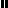 